АДМИНИСТРАЦИЯ ГОРОДСКОГО ОКРУГА ЭЛЕКТРОСТАЛЬМОСКОВСКОЙ ОБЛАСТИПОСТАНОВЛЕНИЕот 06.12.2017 № 889/12г. ЭлектростальО внесении изменений в муниципальную программу «Повышение эффективности деятельности органов местного самоуправления городского округа Электросталь Московской области» на 2017-2021 годыВ соответствии с частью 2 статьи 179 Бюджетного Кодекса Российской Федерации, постановлением Администрации городского округа Электросталь Московской области от 27.08.2013 №651/8 «Об утверждении Порядка разработки и реализации муниципальных программ городского округа Электросталь Московской области» (в редакции постановлений Администрации городского округа Электросталь Московской области от 06.11.2015 №931/16, от 19.08.2016 №567/10, от 24.11.2017 № 840/11), Администрация городского округа Электросталь Московской области ПОСТАНОВЛЯЕТ:1. Внести изменения в муниципальную программу «Повышение эффективности деятельности органов местного самоуправления городского округа Электросталь Московской области» на 2017-2021 годы, утвержденную постановлением Администрации городского округа Электросталь Московской области от 14.12.2016 №898/16 «Об утверждении муниципальной программы «Повышение эффективности деятельности органов местного самоуправления городского округа Электросталь Московской области» на 2017-2021 годы» (с изменениями, внесенными постановлениями Администрации городского округа Электросталь Московской области от 23.03.2017 №166/3, от 26.05.2017 №331/5, от 02.10.2017 №686/10), изложив ее в новой редакции согласно приложению к настоящему постановлению.2. Настоящее постановление вступает в силу с 01.01.2018 и применяется к правоотношениям, возникающим в связи с составлением, рассмотрением, утверждением и исполнением бюджета городского округа Электросталь Московской области, начиная с бюджета городского округа Электросталь Московской области на 2018 год и на плановый период 2019 и 2020 годов.3. Опубликовать настоящее постановление  в газете  «Официальный вестник» и разместить на сайте городского округа Электросталь Московской области в информационно-телекоммуникационной сети «Интернет» по адресу: www.electrostal.ru.4. Принять источником финансирования расходов по размещению в средствах массовой информации данного постановления денежные средства, предусмотренные в бюджете  городского округа Электросталь Московской области по подразделу 0113 «Другие общегосударственные вопросы» раздела 0100.Глава городского округа					                                     В.Я. ПекаревПриложениек постановлению Администрации городского округа Электросталь Московской области от 06.12.2017 № 889/12«УТВЕРЖДЕНАпостановлением Администрации городского округа Электросталь Московской области от  14.12.2016  № 898/16(в редакции постановлений Администрации городского округа Электросталь Московской области от 23.03.2017 №166/3,от 26.05.2017 №331/5,от 23.08.2017 №583/8,от 02.10.2017 №686/10,от 06.12.2017 № 889/12)Муниципальная программа «Повышение эффективности деятельности органов местного самоуправления городского округа Электросталь Московской области» на 2017-2021 годыПАСПОРТмуниципальной программы «Повышение эффективности деятельности органов местного самоуправления городского округа Электросталь Московской области» на 2017-2021 годы1. Общая характеристика сферы реализации Муниципальной программыМестное самоуправление – форма осуществления власти. В соответствии со статьей 12 Конституции Российской Федерации местное самоуправление в пределах своих полномочий самостоятельно, органы местного самоуправления не входят в систему органов государственной власти. Между органами государственной власти и органами местного самоуправления нет отношений административного подчинения. Органы государственной власти обладают лишь полномочиями по содействию развитию местного самоуправления и вправе осуществлять его нормативное правовое регулирование.Эффективность власти – одна из наиболее важных интегральных характеристик власти, показывающая степень выполнения ею своих задач и функций. Эффективность власти в стране определяется тем, насколько эффективна власть на первичном, низовом уровне – в муниципальном образовании. Население судит о работе всей государственной машины по тому, как работает муниципальная власть. Местное самоуправление в силу своей социальной природы и объективных закономерностей децентрализации управления призвано решать сложнейшие проблемы. Перечень этих проблем – вопросов местного значения – раскрыт в статьях Федерального закона от 06.10.2003 года № 131-ФЗ «Об общих принципах организации местного самоуправления в Российской Федерации».	В соответствии со статьей 21 Устава городского округа Электросталь Московской области структуру органов местного самоуправления городского округа составляют: 	Глава городского округа, 	представительный орган местного самоуправления городского округа – Совет депутатов городского округа, 	исполнительно-распорядительный орган местного самоуправления городского округа – Администрация городского округа, 	контрольно-счетный орган городского округа – Контрольно-счетная палата городского округа.		Уставом также определено, что полномочиями по решению вопросов местного значения городского округа, функциями по обеспечению исполнения полномочий Главы городского округа и Совета депутатов городского округа,  а  также функциями по обеспечению исполнения отдельных государственных полномочий, переданных органам местного самоуправления городского округа федеральными законами и законами Московской  области, наделена Администрация городского округа Электросталь Московской области (далее – Администрация городского округа).		Таким образом, достижение всех социально-экономических результатов в развитии городского округа напрямую зависит от эффективности исполнения структурными подразделениями Администрация городского округа возложенных полномочий.Указом Президента Российской Федерации от 28.04.2008 № 607 установлена система показателей для комплексной оценки работы органов местного самоуправления. Она охватывает все отрасли экономики и социальную сферу муниципалитетов: образование, здравоохранение, жилищно-коммунальное хозяйство, транспортную инфраструктуру, малый бизнес, территориальное планирование. Главное же внимание уделяется параметрам, характеризующим качество жизни населения, а также степень внедрения новых методов и принципов управления.Помимо Указа Президента Российской Федерации от 28.04.2008 № 607, деятельность органов местного самоуправления оценивается по результатам достижения целевых показателей, определенных майскими 2012 года указами Президента Российской Федерации (№ 596-601,606)), государственными программами Московской области, «Дорожными картами» развития сфер деятельности (в случае отсутствия их в действующих муниципальных программах), программных обращений Губернатора Московской области.Вся деятельность органов местного самоуправления городского округа Электросталь направлена на достижение вышеуказанных показателей и находит свое отражение в муниципальных программах городского округа Электросталь, формируемых в соответствии со 179 статьей Бюджетного Кодекса Российской Федерации, вступившей в силу с 01.01.2014 года, в том числе в мероприятиях настоящей муниципальной программы.С 2015 года в городском округе Электросталь реализуются 15 муниципальных программ, охватывающих различные социально-экономические сферы развития города, весь круг реализуемых полномочий.2. Прогноз развития соответствующей сферы реализацииМуниципальной программыСегодня в городском округе Электросталь одним из приоритетных направлений является совершенствование системы муниципального управления, повышение эффективности деятельности органов местного самоуправления.Современная ситуация в сфере муниципального управления характеризуется продолжением процессов формирования систем местного самоуправления, основанных на разделении полномочий между уровнями власти, применении методов стратегического планирования, управления по результатам, увязке принятия бюджетных решений по целям и задачам, в первую очередь в рамках программно-целевого подхода.Повышение эффективности муниципального управления, деятельности органов местного самоуправления непосредственно влияет на социально – экономическое развитие городского округа Электросталь.Большинство мероприятий, направленных на повышение социально-экономического развития городского округа Электросталь нашли свое отражение в муниципальных программах.В данную муниципальную программу включены направления деятельности Администрации городского округа Электросталь Московской области, не вошедшие в  остальные 14 муниципальных программ:содействие привлечению инвестиций в экономику города,содействие развитию потребительского рынка и рынка услуг,территориальное развитие города,социальная поддержка отдельных категорий граждан городского округа,развитие конкуренции,содействие занятости населения и снижение уровня производственного травматизма,охрана окружающей среды,информирование населения городского округа о деятельности органов местного самоуправления,развитие архивного дела,развитие информационно-коммуникационных технологий в городском округе.Решение выше обозначенных задач программно-целевым методом позволит достичь планируемых целевых значений показателей за счет комплексного подхода в их решении и оптимального планирования ресурсов на реализацию необходимых мероприятий по заданным параметрам целей и задач в соответствующих подпрограммах.Вместе с тем использование программно-целевого сценария не гарантирует отсутствие определенных рисков в ходе реализации муниципальной программы под воздействием соответствующих внешних и внутренних факторов.Основные риски, которые могут возникнуть при реализации муниципальной программы:недостижение целевых значений показателей результативности муниципальной программы к 2021 году;невыполнение мероприятий в установленные сроки по причине несогласованности действий муниципальных заказчиков подпрограмм и исполнителей мероприятий подпрограмм;снижение объемов финансирования мероприятий муниципальной программы вследствие изменения прогнозируемых объемов доходов бюджета городского округа Электросталь Московской области или неполное предоставление средств из запланированных источников в соответствующих подпрограммах.3. Перечень и краткое описание подпрограмм муниципальной программыДостижение целевых значений показателей в рамках программно-целевого сценария осуществляется посредством реализации 7 подпрограмм, в том числе 1 обеспечивающей подпрограммы.3.1. Перечень подпрограмм Муниципальной программыПодпрограмма 1. Создание условий для устойчивого социально-экономического развития городского округа Электросталь.Подпрограмма 2. Охрана окружающей среды на территории городского округа Электросталь Московской области.Подпрограмма 3. Развитие системы информирования населения о деятельности органов местного самоуправления городского округа Электросталь Московской области.Подпрограмма 4. Развитие архивного дела.Подпрограмма 5. Развитие информационно-коммуникационных технологий для повышения эффективности процессов управления и создания благоприятных условий жизни и ведения бизнеса.Подпрограмма 6. Создание условий для оказания медицинской помощи и социальной поддержки населению в городском округе Электросталь Московской области.Подпрограмма 7. Обеспечивающая подпрограмма.3.2. Краткое описание подпрограмм Муниципальной программыПодпрограмма 1 направлена на повышение эффективности реализации структурными подразделениями Администрации городского округа Электросталь Московской области отдельных возложенных полномочий (Приложение №1 к настоящей Муниципальной программе).Подпрограмма 2 направлена на улучшение экологической обстановки на территории городского округа Электросталь Московской области, снижение уровня загрязнения окружающей среды и формирование экологической культуры населения (Приложение №2 к настоящей Муниципальной программе).     Подпрограмма 3 направлена на обеспечение открытости и прозрачности деятельности органов местного самоуправления городского округа Электросталь Московской области и создание условий для осуществления гражданского контроля за деятельностью органов местного самоуправления городского округа Электросталь Московской области (Приложение №3 к настоящей Муниципальной программе).Подпрограмма 4 направлена на создание условий для хранения, комплектования, учета и использования документов Архивного фонда Московской области и других архивных документов (Приложение №4 к настоящей Муниципальной программе).Подпрограмма 5 направлена на повышение эффективности деятельности органов местного самоуправления и доступности муниципальных и государственных услуг для физических и юридических лиц на территории городского округа Электросталь Московской области, рост доступности и качества, предоставляемых медицинских и образовательных услуг на территории городского округа, обеспечение безопасности жизнедеятельности жителей городского округа Электросталь Московской области  за счет широкомасштабного внедрения и использования информационно-коммуникационных технологий (Приложение №5 к настоящей Муниципальной программе). Подпрограмма 6 направлена на повышение эффективности исполнения полномочий по созданию условий для оказания медицинской помощи населению и оказанию социальной поддержки отдельным категориям граждан городского округа Электросталь Московской области (Приложение №6 к настоящей Муниципальной программе). Подпрограмма 7 направлена на повышение эффективности организационного, нормативного, правового и финансового обеспечения деятельности Администрации городского округа Электросталь Московской области (Приложение №7 к настоящей муниципальной программе).4. Обобщенная характеристика основных мероприятий муниципальной программы.Достижение цели и планируемых результатов реализации муниципальной программы планируется осуществить путем реализации следующих основных мероприятий:Подпрограмма 1 «Создание условий для устойчивого социально-экономического развития городского округа Электросталь Московской области»Основное мероприятие 1. Продвижение инвестиционного потенциала городского округа Электросталь Московской областиОсновное мероприятие 2. Проведение мероприятий по увеличению рабочих мест на территории  городского округа Электросталь Московской областиОсновное мероприятие 3. Проведение мероприятий по увеличению размера заработной платы на территории городского округа Электросталь Московской областиОсновное мероприятие 4. Развитие потребительского рынка и услуг на территории городского округа Электросталь Московской областиОсновное мероприятие 5. Развитие сферы общественного питания на территории городского округа Электросталь Московской областиОсновное мероприятие 6. Развитие сферы бытовых услуг на территории городского округа Электросталь Московской областиОсновное мероприятие 7. Реализация губернаторской программы "100 бань Подмосковья" на территории городского округа Электросталь Московской областиОсновное мероприятие 8. Создание и функционирования на территории  городского округа Электросталь Московской области казенного учреждения в сфере погребения и похоронного делаОсновное мероприятие 9. Приведение кладбищ городского округа Электросталь Московской области в соответствие с Порядком деятельности общественных кладбищ и крематориев на территории городского округа Электросталь Московской областиОсновное мероприятие 10. Развитие сферы муниципальных закупокОсновное мероприятие 11. Внедрение Стандарта развития конкуренцииОсновное мероприятие 12. Обеспечение утверждения генерального плана городского округа Электросталь Московской областиОсновное мероприятие 13. Обеспечение утверждения правил землепользования и застройки городского округа ЭлектростальОсновное мероприятие 14. Реализация комплекса мер, направленных на создание архитектурно-градостроительного облика городского округа Электросталь.Подпрограмма 2 "Охрана окружающей среды на территории городского округа Электросталь Московской области"Основное мероприятие 1. Проведение мероприятий экологической направленностиОсновное мероприятие 2. Уменьшение негативного воздействия на окружающую среду.Основное мероприятие 3. Природоохранные мероприятия на водоемахОсновное мероприятие 4. Охрана, восстановление и содержание зеленых насажденийОсновное мероприятие 5. Рекультивация полигона ТБО "Электросталь".Подпрограмма 3 «Развитие системы информирования населения о деятельности органов местного самоуправления Московской области»Основное мероприятие 1. Информирование населения городского округа Электросталь Московской области об основных событиях социально-экономического развития, общественно-политической жизни, о деятельности органов местного самоуправления городского округа Электросталь Московской областиОсновное мероприятие 2. Приведение в соответствие количества и фактического расположения рекламных конструкций на территории городского округа Электросталь Московской области согласованной Правительством Московской области схеме размещения рекламных конструкцийПодпрограмма 4 «Развитие архивного дела»Основное мероприятие 1. Хранение, комплектование, учет и использование документов Архивного фонда Московской области и других архивных документов в муниципальном архивеПодпрограмма 5 «Развитие информационно-коммуникационных технологий для повышения эффективности процессов управления и создания благоприятных условий жизни и ведения бизнеса»Основное мероприятие 1. Развитие и обеспечение функционирования базовой информационно-технологической инфраструктуры ОМСУ муниципального образования Московской областиОсновное мероприятие 2. Создание, развитие и обеспечение функционирования единой информационно-технологической и телекоммуникационной инфраструктуры ОМСУ муниципального образования Московской областиОсновное мероприятие 3. Обеспечение защиты информационно-технологической и телекоммуникационной инфраструктуры и информации в ИС, используемых ОМСУ муниципального образования Московской областиОсновное мероприятие 4. Обеспечение подключения к региональным межведомственным информационным системам и сопровождение пользователей ОМСУ муниципального образования Московской областиОсновное мероприятие 5. Внедрение информационных технологий для повышения качества и доступности образовательных услуг населению Московской областиОсновное мероприятие 6. Развитие телекоммуникационной инфраструктуры в области подвижной радиотелефонной связи на территории муниципального образования Московской областиОсновное мероприятие 7. Развитие сети волоконно-оптических линий связи для обеспечения возможности жителей городских округов и муниципальных районов, городских и сельских поселений пользоваться услугами проводного и мобильного доступа в информационно-телекоммуникационную сеть Интернет не менее чем 2 операторами связиОсновное мероприятие 8. Внедрение информационных технологий для повышения качества и доступности услуг населению в сфере культуры.Подпрограмма 6 "Создание условий для оказания медицинской помощи и социальной поддержки населению в городском округе Электросталь Московской области"Основное мероприятие 1. Создание условий для оказания медицинской помощи населению в пределах полномочийОсновное мероприятие 2. Снижение уровня производственного травматизма и улучшение условий трудаОсновное мероприятие 3. Мероприятия по организации отдыха детей в каникулярное времяОсновное мероприятие 4. Повышение уровня доступности приоритетных объектов и услуг в приоритетных сферах жизнедеятельности инвалидов и других маломобильных групп населения в муниципальном образованииОсновное мероприятие 5. Оказание адресной социальной помощиОсновное мероприятие 6. Оказание иной адресной помощи.Подпрограмма 7 "Обеспечивающая подпрограмма"Основное мероприятие 1. Создание условий для реализации полномочий Администрации городского округа Электросталь Московской области.Основное мероприятие 2. Создание условий для реализации полномочий организациями, подведомственными Администрации городского округа Электросталь Московской области.В подпрограммах основные мероприятия сбалансированы по объемам финансовых средств, необходимых для решения задач, по годам реализации подпрограмм и источникам финансирования.Реализация указанных основных мероприятий позволит обеспечить достижение целевых показателей развития Московской области, изложенных в «майских» 2012 года Указах Президента, а также программных обращениях Губернатора Московской области5. Планируемые результаты реализации муниципальной программы «Повышение эффективности деятельности органов местного самоуправления городского округа Электросталь Московской области» на 2017-2021 годы6. Методика расчета значений планируемых результатов реализации муниципальной программы7.Порядок взаимодействия ответственного за выполнение мероприятия с муниципальным заказчиком подпрограммыМуниципальный заказчик подпрограммы:1) разрабатывает подпрограмму;2) формирует прогноз расходов на реализацию мероприятий и готовит финансовое экономическое обоснование;3) вводит в подсистему ГАСУ МО отчеты о реализации подпрограммы;4) осуществляет координацию деятельности ответственных за выполнение мероприятий при реализации подпрограммы;5) участвует в обсуждении вопросов, связанных с реализацией и финансированием подпрограммы;6) согласовывает «Дорожные карты», внесение в них изменений и отчеты об их исполнении.Ответственный за выполнение мероприятия:1) формирует прогноз расходов на реализацию мероприятия и направляет его муниципальному заказчику подпрограммы;2) участвует в обсуждении вопросов, связанных с реализацией и финансированием подпрограммы в части соответствующего мероприятия;3) разрабатывает «Дорожные карты» по основным мероприятиям, ответственным за выполнение которых является;4) направляет муниципальному заказчику подпрограммы отчет о реализации мероприятия, отчет об исполнении «Дорожных карт».8. Состав, форма и сроки представления отчетности о ходе реализации мероприятия ответственным за выполнение мероприятия муниципальному заказчику подпрограммыВ целях подготовки отчетов о реализации муниципальной программы ответственный за выполнение мероприятия направляет муниципальному заказчику подпрограммы:1) ежеквартально до 15 числа месяца, следующего за отчетным кварталом, - оперативный отчет о реализации мероприятий, ответственным за выполнение которых является;2) ежегодно в срок до 15 февраля года, следующего за отчетным, - годовой отчет о реализации мероприятий, ответственным за выполнение которых является, для оценки эффективности реализации муниципальной программы.Форма представления отчетов определяется муниципальным заказчиком подпрограммы.Одновременно с отчетами о реализации мероприятий представляются отчеты о реализации «дорожных карт».Муниципальный заказчик подпрограммы с учетом представленной ответственным за выполнение мероприятия информации формирует в ГАСУ МО отчетность о реализации муниципальной программы. Состав, форма и сроки формировния отчетности о ходе реализации мероприятий Муниципальной программы определены Порядком разработки и реализации муниципальных программ городского округа Электросталь Московской области,  утвержденным постановлением Администрации городского округа Электросталь Московской области от 27.08.2013 №651/8 (с последующими изменениями и дополнениями).Приложение № 1к муниципальной программе «Повышение эффективности деятельности органов местного самоуправления городского округа Электросталь Московской области» на 2017-2021 годыПодпрограмма «Создание условий для устойчивого социально-экономического развития городского округа Электросталь» на 2017-2021 годы1. ПАСПОРТ подпрограммы «Создание условий для устойчивого социально-экономического развития городского округа Электросталь» на 2017-2021 годы2. Характеристика проблемы, на решение которой направлена ПодпрограммаГород Электросталь расположен в 58 км от Москвы на равнинной, лесистой местности. Общая площадь города - 5145 га. Численность постоянного населения городского округа Электросталь Московской области на 01.01.2016 года составила 158 479 человек, что на 251 жителя больше, чем  на 01.01.2015 года и в дальнейшем прогнозируется увеличение численности. Город Электросталь можно назвать  промышленным городом. Одними из крупнейших промышленных предприятий города являются:- ОАО «Машиностроительный завод» производит ядерное топливо для зарубежных и отечественных АЭС; - ОАО «Металлургический завод «Электросталь» способен выплавлять более 2000 марок высококачественной стали; - ОАО «Электростальский завод тяжелого машиностроения» выпускает прокатные станы для металлургической промышленности; - ОАО «Электростальский химико-механический завод» производит жизненно необходимые средства химзащиты. По основным показателям по итогам 2015 года экономическая ситуация в городском округе выглядит следующим образом:- объем отгруженных товаров собственного производства по всем видам деятельности составил в 2015 году – 59 млрд. рублей, что превышает величину данного показателя в 2014 году на  2,9  млрд. рублей. По итогам 10 месяцев 2016 года данный показатель составил  40,3 млрд. рублей, что на 3,2 % меньше, чем в соответствующем периоде прошлого года. По оценке, в 2016 году объем отгруженных товаров по крупным и средним предприятиям города составит 57,9 млрд. рублей; - фонд оплаты труда по крупным и средним организациям города составил в 2015 году 15,8 млрд. рублей (темп роста составил – 100,5%). По итогам 10 месяцев 2016 года фонд оплаты труда по крупным и средним организациям составил 12,6 млрд. рублей. По оценке, в 2016 году фонд начисленной заработной платы работников крупных и средних предприятий и организаций города составит 16,1 млрд. рублей;- размер инвестиций, освоенных на территории города, в 2015 году составил 6,9 млрд. рублей (по крупным и средним организациям города). За 9 месяцев  2016 года в экономику города привлечено 2,5 млрд. рублей инвестиций в основной капитал.За 2015 год на крупных и средних предприятиях и организациях города было создано 1562 новых рабочих места, согласно статистической отчетности.Численность работающих по полному кругу организаций городского округа в 2015 году составила 51,2 тыс.человек.Фонд заработной платы в городском округе растет, в 2015 году он составил 20 231,1 млн.рублей, темп роста по сравнению с предыдущим периодом составил 104,8% .В 2016 году фонд заработной платы запланирован в размере 20 658,6 млн.рублей, при этом ожидается, что темп роста составит 102,1 %.Средняя заработная плата за 2015 год в городском округе Электросталь по полному кругу организаций составила 32 945 рублей, что на 1,2% выше, чем в 2014 году, в том числе средняя заработная плата по крупным и средним организациям города составила в 2015 году 37 368 рублей, рост по сравнению с 2014 годом – 104,1 %. По итогам десяти месяцев 2016 года средняя заработная плата по крупным и средним организациям города составляет 40 246 рублей.Ожидаемая в 2016 году средняя заработная плата работников (по полному кругу организаций)   –  33 921 рубль (темп роста к 2015 году – 103%). Промышленность города представлена 37 крупными и средними предприятиями. 85,4% от объема выпускаемой продукции, выполненных работ и оказанных услуг приходится на предприятия промышленного комплекса. Объем отгруженных товаров собственного производства, выполненных работ и услуг собственными силами по  промышленным видам деятельности по итогам 2015 года составил – 55 млрд. руб., что на 5,9 % больше  чем в 2014 году. Ведущие позиции в структуре промышленного производства занимают обрабатывающие производства. Их удельный вес в общем объеме отгружаемой промышленной продукции составляет 95,4%.В целях повышения производительности труда, качества выпускаемой продукции, улучшения экологической обстановки, увеличения доходной части бюджета, в сфере промышленности продолжается реализация инвестиционных проектов, наиболее существенные: - модернизация действующего производства ПАО «МСЗ»;- развитие и модернизация  производственных технологий АО «Металлургический завод «Электросталь ; - модернизация производства ОАО «ЭЗТМ»;- внедрение новых технологий  производства фильтрующих противогазов и фильтров-поглотителей  ОАО «ЭХМЗ им. Н.Д. Зелинского»;- ввод в эксплуатацию нового производственного комплекса по выпуску полотенцесушителей ООО «Терминус».- ввод в эксплуатацию 2 линии по производству газобетонных блоков ООО «БФТ».Городской округ Электросталь инвестиционно-привлекательный город. На градообразующих предприятиях идет модернизация действующих производств, открываются новые участки и цеха.  Объем инвестиций в основной капитал по полному кругу за счет всех источников финансирования по городскому округу за 2015 года составил 9,449 млрд.  рублей. Основная доля, практически 7 млрд. рублей, приходится на крупные и средние предприятия городского округа. Из них около 4 млрд. за счет инвестиций системообразующих предприятий: ОАО «МСЗ» (2,9 млрд.руб.) и АО «МЗ «Электросталь» (956,6 млн.руб).  Инвестиции в строительство жилья за 2015 год оставили - 1,9 млрд.руб. Развитие промышленной зоны города представлено принятым в эксплуатацию в 2015 году производственно-складским комплексом по производству металлических труб из нержавеющей стали ООО "Терминус" на территории между проспектом Южным и проездом Энергетиков с продолжающимся строительством этого комплекса и завершающим строительство производственно-складского комплекса по производству автомобильной химии ООО «МПП «ЭЛИТ».В течение 2016 года на территории городского округа реализуются 18 инвестиционных проектов, с объемом инвестиций более 20 млн.руб. Наиболее существенные из них: - модернизация действующего производства ПАО «МСЗ»; - развитие и модернизация производственных технологий ОАО «Металлургический завод «Электросталь»; - модернизация действующего производства ОАО «ЭЗТМ»; - производство строительных изделий из ячеистого бетона ООО «БФТ»;- строительство производственно-складского комплекса по производству нержавеющих труб и полотенцесушителей ООО «Терминус».Привлечение инвестиций – основа развития городского округа. Основные механизмы привлечения инвесторов:  открытость и гласность, отсутствие административных барьеров, подбор инвестиционных площадок для размещения производственной и социальной инфраструктуры, содействие  развитию индустриальных парков,  сокращение сроков и  упрощение процедуры предоставления земельных участков для реализации инвестиционных проектов, а также других согласительных и разрешительных процедур, развитие государственно-частного партнерства, в том числе в социальных отраслях, концессионные соглашения в ЖКХ, строительстве и реконструкции объектов инфраструктуры.Особое внимание  уделяется  поддержке малого и среднего бизнеса. В рамках реализации муниципальной программы развития и поддержки предпринимательства в 2016 году из бюджета городского округа на конкурсной основе 3 предприятиям предоставлены субсидии в общем размере 1 млн. рублей.  Нельзя не отметить бюджетные инвестиции, направляемые на строительство социальных объектов в городском округе.В 2015 году завершено строительство детского сада на 220 мест в микрорайоне № 5 по ул. Ялагина.В 2016 году планируется завершить строительство и ввести в эксплуатацию детский сад на 100 мест на ул. Западной. В городе развивается спортивная материально-техническая база. Завершено строительство крытого тренировочного катка с искусственным льдом по программе «ГАЗПРОМ - детям» по ул. Спортивной. В конце 2015 года начат капитальный ремонт здания ЛДС «Кристалл». Активными темпами развивается потребительский рынок товаров и услуг городского округа.В настоящее время сеть предприятий потребительского рынка насчитывает  более 700 объектов стационарной торговли, 1 универсальный рынок на 235 торговых мест,  143 общественного питания, 285 объектов сферы услуг и около  300  объектов нестационарной розничной сети. Розничную торговлю в городском округе Электросталь осуществляют организации различных видов экономической деятельности, а так же физические лица, занимающиеся предпринимательской деятельностью без образования юридического лица. В розничной торговле продолжается развитие торговых сетей, формирование современных торговых и торгово-развлекательных комплексов, внедрение новых форм торгового обслуживания (интернет-магазин, магазин домашней еды).В 2016 году открыто более 25  объектов потребительского рынка общей площадью  3,6   тыс. кв. метров.В 2016 году оборот розничной торговли  на душу населения городского округа Электросталь составил более 120 тыс. рублей  в год. В структуре оборота розничной торговли большую долю занимают продовольственные товары (около 55%). Планируется ввод площадей объектов потребительского рынка: в 2017 году –1,59      тыс.кв.м., в 2018 году – 2,64 тыс. кв.м., в 2019 году –4,03     тыс. кв.м., в 2020 году – 1,5  тыс. кв.м., в 2021 -  1,5  тыс.кв.м., В сфере потребительского рынка  занято  10%  от общего числа работающих в городе. Ввод новых площадей позволит обеспечить индекс физического объема оборота розничной торговли: в 2017 году – 103, в 2018 году – 104%, в 2019 году – 106%, в 2020 году - 105%.Бытовые услуги населению в городе оказывают 333 предприятие различных форм собственности, на которых трудятся более 1500 человек. В городе открываются парикмахерские, центры красоты, автосервисы. В 2016 году  населению городского округа Электросталь оказано услуг бытового характера через все каналы реализации на сумму 770 млн. рублей. На территории городского округа Электросталь Московской области действует 8 бань, в том числе баня на ул. Мира, дом 29. Сегодня баня по ул. Мира – это банный комплекс мощностью 80 помывочных мест с широким спектром услуг для населения. Участники Великой Отечественной войны обслуживаются бесплатно, малоимущие слои населения имеют 50% скидку от стоимости услуги. Обеспеченность услугами бань на территории городского округа составляет 36% (при нормативе в 3  помывочных места в банях  на 1000 жителей).Устойчивое социально-экономическое развитие города невозможно без эффективного территориального развития.Градостроительная и архитектурная деятельность в городе ведётся на основании и в соответствии с утверждённым в феврале 2011 года «Генеральном планом развития города на период до 2020 года», документацией по планировке территории, разрабатываемой застройщиками в соответствии с Градостроительным Кодексом, и проектами строительства.В январе 2014 года утверждены Правила землепользования и застройки городского округа, которыми устанавливается территориальное зонирование города, виды разрешённого использования земельных участков и объектов капитального строительства, а также предельные размеры земельных участков и предельные параметры разрешенного строительства.В 2014 году начаты и будут вестись в дальнейшем работы по разработке архитектурно-планировочных концепций по формированию привлекательного облика города, создания и развития пешеходных зон и улицВажным фактором воздействия органов местного самоуправления на развитие конкурентной среды в городе является осуществление закупок на поставку товаров (выполнение работ, оказание услуг) для муниципальных нужд посредством проведения конкурентных процедур в соответствии с Федеральным законом от 05.04.2013 №44-ФЗ «О контрактной системе в сфере закупок товаров, работ, услуг для обеспечения государственных и муниципальных нужд» (далее – Закон № 44-ФЗ).87 заказчиков городского округа Электросталь Московской области осуществляют закупки по Федеральному Закону №44-ФЗ.В 2015 году создано уполномоченное учреждение (УУ) на определение поставщиков  (подрядчиков,  исполнителей) для заказчиков городского округа Электросталь Московской области, также с начала 2016 года осуществляет свои функции Рабочая группа (РГ) по оценке обоснованности закупок и обоснованию начальных (максимальных) цен контрактов для муниципальных нужд городского округа.  УУ и РГ анализируют закупки от 0 рублей, согласовывают (отказывают в согласовании) планы закупок, планы-графики, проводят совместные торги, осуществляют контроль закупок у единственного поставщика (подрядчика, исполнителя). При осуществлении закупок предпочтение отдается конкурентным способам определения поставщика (подрядчика, исполнителя), в связи с чем увеличивается доля проведенных конкурентных процедур от общего количества осуществленных закупок. Процедуры организаций с начальной (максимальной) ценой контракта свыше 50 тыс.руб. преимущественно осуществляются посредством проведения конкурентных процедур.За 9 месяцев 2016 года заказчиками городского округа проведено 315 процедур. Экономия по результатам проведенных процедур составила 57,6 млн.руб.На территории городского округа Электросталь Московской области расположены три общественных кладбища.Кладбище по ул. Горького, расположено на юго-восточной окраине города, южнее примыкания проспекта Южный к ул. Горького. Площадь - 11,64 га, земельный участок под кладбищем поставлен на кадастровый учет. Кладбище закрыто для свободных захоронений, разрешены захоронения (подзахоронения) в родственные и семейные (родовые) захоронения. По периметру кладбища имеется ограждение. На территории кладбища имеются три оборудованные площадки для сбора мусора, 7 контейнеров и 1 бункер.Кладбище «Тихая роща», расположено на западной окраине города, с правой стороны улицы Загородный проезд. Площадь - 20,1 га земельный участок под кладбищем поставлен на кадастровый учет. Кладбище закрыто для свободных захоронений, разрешены захоронения (подзахоронения) в родственные и семейные (родовые) захоронения. Часть периметра кладбища имеет ограждение. На территории кладбища имеются три оборудованные площадки для сбора мусора, 9 контейнеров и 3 бункера.Кладбище «Новое», расположено на западной окраине города, в 3-х км от Загородного проезда, проезд к данному кладбищу проходит через общественное кладбище «Тихая роща».Площадь - 44 га, земельный участок под кладбищем поставлен на кадастровый учет.Кладбище - открытое для свободного захоронения. Периметр кладбища не имеет ограждения. На территории кладбища имеются четыре оборудованные площадки для сбора мусора, 31 контейнер и 5 бункеров.Площадь уже существующих захоронений на данном кладбище - 15 га (ориентировочно). На кладбище ежегодно проводятся работы по подготовке участков под новые захоронения.В настоящее время строительство и благоустройство кладбища «Новое» ведется в соответствии с проектом, разработанным в 2011 году.Работы по содержанию и благоустройству муниципальных кладбищ проводятся на основании ежегодно заключаемых муниципальных контрактов.Учитывая высокую социальную и общественную значимость для населения поддержания надлежащего состояния мест захоронения задачу содержания и благоустройства муниципальных кладбищ необходимо решать программным способом, предусматривающим соответствующее финансирование.Указом Президента Российской Федерации от 28.04.2008 № 607 установлена система показателей для комплексной оценки работы органов местного самоуправления.  Она охватывает все отрасли экономики и социальную сферу муниципалитетов: образование, здравоохранение, жилищно-коммунальное хозяйство, транспортную инфраструктуру, малый бизнес, территориальное планирование. Главное же внимание уделяется параметрам, характеризующим качество жизни населения, а также степень внедрения новых методов и принципов управления.Подпрограмма направлена на повышение эффективности реализации структурными подразделениями Администрации городского округа Электросталь Московской области возложенных полномочий в целях улучшения социально- экономического развития городского округа Электросталь.	3. Перечень мероприятийподпрограммы «Создание условий для устойчивого социально-экономического развития городского округа Электросталь Московской области»Приложение № 2к муниципальной программе «Повышение эффективности деятельности органов местного самоуправления  городского округа Электросталь Московской области» на 2017-2021 годыПодпрограмма «Охрана окружающей среды на территории городского округа Электросталь Московской области» на 2017-2021 годы1. ПАСПОРТподпрограммы «Охрана окружающей среды на территории городского округа Электросталь Московской области» на 2017-2021 годы2. Характеристика проблемы, на решение которой направлена ПодпрограммаОсновной целью разработки Подпрограммы является выработка четкой муниципальной экологической политики, понятной для населения городского округа и направленной на создание благоприятных условий для жизни населения  и экологически безопасной деятельности хозяйствующих субъектов.Благоприятные условия для жизни населения понимаются прежде всего как конституционное право  граждан  на благоприятную окружающую среду, достоверную информацию о ее состоянии, а также обязанность каждого сохранять природную и окружающую среду, бережно относится к природным богатствам.Программа основана на реалистичном анализе сложившейся экологической ситуации на территории городского округа и содержит комплекс мер, ориентированных на решение многочисленных задач, связанных с улучшением состояния окружающей природной среды и ослаблением влияния факторов загрязнения на здоровье населения.В границах городского округа по данным Комитета имущественных отношений Администрации городского округа расположены леса площадью . В то же время приведённые данные территориального отдела Управления Федеральной службы государственной регистрации, кадастра и картографии по Московской области иные – . Таким образом, сделать вывод о соответствии данных, представленных в официальной отчетности, реальному состоянию дел не представляется возможным.  Определить точное значение площади лесных земель в настоящее время невозможно без проведения лесоустроительных работ, а именно без проведения работ по межеванию границ лесных земель.Основные территории, покрытые непосредственно лесом, расположены на западной и восточной сторонах границы городского округа.Леса городского округа представлены в виде смешанных древесных пород. Из хвойных пород преобладает сосна, а из лиственных – береза. Также встречаются ель, осина, липа, дуб, ива, ольха, вяз, тополь и иная древесная растительность, формирующая подлесок. Из-за смешенного состава древесных пород, вероятность возникновения верховых пожаров в лесах сводится к минимуму, но остается угроза возникновения низовых пожаров по всей территории лесных земель и подземных пожаров с северо-западной стороны городского округа, в местах, где произведено осушение болот. Территория лесных земель болотистая.По целевому назначению леса, расположенные в границах городского округа относятся к защитным лесам. Фактически работа по содержанию лесов в границах городского округа не велась с 2003 года, что привело к тому, что леса в границах городского округа находятся в неудовлетворительном состоянии, как в санитарном, так и в противопожарном отношении.Это характеризуется нижеуказанными проблемами.1) Зарастанием квартальных просек, исключающих проезд пожарной техники к очагам возгораний. Наличием сухостойных и поваленных деревьев, что оценивается в 20% от общего числа стволов. На некоторых участках леса  количество сухостойных деревьев превышает 40%, а на заболоченных участках леса количество сухостойных и ветровальных деревьев данный показатель может достигать100%. Сложившаяся ситуация повышает вероятность возникновения пожаров, что создает угрозу  причинения вреда здоровью и имуществу населения, использующему леса в рекреационных целях. 2) Наличием большого количества перестойных деревьев, что благоприятствует беспрепятственному распространению болезней и вредителей леса.3) Отсутствием контроля за проездом и проникновением личного автотранспорта в лесные массивы, что приводит к засорению территории лесов бытовым мусором, образованию свалок строительного мусора, умышленному повреждению напочвенного покрова и зеленых насаждений.4) Отсутствием системы контроля за вырубкой физическими и юридическими лицами зеленых и сухостойных насаждений. 5) Не проведением работ по воспроизводству леса, что приводит к постепенному исчезновению леса и его старению.     	В 2012 году решая задачи, поставленные Губернатором Московской области по соблюдению экологических норм и требований в содержании лесного фонда, созданию дееспособной системы управления и охраны леса, Администрация городского округа сделала первые шаги в решении поставленных задач, которые являются новыми для органов местного самоуправления городского округа. Так  в муниципальном учреждении «Управление муниципального заказа (далее - МУ «УМЗ») создан отдел по озеленению и лесохозяйственной деятельности. Проведена разъяснительная работа среди населения городского округа о соблюдении правил пожарной безопасности гражданами при нахождении в лесных массивах, о проблемах с лесами, расположенными в границах городского округа, путём размещения ряда публикаций в городских печатных средствах массовой информации, выступлений на местном радио. Ограничен въезд автотранспорта на лесные земли городского округа. Для соблюдения правового режима пользования лесами, патрульным службам полиции увеличены зоны маршрутов патрулирования с заездами и заходами в лесные массивы.   Привлекаются организации, имеющие потребности в заготовке дров, для уборки сухостойных и поваленных деревьев. Проведены четыре субботника по уборке пяти близлежащих лесных участков, в проведении которых приняло участие 437 человек, 14 единиц техники. В ходе проведённых субботников очищены лесные участки площадью , убрано  мусора и утилизировано 98 поваленных деревьев. Очищен от аварийных деревьев в границах полосы отвода участок переулка Криулинский, от улицы Рабочая до границы городского округа, протяжённостью 875 погонных метров.В 2013 году продолжено решение задач, поставленных Губернатором Московской области по соблюдению экологических норм и требований в содержании лесного фонда, созданию дееспособной системы управления и охраны леса. С целью исполнения муниципального задания на содержание лесов в границах городского округа проведены торги способом запроса котировок, по результатам которых заключён один муниципальный контракт. В первую очередь были проведены работы по обеспечению противопожарной безопасности городских лесов. В ходе исполнения работ по содержанию городских лесов проведено удаление кустарников и мелколесья для беспрепятственного проезда пожарной техники на  межквартальных просек. Для предотвращения распространения низового огня в случае лесного пожара обустроено  минерализованных полос площадью . Проведена частичная расчистка городских лесов от упавших деревьев, в результате которой вывезено и утилизировано  сухой древесины. Дополнительно к проведённым работам по содержанию городских лесов привлечены на общественных началах силы добровольных помощников. Проведено четыре субботника по уборке трёх близлежащих к застроенным территориям лесных участков, в которых приняло участие 187 человек и 19 единиц техники. В ходе проведённых субботников очищены от мусора лесные участки площадью , с которых вывезено и утилизировано  мусора. Для создания эффективной муниципальной системы управления городскими лесами требуется проведение лесоустроительных работ.Проведение лесоустроительных работ заключают в себе:- определение границ лесных участков;- вынос границ в натуру (установка межевых знаков);- разбивка лесных площадей на квартала и выделы;- таксация лесных участков;- подготовка проекта лесоустройства на 10 лет;- подготовка картографического материала.     	Предварительная потребность  для оплаты вышеуказанных работ 4 миллиона рублей.  Таких финансовых средств в бюджете городского округа нет. Ежегодно выделяемые средства на реализацию подпрограммы будут обеспечивать только 6% потребности в средствах на проведение подобных работ. Поэтому использование выделяемых из бюджета городского округа денежных средств должно быть максимально эффективным.В границах городского округа по данным Комитета имущественных отношений Администрации городского округа расположены четыре водоема: «Южный», «Лазурный», «Западный» и «Юбилейный», содержание двух их них: «Южного» и «Лазурного» осуществляется за счет средств бюджета городского округа, а остальные  два – «Юбилейный» и «Западный» содержатся за счет средств частных инвесторов, которые заключают инвестиционные договора с целью создания многофункциональных зон отдыха на водоемах.   По целевому назначению территории водоемов определены как территория массового отдыха населения городского округа. Три водоема из 4-х предназначены для купания: Южный, Юбилейный, Западный. Водоем Лазурный – для отдыха. Содержание территорий водоемов должно осуществляться в соответствии с требования нормативно правовых актов и санитарных норм и правил содержания водоемов, обеспечивающих безопасные условия отдыха жителей городского округа Электросталь в летний период, что требует соответственного финансирования дл решения следующих проблем.Для этого необходимо поддержание санитарно-эпидемиологического уровня на территории водоема в период размножения малярийных  комаров и клещей.        	В настоящее время  существует  тенденция сокращения расходов на содержание  водоемов в связи с передачей их в аренду  частному инвестору, с целью создания многофункциональных зон отдыха населения городского округа.В 2013 году в связи с исчерпанием фактической вместимости в соответствии с поручениями Президента Российской Федерации было закрыто 4 полигона ТБО (прекращен фактический завоз отходов) в том числе полигон ТБО «Электросталь».Полигон фактически прекратил свою деятельность по захоронению отходов в связи с прекращением действия лицензии и отсутствием разрешения (лимитов) на захоронение отходов   с 01.02.2013 (Акт о закрытии полигона ТБО «Электросталь» от 15.10.2014). Полигон включен в Федеральную целевую программу «Ликвидация накопленного экологического ущерба на 2014-2025 годы».В настоящее время проектная документация по рекультивации полигона направлена в Министерство экологии и природопользования Московской области для прохождения государственной экологической экспертизы.Принятая в проекте организации строительства (ПОС) продолжительность рекультивации полигона ТБО составляет 2 года. Далее наступает период биологического этапа рекультивации полигона, который осуществляется в течении 2 лет. Общая сметная стоимость рекультивации полигона составляет 910464000 руб., финансирование предусмотрено из Федерального, Регионального и местного бюджета.Подпрограмма  реализуется в целях контроля за экологической обстановкой на территории городского округа Электросталь Московской области, снижения уровня загрязнения окружающей среды и формирования экологической культуры населения, улучшения санитарного состояния городских лесов, обеспечения санитарной обработки двух водоёмов для массового отдыха населения «Южный» и «Лазурный».3. Перечень мероприятий подпрограммы  «Охрана окружающей среды на территории городского округа Электросталь Московской области»Приложение № 3к муниципальной программе «Повышение эффективности деятельности органов местного самоуправления городского округа Электросталь Московской области» на 2017-2021 годыПодпрограмма «Развитие системы информирования населения о деятельности органов местного самоуправления городского округа Электросталь Московской области» на 2017-2021 годы1. ПАСПОРТподпрограммы «Развитие системы информирования населения о деятельностиорганов местного самоуправления городского округа Электросталь Московской области»на 2017-2021 годы2. Характеристика проблемы, на решение которой направлена Подпрограмма.Открытость и прозрачность деятельности органов местного самоуправления городского округа Электросталь Московской области – важнейший показатель эффективности их функционирования, необходимый элемент осуществления постоянной и качественной связи между гражданским обществом и государственными структурами.Информационная прозрачность деятельности органов местного самоуправления городского округа Электросталь Московской области достигается при помощи СМИ и регламентируется следующими нормативно-правовыми актами:1. Закон РФ от 27.12.1991 № 2124-1 «О средствах массовой информации»;2. Федеральный закон от 06.10.2003 № 131-ФЗ «Об общих принципах организации местного самоуправления в Российской Федерации»;3. Устав городского округа Электросталь Московской области (ред. от 29.07.2015);4. Постановление Администрации городского округа Электросталь Московской области от 29.06.2011 № 370/8 «Об утверждении Положения об обеспечении доступа к информации о деятельности органов местного самоуправления городского округа Электросталь Московской области и признании утратившими силу постановлений Главы городского округа Электросталь Московской области от 20.10.2006 № 972/14 и от 20.06.2007 № 505/6».На территории городского округа Электросталь Московской области осуществляют свою деятельность следующие средства массовой информации:1. Газета «Новости Недели» (ГАУ МО «Электростальское информационное агентство Московской области»). Общий суммарный разовый тираж составляет 11 000 экземпляров в неделю.2. Газета «Официальный вестник» (ГАУ МО «Электростальское информационное агентство Московской области»). Общий суммарный разовый тираж составляет 1 000 экземпляров в неделю.3. Газета «Молва» (ООО «Газета «Молва»). Общий суммарный разовый тираж составляет 5 000 экземпляров в неделю.4. Электростальская редакция радиовещания МУП «Вестник Электростали». Осуществляет производство и трансляцию собственных радиопрограмм на территории городского округа Электросталь Московской области. Общая продолжительность звучания в эфире составляет 480 минут в месяц.5. Электростальское кабельное телевидение «Телеканал ВРТ» (ООО «МСС»). Осуществляет собственное вещание в сетях ОАО «Ростелеком», ООО «МСС», ООО «Информационные и коммуникационные технологии» общей продолжительностью информационного вещания 1000 минут в месяц.В целях исполнения вышеперечисленных документов и обеспечения участия в реализации федеральных и региональных программ информирования населения о деятельности органов местного самоуправления, требуется разработка и реализация данной Подпрограммы, как основного документа, дающего возможность развития системы информирования населения о деятельности органов местного самоуправления городского округа Электросталь Московской области, соблюдения принципов открытости, прозрачности деятельности органов местного самоуправления и обеспечения населения Московской области качественной и достоверной информацией о деятельности органов местного самоуправления городского округа Электросталь Московской области.Для достижения намеченных целей и решения поставленных задач в рамках Подпрограммы предусматривается реализация следующих мероприятий:1. Информирование населения городского округа Электросталь Московской области об основных событиях социально-экономического развития, общественно-политической жизни, освещение деятельности органов местного самоуправления городского округа Электросталь Московской области в печатных СМИ, выходящих на территории городского округа Электросталь Московской области.2. Информирование жителей городского округа Электросталь Московской области о деятельности органов местного самоуправления путем изготовления и распространения (вещания) на территории городского округа Электросталь Московской области телепередач.3. Информирование жителей городского округа Электросталь Московской области о деятельности органов местного самоуправления путем изготовления и распространения (вещания) на территории городского округа Электросталь Московской области радиопрограмм.4. Информирование населения городского округа Электросталь Московской области о деятельности органов местного самоуправления городского округа Электросталь Московской области путем размещения материалов в электронных СМИ, распространяемых в сети Интернет (сетевых изданиях). Ведение информационных ресурсов и баз данных городского округа Электросталь Московской области.5. Информирование населения путем изготовления и распространения полиграфической продукции о социально значимых вопросах в деятельности органов местного самоуправления городского округа Электросталь Московской области, формирование положительного образа городского округа Электросталь Московской области как социально ориентированного, комфортного для жизни и ведения предпринимательской деятельности.6. Организация мониторинга печатных и электронных СМИ, блогосферы, проведение медиа-исследований аудитории СМИ на территории городского округа Электросталь Московской области.7. Обеспечение праздничного/тематического оформления территории к 10 праздникам, согласно утверждённой на текущий год концепции в соответствии с постановлением Правительства Московской области от 21.05.2014 № 363/16 «Об утверждении Методических рекомендаций по размещению и эксплуатации элементов праздничного, тематического и праздничного светового оформления на территории Московской области».8. Информирование населения об основных социально-экономических событиях муниципального образования, а также о деятельности органов местного самоуправления посредством наружной рекламы.9. Приведение в соответствие количества и фактического расположения рекламных конструкций на территории городского округа Электросталь Московской области согласованной Правительством Московской области схеме размещения рекламных конструкций.Методика расчета показателей эффективности муниципальной подпрограммы «Развитие системы информирования населения о деятельности органов местного самоуправления городского округа Электросталь Московской области» приведена в разделе 6 Муниципальной программы.3. Перечень мероприятий подпрограммы«Развитие системы информирования населения о деятельности органов местного самоуправления Московской области»Приложение № 4к муниципальной программе  «Повышение эффективности деятельности органов местного самоуправления городского округа Электросталь» на 2017-2021 годыПодпрограмма «Развитие архивного дела» на 2017-2021 годы1. ПАСПОРТ подпрограммы «Развитие архивного дела» на 2017-2021 годы	2. Характеристика проблемы, на решение которой направлена ПодпрограммаВ муниципальном архиве на хранении находится 24001 дело в составе 155 фондов.Загруженность архивных площадей на 01.01.2016 составляла 97%. Для обеспечения возможности дальнейшего комплектования архива и нормативных условий хранения документов необходимо значительное расширение площадей архива в ближайшем будущем и оборудование их мобильными архивными стеллажами, средства на приобретение которых предусмотрены в 2018-2021 гг. Важнейшим направлением деятельности архива по обеспечению сохранности документов является создание фонда пользования в электронном виде и страхового фонда документов. На эти цели планируется ежегодное выделение средств из бюджета городского округа (на оцифровку документов муниципальной формы собственности) и бюджета Московской области (на оцифровку документов государственной формы собственности).Подпрограмма предусматривает выделение средств для повышения эффективности текущей деятельности архива: улучшения физического состояния документов, проверки их наличия и состояния, комплектования архива, ведения государственного учета и баз данных, предоставления муниципальной услуги по выдаче архивных справок, архивных выписок и т.д. Подпрограмма реализуется в целях увеличения количества архивных документов, находящихся в условиях, обеспечивающих их постоянное (вечное) и долговременное хранение. В рамках данной задачи реализуется комплекс мероприятий, связанных с:созданием и поддержанием нормативных условий и нормативных режимов хранения архивных документов, исключающих их утрату, обеспечивающих поддержание их в нормальном техническом и физико-химическом состоянии;обеспечением организационной упорядоченности архивных документов посредством системы учетных документов;систематическим пополнением муниципального архива документами Архивного фонда Российской Федерации и другими архивными документами;предоставлением пользователям открытых документов Архивного фонда Российской Федерации и других архивных документов, а также справочно-поисковых средств к ним.Мероприятия подпрограммы направлены на создание условий для хранения, комплектования, учета и использования документов Архивного фонда Московской области и других архивных документов, находящихся на хранении в Электростальском муниципальном архиве, и повышение качества предоставления государственных и муниципальных услуг в сфере архивного дела. Осуществляемая финансовая поддержка муниципального архива за период до 2021 года позволит провести следующую работу:картонирование, перекартонирование дел- 3 тыс.единиц хранения;проверка наличия и физического состояния дел-10515 единиц хранения;ведение базы данных «Архивный фонд» - внесение информации по вновь поступившим фондам и фондам, прошедшим переработку и усовершенствование;прием на хранение – 1,2 тыс.единиц хранения (при условии выделения дополнительных площадей);представление к утверждению описей управленческой документации – 1,5 тыс.единиц хранения;представление к согласованию описей на документы по личному составу – 700 единиц хранения;исполнение тематических и социально-правовых запросов граждан и организаций – 3,4 тыс. архивных справок;перевод поступающих на хранение в муниципальный архив описей архивных документов в электронный вид;размещение электронных версий справочников, описей дел и архивных документов на официальном сайте Администрации городского округа Электросталь Московской области.3. Перечень мероприятий подпрограммы«Развитие архивного дела»Приложение № 5к муниципальной программе «Повышение эффективности деятельности органов местного самоуправления городского округа Электросталь Московской области» на 2017-2021 годыПодпрограмма «Развитие информационно-коммуникационных технологий для повышения эффективности процессов управления и создания благоприятных условий жизни и ведения бизнеса в городском округе Электросталь Московской области»на срок 2017-2021 годы1. Паспортподпрограммы «Развитие информационно-коммуникационных технологий для повышения эффективности процессов управления и создания благоприятных условий жизни и ведения бизнеса в городском округе Электросталь Московской области»на срок 2017-2021 годы                                                           2. Описание задач подпрограммыЗадачи Подпрограммы соответствуют национальным приоритетам использования информационных технологий в деятельности государственных и муниципальных органов и организаций.В рамках Подпрограммы реализуется:1) обеспечение ОМСУ муниципального образования Московской области базовой информационно-технологической инфраструктурой;2) обеспечение ОМСУ муниципального образования Московской области единой информационно-технологической и телекоммуникационной инфраструктурой;3) увеличение доли защищенных по требованиям безопасности информации информационных систем, используемых ОМСУ муниципального образования Московской области, в соответствии с категорией обрабатываемой информации;4) обеспечение использования в деятельности ОМСУ муниципального образования Московской области региональных и муниципальных информационных систем;5) повышение уровня использования информационных технологий в сфере образования Московской области;6) улучшение качества покрытия сетями подвижной радиотелефонной связи территории муниципального образования Московской области;7) улучшение обеспеченности услугами связи жителей многоквартирных домов на территории муниципального образования Московской области;8) повышение уровня использования информационных технологий в сфере культуры Московской области.В рамках обеспечения ОМСУ муниципального образования Московской области базовой информационно-технологической инфраструктурой предусматривается оснащение рабочих мест работников ОМСУ муниципального образования Московской области современным компьютерным и сетевым оборудованием, организационной техникой, локальными прикладными программными продуктами, общесистемным и прикладным программным обеспечением, а также их подключение к локальным вычислительным сетям (при необходимости) в соответствии с едиными стандартами, требованиями и нормами обеспечения. Также в рамках решения данной задачи обеспечивается техническое обслуживание и работоспособность уже имеющегося оборудования.В рамках обеспечения ОМСУ муниципального образования Московской области единой информационно-технологической и телекоммуникационной инфраструктурой, а также региональными информационными инфраструктурными системами общего пользования предусматривается подключение ОМСУ муниципального образования Московской области, включая организации и учреждения, находящихся в их ведении, к единой интегрированной мультисервисной телекоммуникационной сети Правительства Московской области для нужд ОМСУ муниципального образования Московской области.В рамках увеличения доли защищенных по требованиям безопасности информации информационных систем, используемых ОМСУ муниципального образования Московской области, в соответствии с категорией обрабатываемой информации предусматривается приобретение услуг по защите информации и аттестации на соответствие требованиям по безопасности информации информационных систем (декларации о соответствии требованиям по безопасности персональных данных), приобретение, установка и настройка средств защиты информации, в том числе криптографических (шифровальных) средств защиты информации, приобретение антивирусного программного обеспечения, а также средств электронной подписи работникам ОМСУ муниципального образования Московской области в соответствии с установленными требованиями.В рамках обеспечения использования в деятельности ОМСУ муниципального образования Московской области региональных и муниципальных информационных систем предусматривается решение задач, связанных с управлением бюджетным процессом, финансами, в том числе централизованного ведения бухгалтерского учета и отчетности, с управлением кадрами, имуществом, закупками и проведением различных видов торгов, с организацией электронного документооборота и делопроизводства, мониторингом социально-экономического развития Московской области, с развитием портала государственных и муниципальных услуг (функций) Московской области, с увеличением количества доступных на нем информационно-справочных сервисов для населения, количества государственных и муниципальных услуг, оказываемых в электронном виде, с развитием системы электронного взаимодействия региональных ведомств с ОМСУ муниципального образования Московской области, а также находящимися в их ведении организациями и учреждениями при оказании соответствующих услуг. В рамках указанной задачи также планируется обеспечить возможность записи через сеть Интернет на конкретное время приема в ОМСУ муниципального образования Московской области для получения услуг, а также возможность оплаты через сеть Интернет основных пошлин, штрафов и сборов. и других задач.В рамках повышения уровня использования информационных технологий в сфере образования Московской области планируется увеличение скорости доступа дошкольных учреждений школ к информационно-телекоммуникационной сети Интернет до единого рекомендуемого уровня, выравнивание уровня оснащения школ современными аппаратно-программными комплексами, обеспечивающими возможность использования новых технологий и электронных образовательных ресурсов в учебном процессе.В рамках улучшения качества покрытия сетями подвижной радиотелефонной связи территории муниципального образования Московской области планируется оказывать содействие в обеспечении доступности современных услуг подвижной радиотелефонной связи для удовлетворения потребностей населения Московской области.В рамках улучшения обеспеченности услугами связи жителей многоквартирных домов на территории муниципального образования Московской области планируется обеспечение жителей городских округов и муниципальных районов, городских и сельских поселений возможностью пользования услугами проводного и мобильного доступа в информационно-телекоммуникационную сеть Интернет на скорости не менее 1 Мбит/с, предоставляемыми не менее чем 2 операторами связи.В рамках повышения уровня использования информационных технологий в сфере культуры Московской области планируется подключение, а также увеличение скорости доступа учреждений культуры к информационно-телекоммуникационной сети Интернет.                                         3. Характеристика проблем и мероприятий подпрограммы.Современное общество характеризуется высоким уровнем развития информационных и телекоммуникационных технологий и их интенсивным использованием гражданами, бизнесом и органами власти.Переход на новый уровень управления городским округом, способный обеспечить его эффективное  развитие, возможен в современных условиях только при применении информационно-коммуникационных технологий. Комплексное решение задач социально-экономического развития городской округ а, эффективное использование ресурсов, управление хозяйственными механизмами, взаимодействие с населением требуют скоординированных усилий различных служб и органов управления на основе обмена информацией между автоматизированными информационными системами (АИС) всех органов местного управления  городского округа, а также ряда государственных структур, реализующих конкретные цели социально-экономического развития территории и предприятиями городского округа.В рамках реализованной долгосрочной целевой подпрограммы Московской области "Электронное Подмосковье на период 2009-2012 годов" были подготовлены необходимые предпосылки для применения в работе городского округа Электросталь  Московской области ИКТ:по состоянию на конец 2013 года на 80 процентов удовлетворены заявленные потребности органов местного самоуправления городского округа Электросталь  Московской области в вычислительной технике и лицензионном ПО в объеме выделяемого на эти цели бюджетного финансирования и определены планы по модернизации компьютерного парка;созданы и развиваются сайты органов местного самоуправления городского округа Электросталь Московской области и подведомственных учреждений в информационно-телекоммуникационной сети Интернет, на которых размещается нормативная правовая, справочная и новостная информация, связанная с их деятельностью;продолжено формирование необходимой ИКТ-инфраструктуры ОМСУ городского округа Электросталь  Московской области в соответствии с Законом Московской области N 80/2009-ОЗ "О государственных информационных системах Московской области и обеспечении доступа к содержащейся в них информации";проводится работы по наполнению портала предоставления государственных и муниципальных услуг населению Московской области и , в частности жителей городского округа Электросталь Московской области, в электронной форме, осуществляется информационно-справочная поддержка населения по оказываемым государственным и муниципальным услугам;в Государственном образовательном учреждении дополнительного профессионального образования "Московский областной учебный центр "Нахабино" проходили обучение муниципальные служащие городского округа Электросталь  Московской области по применению внедренных ИКТ.В настоящее время все усилия муниципальных образований Московской области должно быть направлено на обеспечении быстрого и качественного предоставления государственных и муниципальных услуг, выполнении государственных и муниципальных функций, в том числе в электронной форме, на создании информационных сервисов, доступных как населению, так и юридическим лицам.Для решения указанных задач требуется системная модернизация муниципального регулирования на основе ИКТ и отказ от устаревших технологий управления, развитие кадрового потенциала, кардинальное улучшение системы предоставления муниципальных услуг (выполнения муниципальных функций) на основе современных управленческих технологий и использования в деятельности ОМСУ городского округа Электросталь  Московской области преимуществ информационных систем и ресурсов.Критическим на сегодняшний день является небольшое количество государственных и муниципальных услуг, предоставляемых в электронной форме. Требуют решения следующие проблемные вопросы, влияющие на качество государственных и муниципальных услуг:привлечение заявителей к сбору различного рода документов и справок, избыточное количество используемых бумажных форм документов при установлении, оформлении или подтверждении прав заявителей на получение услуг;многократное личное взаимодействие муниципальных служащих и работников ОМСУ городского округа Электросталь  Московской области и подведомственных им организаций с заявителями;несогласованность графиков работы территориальных органов ФОИВ, ОГВ и ОМСУ Московской области, обслуживающих заявителей на территории их проживания;недостаточно широкое применение ИКТ для информационного межведомственного взаимодействия ОМСУ городского округа Электросталь  Московской области и информирования граждан при предоставлении муниципальных услуг.Серьезным препятствием на пути повышения качества предоставления муниципальных услуг и осуществления муниципальных функций городского округа Электросталь Московской области, результативности управления в целом является отсутствие комплекса информационных систем учета мнения и интересов граждан, их объединений и представителей бизнеса, а также современных механизмов непосредственного участия общественности в выработке и контроле исполнения органами власти принимаемых решений. Решение задачи по обеспечению устойчивой обратной связи с гражданами посредством информационных ресурсов является одной из приоритетных.Недостаточными темпами развивается использование населением информационных ресурсов, особенно в сфере предоставления государственных и муниципальных услуг в электронной форме.Несмотря на начатый процесс записи в дошкольные, школьные образовательные учреждения в электронной форме, необходимо в ближайшее время сократить очереди, осуществлять оптимальное распределение мест в дошкольные учреждения и школы, выбор мест строительства новых дошкольных учреждений и школ в зависимости от реальных потребностей граждан.Нормативная правовая база городского округа Электросталь Московской области, регламентирующая область ИКТ, в настоящее время нуждается в доработке, так как существует необходимость стимулирования применения ИКТ в различных сферах государственного управления.                                                                                                 4. Перечень мероприятий подпрограммы«Развитие информационно-коммуникационных технологий для повышения эффективности процессов управления и создания благоприятных условий жизни и ведения бизнеса в городском округе Электросталь Московской области»Приложение №6 к муниципальной программе «Повышение эффективности деятельности органов местного самоуправления городского округа Электросталь Московской области» на 2017-2021 годыПодпрограмма «Создание условий для оказания медицинской помощи и социальной поддержки населению в городском округе Электросталь Московской области» на 2017-2021 годы1. ПАСПОРТ подпрограммы «Создание условий для оказания медицинской помощи и социальной поддержки населению в городском округе Электросталь Московской области» на 2017-2021 годы2. Характеристика проблемы, на решение которой направлена Подпрограмма.Программа реализуется по следующим направлениям: здравоохранение, доступная среда, оздоровление детей, социальная поддержка населения, снижение уровня производственного травматизма.Одним из важнейших направлений деятельности является реализация мер государственной политики, направленных на снижение смертности населения, прежде всего от основных причин смерти, профилактика, своевременное выявление на ранних стадиях и лечение заболеваний, которые дают высокий процент смертности среди населения, повышение рождаемости и увеличение продолжительности жизни.Оснащение сети учреждений здравоохранения новым высокоэффективным инновационным оборудованием необходимо решать в комплексе с кадровой проблемой.Повышение качества оказываемых населению бесплатных медицинских услуг невозможно обеспечить без наличия высококвалифицированных специалистов. При этом одним из основных компонентов реформирования отраслей бюджетной сферы (включая здравоохранение) является оплата труда, предоставление дополнительных гарантий и мер социальной поддержки, которые рассматриваются в современных условиях как эффективный инструмент управления персоналом в целях повышения качества оказываемых населению медицинских услуг.В целях привлечения в муниципальные медицинские учреждения квалифицированных специалистов и ликвидации оттока медицинских кадров в частные медицинские организации необходимо сформировать условия, позволяющие медицинским работникам получить конкурентный уровень заработной платы и меры социальной поддержки.В 2017-2021 годах в рамках реализации подпрограммы планируется проведение работы по:– осуществлению мер социальной поддержки, улучшение жилищных условий медицинских работников (дополнительная выплата молодым специалистам, предоставление служебного жилья, а также жилья на условиях коммерческого краткосрочного найма, ипотека);– развитию системы медицинской профилактики и формированию здорового образа жизни у населения.Также в 2017-2021 годах в рамках реализации подпрограммы планируется проведение работы по:- реализации комплекса мер по обеспечению равных прав детей на организованный досуг, отдых и оздоровление, в том числе: организация и проведение оздоровительной кампании детей в каникулярное время. В результате выполнения данного мероприятия увеличится доля детей, охваченных отдыхом и оздоровлением. Будут проведены мероприятия по оздоровлению детей в каникулярный период;-обеспечению доступности для инвалидов объектов и услуг в городском округе Электросталь Московской области, а именно обеспечение беспрепятственного доступа к приоритетным объектам и услугам в приоритетных сферах жизнедеятельности лиц с ограниченными возможностями по здоровью и других маломобильных групп населения в городском округе Электросталь Московской области;- принятие мер по обеспечению собственниками объектов доступа инвалидов к местам предоставления услуг либо, когда это возможно, предоставление услуг по месту жительства инвалида или в дистанционном режиме в случаях, если существующие объекты невозможно полностью приспособить с учетом потребностей инвалидов до их реконструкции или капитального ремонта;- оснащение объектов приспособлениями, средствами и источниками информации в доступной форме, позволяющими обеспечить доступность для инвалидов, предоставляемых на них услуг;- проведение инструктирования или обучения сотрудников органов и организаций, предоставляющих услуги инвалидам, по вопросам, связанным с обеспечением их доступности и с оказанием им необходимой помощи;- проведению мониторинга состояний условий и охраны труда рабочих мест в муниципальных организациях, в целях соблюдения Федерального закона от 28.12.2013 №426-ФЗ «О специальной оценке условий труда».В 2017-2021 годах планируется реализация мероприятий по оказанию адресной социальной помощи отдельным категориям граждан городского округа Электросталь, таким как:- почетные граждане городского округа Электросталь,- почетные ветераны городского округа Электросталь,  - гражданам – жителям городского округа Электросталь к Дню Победы,- чемпионы мира и Европы,- гражданам – жителям городского округа Электросталь, попавшим в трудную жизненную ситуацию,- лицам, страдающим психическими заболеваниями и являющимся инвалидами по данной патологии, и больным туберкулезом,- гражданам-жителям городского округа Электросталь, награжденных знаком «Житель блокадного Ленинграда»,- подписка отдельных категорий граждан на периодические печатные издания.Также планируется оказание иной адресной помощи гражданам, заключившим договора пожизненного содержания с иждивением.3. Перечень мероприятий подпрограммы«Создание условий для оказания медицинской помощи и социальной поддержки населению                                                                                                             в городском округе Электросталь Московской области»Приложение № 7к муниципальной программе «Повышение эффективности деятельности органов местного самоуправления городского округа Электросталь Московской области» на 2017-2021 годыПодпрограмма «Обеспечивающая подпрограмма»на 2017-2021 годы1. ПАСПОРТ подпрограммы «Обеспечивающая подпрограмма»на 2017-2021 годы	2. Характеристика проблемы, на решение которой направлена ПодпрограммаПолноценное и своевременное обеспечение деятельности сотрудников Администрации городского округа Электросталь Московской области и подведомственных ей муниципальных учреждений в настоящее время невозможно без решения проблем материально-технического, ресурсного обеспечения.Обеспечение деятельности Администрации городского округа Электросталь Московской области направлено на создание условий для эффективной реализации возложенных полномочий.Задачей Подпрограммы является повышение эффективности организационного, нормативного, правового и финансового обеспечения деятельности Администрации городского округа Электросталь Московской области Для достижения этой задачи планируется выполнение следующих основных мероприятий:1. Создание условий для реализации полномочий Администрации городского округа Электросталь Московской области.2. Создание условий для реализации полномочий организациями, подведомственными Администрации городского округа Электросталь Московской области.3. Перечень мероприятий подпрограммы"Обеспечивающая подпрограмма"  																					».Координатор муниципальной программыПервый Заместитель Главы Администрации городского округа Электросталь Московской области А.В.ФедоровПервый Заместитель Главы Администрации городского округа Электросталь Московской области А.В.ФедоровПервый Заместитель Главы Администрации городского округа Электросталь Московской области А.В.ФедоровПервый Заместитель Главы Администрации городского округа Электросталь Московской области А.В.ФедоровПервый Заместитель Главы Администрации городского округа Электросталь Московской области А.В.ФедоровПервый Заместитель Главы Администрации городского округа Электросталь Московской области А.В.ФедоровМуниципальный заказчик муниципальной программыЭкономическое управление Администрации городского округа Электросталь Московской областиЭкономическое управление Администрации городского округа Электросталь Московской областиЭкономическое управление Администрации городского округа Электросталь Московской областиЭкономическое управление Администрации городского округа Электросталь Московской областиЭкономическое управление Администрации городского округа Электросталь Московской областиЭкономическое управление Администрации городского округа Электросталь Московской областиЦель муниципальной программыПовышение эффективности муниципального управления,эффективная реализация структурными подразделениями Администрации городского округа Электросталь Московской области закрепленных полномочийПовышение эффективности муниципального управления,эффективная реализация структурными подразделениями Администрации городского округа Электросталь Московской области закрепленных полномочийПовышение эффективности муниципального управления,эффективная реализация структурными подразделениями Администрации городского округа Электросталь Московской области закрепленных полномочийПовышение эффективности муниципального управления,эффективная реализация структурными подразделениями Администрации городского округа Электросталь Московской области закрепленных полномочийПовышение эффективности муниципального управления,эффективная реализация структурными подразделениями Администрации городского округа Электросталь Московской области закрепленных полномочийПовышение эффективности муниципального управления,эффективная реализация структурными подразделениями Администрации городского округа Электросталь Московской области закрепленных полномочийПеречень подпрограммПодпрограмма 1. Создание условий для устойчивого социально-экономического развития городского округа Электросталь.Подпрограмма 2. Охрана окружающей среды на территории городского округа Электросталь Московской области.Подпрограмма 3. Развитие системы информирования населения о деятельности органов местного самоуправления городского округа Электросталь Московской области.Подпрограмма 4. Развитие архивного дела.Подпрограмма 5. Развитие информационно-коммуникационных технологий для повышения эффективности процессов управления и создания благоприятных условий жизни и ведения бизнеса в городском округе Электросталь Московской области.Подпрограмма 6. Создание условий для оказания медицинской помощи и социальной поддержки населению в городском округе Электросталь Московской области.Подпрограмма 7. Обеспечивающая подпрограмма.Подпрограмма 1. Создание условий для устойчивого социально-экономического развития городского округа Электросталь.Подпрограмма 2. Охрана окружающей среды на территории городского округа Электросталь Московской области.Подпрограмма 3. Развитие системы информирования населения о деятельности органов местного самоуправления городского округа Электросталь Московской области.Подпрограмма 4. Развитие архивного дела.Подпрограмма 5. Развитие информационно-коммуникационных технологий для повышения эффективности процессов управления и создания благоприятных условий жизни и ведения бизнеса в городском округе Электросталь Московской области.Подпрограмма 6. Создание условий для оказания медицинской помощи и социальной поддержки населению в городском округе Электросталь Московской области.Подпрограмма 7. Обеспечивающая подпрограмма.Подпрограмма 1. Создание условий для устойчивого социально-экономического развития городского округа Электросталь.Подпрограмма 2. Охрана окружающей среды на территории городского округа Электросталь Московской области.Подпрограмма 3. Развитие системы информирования населения о деятельности органов местного самоуправления городского округа Электросталь Московской области.Подпрограмма 4. Развитие архивного дела.Подпрограмма 5. Развитие информационно-коммуникационных технологий для повышения эффективности процессов управления и создания благоприятных условий жизни и ведения бизнеса в городском округе Электросталь Московской области.Подпрограмма 6. Создание условий для оказания медицинской помощи и социальной поддержки населению в городском округе Электросталь Московской области.Подпрограмма 7. Обеспечивающая подпрограмма.Подпрограмма 1. Создание условий для устойчивого социально-экономического развития городского округа Электросталь.Подпрограмма 2. Охрана окружающей среды на территории городского округа Электросталь Московской области.Подпрограмма 3. Развитие системы информирования населения о деятельности органов местного самоуправления городского округа Электросталь Московской области.Подпрограмма 4. Развитие архивного дела.Подпрограмма 5. Развитие информационно-коммуникационных технологий для повышения эффективности процессов управления и создания благоприятных условий жизни и ведения бизнеса в городском округе Электросталь Московской области.Подпрограмма 6. Создание условий для оказания медицинской помощи и социальной поддержки населению в городском округе Электросталь Московской области.Подпрограмма 7. Обеспечивающая подпрограмма.Подпрограмма 1. Создание условий для устойчивого социально-экономического развития городского округа Электросталь.Подпрограмма 2. Охрана окружающей среды на территории городского округа Электросталь Московской области.Подпрограмма 3. Развитие системы информирования населения о деятельности органов местного самоуправления городского округа Электросталь Московской области.Подпрограмма 4. Развитие архивного дела.Подпрограмма 5. Развитие информационно-коммуникационных технологий для повышения эффективности процессов управления и создания благоприятных условий жизни и ведения бизнеса в городском округе Электросталь Московской области.Подпрограмма 6. Создание условий для оказания медицинской помощи и социальной поддержки населению в городском округе Электросталь Московской области.Подпрограмма 7. Обеспечивающая подпрограмма.Подпрограмма 1. Создание условий для устойчивого социально-экономического развития городского округа Электросталь.Подпрограмма 2. Охрана окружающей среды на территории городского округа Электросталь Московской области.Подпрограмма 3. Развитие системы информирования населения о деятельности органов местного самоуправления городского округа Электросталь Московской области.Подпрограмма 4. Развитие архивного дела.Подпрограмма 5. Развитие информационно-коммуникационных технологий для повышения эффективности процессов управления и создания благоприятных условий жизни и ведения бизнеса в городском округе Электросталь Московской области.Подпрограмма 6. Создание условий для оказания медицинской помощи и социальной поддержки населению в городском округе Электросталь Московской области.Подпрограмма 7. Обеспечивающая подпрограмма.Источники финансирования муниципальной программы,в том числе по годам:Расходы (тыс. рублей)Расходы (тыс. рублей)Расходы (тыс. рублей)Расходы (тыс. рублей)Расходы (тыс. рублей)Расходы (тыс. рублей)Источники финансирования муниципальной программы,в том числе по годам:Всего2017 год2018 год2019 год2020 год2021 годСредства бюджета городского округа Электросталь Московской области1 685 635,50284 056,3361 115,1338 540,6349 218,4352 705,1Средства бюджета Московской области633 332,40257 348,7370 504,71 732,51 764,01 982,5Средства федерального бюджета343 488,00228 390,686 504,49 299,09 647,09 647,0Внебюджетные источники5 166,00936,0982,01 030,01 082,01 136,0Всего,  в том числе по годам:2 667 621,90770 731,6819 106,2350 602,10361 711,4365 470,6№ п/пПланируемые результаты реализации программыТип показателя*Единица измеренияБазовое значение на начало реализации программыПланируемое значение показателя по годам реализацииПланируемое значение показателя по годам реализацииПланируемое значение показателя по годам реализацииПланируемое значение показателя по годам реализацииПланируемое значение показателя по годам реализацииНомер основного мероприятия в перечне мероприятий подпрограммы№ п/пПланируемые результаты реализации программыТип показателя*Единица измеренияБазовое значение на начало реализации программы2017 год2018 год2019 год2020 год2021 годНомер основного мероприятия в перечне мероприятий подпрограммы12345678910111.Подпрограмма 1. Создание условий для устойчивого социально-экономического развития городского округа Электросталь.Подпрограмма 1. Создание условий для устойчивого социально-экономического развития городского округа Электросталь.Подпрограмма 1. Создание условий для устойчивого социально-экономического развития городского округа Электросталь.Подпрограмма 1. Создание условий для устойчивого социально-экономического развития городского округа Электросталь.Подпрограмма 1. Создание условий для устойчивого социально-экономического развития городского округа Электросталь.Подпрограмма 1. Создание условий для устойчивого социально-экономического развития городского округа Электросталь.Подпрограмма 1. Создание условий для устойчивого социально-экономического развития городского округа Электросталь.Подпрограмма 1. Создание условий для устойчивого социально-экономического развития городского округа Электросталь.Подпрограмма 1. Создание условий для устойчивого социально-экономического развития городского округа Электросталь.Х1.1.Объем инвестиций, привлеченных в основной капитал по инвестиционным проектам (без учета бюджетных инвестиций и жилищного строительства), находящимся в системе ЕАС ПИП Приоритетный отраслевой показательмлн.рублей--4200450048005000011.2.Количество созданных рабочих мест, всего Указнойединиц900360338422389390021.3.Увеличение среднемесячной заработной платы работников организаций, не относящихся к субъектам малого предпринимательства Указнойпроцентов--102,5104,4104,0104,0031.4.Обеспеченность населения площадью торговых объектовПриоритетный отраслевой показателькв.м./на 1000 жителей133513471370141014521458041.5.Прирост посадочных мест на объектах общественного питания Приоритетный отраслевой показательединиц202040414344051.6.Прирост рабочих мест на объектах бытовых услуг Приоритетный отраслевой показательединиц6648505253061.7.Количество введенных банных объектов по программе "100 бань Подмосковья" Обращение ГубернатораМОединиц000100071.8.Наличие на территории муниципального образования муниципального казенного учреждения в сфере погребения и похоронного дела по принципу: 1 муниципальный район/городской округ – 1 МКУ Приоритетный отраслевой показательединиц--1111081.9.Доля кладбищ, соответствующих требованиям Порядка деятельности общественных кладбищ и крематориев на территории муниципального образования Московской области Приоритетный отраслевой показательпроцент10010050708080091.10.Доля обоснованных, частично обоснованных жалоб в Федеральную антимонопольную службу (ФАС России) (от общего количества опубликованных торгов) Приоритетный отраслевой показательпроцент0,521,21,21,21,21,2101.11.Доля несостоявшихся торгов от общего количества объявленных торговПриоритетный отраслевой показательпроцент35,21816161616101.12.Среднее количество участников на торгах Приоритетный отраслевой показательколичество участников в одной процедуре3,384,34,44,44,44,4101.13.Доля общей экономии денежных средств от общей суммы объявленных торгов (процент)Приоритетный отраслевой показательпроцент19,61011111111101.14.Доля закупок среди субъектов малого предпринимательства, социально ориентированных организаций, осуществляемых в соответствии с Федеральным законом от 05.04.2013 №44-ФЗ «О контрактной системе в сфере закупок товаров, работ, услуг для обеспечения государственных и муниципальных нужд (процент)Приоритетный отраслевой показательпроцент27,642525252525101.15.Количество реализованных требований Стандарта развития конкуренции в Московской области Приоритетный отраслевой показательединиц567777111.16.Наличие утвержденного генерального плана городского округа Приоритетный отраслевой показательда/нетдададададада121.17.Количество проведенных публичных слушаний  по проекту генерального плана городского округа Приоритетный отраслевой показательединиц0019000121.18.Наличие утвержденных правил землепользования и застройки городского округа Приоритетный отраслевой показательда/нетдададададада131.19.Количество проведенных  публичных слушаний  по проекту правил землепользования и застройки городского округаПриоритетный отраслевой показательединиц0101900132.Подпрограмма 2. Охрана окружающей среды на территории городского округа Электросталь Московской области.Подпрограмма 2. Охрана окружающей среды на территории городского округа Электросталь Московской области.Подпрограмма 2. Охрана окружающей среды на территории городского округа Электросталь Московской области.Подпрограмма 2. Охрана окружающей среды на территории городского округа Электросталь Московской области.Подпрограмма 2. Охрана окружающей среды на территории городского округа Электросталь Московской области.Подпрограмма 2. Охрана окружающей среды на территории городского округа Электросталь Московской области.Подпрограмма 2. Охрана окружающей среды на территории городского округа Электросталь Московской области.Подпрограмма 2. Охрана окружающей среды на территории городского округа Электросталь Московской области.Подпрограмма 2. Охрана окружающей среды на территории городского округа Электросталь Московской области.Х2.1.Количество обследованных существующих и вновь выявленных радиационных аномалийПриоритетный отраслевой показательпроцент100100100100100100012.2.Количество радиологических исследований территории городского округа Электросталь Московской областиПриоритетный отраслевой показательединиц349371375380383385012.3.Снижение сброса загрязняющих веществ в стоках и повышение качества очистки сточных водПриоритетный отраслевой показательпроцент10024578022.4.Соответствие расходов на природоохранную деятельность, установленных муниципальной экологической программой, нормативу расходов на природоохранную деятельность установленному Правительством МО (28,6 руб./чел)Приоритетный отраслевой показательпроцент-10010010010010001,02,03,042.5.Доля убранных площадей прибрежных зон к общей площади прибрежных зон водоемовПриоритетный отраслевой показательдоля-50%65%70%75%80%032.6.Соответствие фактической площади озелененных территорий минимально необходимой площади озелененных территорий согласно нормативам градостроительного проектированияПриоритетный отраслевой показатель%100100100100100100042.7.Площадь рекультивированных земель объектов накопленного экологического ущерба субсидияГа009,85000052.8.Объем разработанного грунта полигона ТБО «Электросталь» субсидиятыс.куб.м078,650000053.Подпрограмма 3. Развитие системы информирования населения о деятельности органов местного самоуправления городского округа Электросталь Московской области.Подпрограмма 3. Развитие системы информирования населения о деятельности органов местного самоуправления городского округа Электросталь Московской области.Подпрограмма 3. Развитие системы информирования населения о деятельности органов местного самоуправления городского округа Электросталь Московской области.Подпрограмма 3. Развитие системы информирования населения о деятельности органов местного самоуправления городского округа Электросталь Московской области.Подпрограмма 3. Развитие системы информирования населения о деятельности органов местного самоуправления городского округа Электросталь Московской области.Подпрограмма 3. Развитие системы информирования населения о деятельности органов местного самоуправления городского округа Электросталь Московской области.Подпрограмма 3. Развитие системы информирования населения о деятельности органов местного самоуправления городского округа Электросталь Московской области.Подпрограмма 3. Развитие системы информирования населения о деятельности органов местного самоуправления городского округа Электросталь Московской области.Подпрограмма 3. Развитие системы информирования населения о деятельности органов местного самоуправления городского округа Электросталь Московской области.Х3.1.Повышение уровня информированности населения муниципального образования Московской области Приоритетный отраслевой показательпроцент100,0104,28108,64113,24117,80122,50013.2.Наличие  незаконных рекламных конструкций, установленных на территории муниципального образования Приоритетный отраслевой показательпроцент1,5300000024.Подпрограмма 4. Развитие архивного дела.Подпрограмма 4. Развитие архивного дела.Подпрограмма 4. Развитие архивного дела.Подпрограмма 4. Развитие архивного дела.Подпрограмма 4. Развитие архивного дела.Подпрограмма 4. Развитие архивного дела.Подпрограмма 4. Развитие архивного дела.Подпрограмма 4. Развитие архивного дела.Подпрограмма 4. Развитие архивного дела.Х4.1.Доля архивных документов, хранящихся в муниципальном архиве в нормативных условиях, обеспечивающих их постоянное (вечное) и долговременное хранение, в общем количестве документов в муниципальном архивеПриоритетный отраслевой показательпроцент100100100100100100014.2.Доля архивных фондов муниципального архива, внесенных в общеотраслевую базу данных «Архивный фонд» от общего количества архивных фондов, хранящихся в муниципальном архиве Приоритетный отраслевой показательпроцент100100100100100100014.3.Доля запросов, поступивших в муниципальный архив через многофункциональные центры предоставления государственных и муниципальных услуг, от общего объема запросов, поступивших за отчетный периодПриоритетный отраслевой показательпроцент586065677072014.4.Доля архивных документов, переведенных в электронно-цифровую форму, от общего количества документов, находящихся на хранении в муниципальном архиве муниципального образованияПриоритетный отраслевой показательпроцент1,81,92,22,32,42,5015.Подпрограмма 5. Развитие информационно-коммуникационных технологий для повышения эффективности процессов управления и создания благоприятных условий жизни и ведения бизнеса в городском округе Электросталь Московской области.Подпрограмма 5. Развитие информационно-коммуникационных технологий для повышения эффективности процессов управления и создания благоприятных условий жизни и ведения бизнеса в городском округе Электросталь Московской области.Подпрограмма 5. Развитие информационно-коммуникационных технологий для повышения эффективности процессов управления и создания благоприятных условий жизни и ведения бизнеса в городском округе Электросталь Московской области.Подпрограмма 5. Развитие информационно-коммуникационных технологий для повышения эффективности процессов управления и создания благоприятных условий жизни и ведения бизнеса в городском округе Электросталь Московской области.Подпрограмма 5. Развитие информационно-коммуникационных технологий для повышения эффективности процессов управления и создания благоприятных условий жизни и ведения бизнеса в городском округе Электросталь Московской области.Подпрограмма 5. Развитие информационно-коммуникационных технологий для повышения эффективности процессов управления и создания благоприятных условий жизни и ведения бизнеса в городском округе Электросталь Московской области.Подпрограмма 5. Развитие информационно-коммуникационных технологий для повышения эффективности процессов управления и создания благоприятных условий жизни и ведения бизнеса в городском округе Электросталь Московской области.Подпрограмма 5. Развитие информационно-коммуникационных технологий для повышения эффективности процессов управления и создания благоприятных условий жизни и ведения бизнеса в городском округе Электросталь Московской области.Подпрограмма 5. Развитие информационно-коммуникационных технологий для повышения эффективности процессов управления и создания благоприятных условий жизни и ведения бизнеса в городском округе Электросталь Московской области.Х5.1.Доля работников ОМСУ муниципального образования Московской области, обеспеченных необходимым компьютерным оборудованием с предустановленным общесистемным программным обеспечением и организационной техникой в соответствии с требованиями Постановления Правительства Московской области от 25.10.2016 № 781/39Приоритетный отраслевой показательпроцент100100100100100100015.2.Доля ОМСУ муниципального образования Московской области, обеспеченных необходимыми услугами связи в том числе для оказания государственных и муниципальных услуг в электронной формеПриоритетный отраслевой показательпроцент--100100100100025.3.Увеличение доли защищенных по требованиям безопасности информации информационных систем, используемых ОМСУ муниципального образования Московской области, в соответствии с категорией обрабатываемой информацииПриоритетный отраслевой показательпроцент--859095100035.4.Доля персональных компьютеров, используемых на рабочих местах работников ОМСУ муниципального образования Московской области, обеспеченных антивирусным программным обеспечением с регулярным обновлением соответствующих базПриоритетный отраслевой показательпроцент100100100100100100035.5.Доля работников ОМСУ муниципального образования Московской области, обеспеченных средствами электронной подписи в соответствии с установленными требованиямиПриоритетный отраслевой показательпроцент100100100100100100035.6.Доля документов служебной переписки ОМСУ муниципального образования Московской области и их подведомственных учреждений с ЦИОГВ и ГО Московской области, подведомственными ЦИОГВ и ГО Московской области организациями и учреждениями, не содержащих персональные данные и конфиденциальные сведения и направляемых исключительно в электронном виде с использованием МСЭД и средств электронной подписиПриоритетный отраслевой показательпроцент909595100100100045.7.Увеличение доли граждан, использующих механизм получения государственных и муниципальных услуг в электронной формеуказнойпроцент506070808080045.8.Доля ОМСУ муниципального образования Московской области и их подведомственных учреждений, использующих региональные межведомственные информационные системы поддержки обеспечивающих функций и контроля результативности деятельностиПриоритетный отраслевой показательпроцент7580859095100045.9.Доля ОМСУ муниципального образования Московской области, а также находящихся в их ведении организаций, предприятий и учреждений, участвующих в планировании, подготовке, проведении и контроле исполнения конкурентных процедур с использованием ЕАСУЗ, включая подсистему портал исполнения контрактовПриоритетный отраслевой показательпроцент100100100100100100045.10.Доля ОМСУ муниципального образования Московской области, а также находящихся в их ведении организаций и учреждений, использующих ЕИСУГИ для учета и контроля эффективности использования государственного и муниципального имуществаПриоритетный отраслевой показательпроцент100100100100100100045.11.Доля используемых в деятельности ОМСУ муниципального образования Московской области информационно-аналитических сервисов ЕИАС ЖКХ МОПриоритетный отраслевой показательпроцент050708090100045.12.Доля муниципальных учреждений общего образования, обеспеченных доступом в информационно-телекоммуникационную сеть Интернет на скорости:для организаций дошкольного образования – не менее 2 Мбит/с;для общеобразовательных организаций, расположенных в городских населенных пунктах, – не менее 50 Мбит/с;для общеобразовательных организаций, расположенных в сельских населенных пунктах, – не менее 10 Мбит/ссубсидияпроцент100100100100100100055.13.Количество современных компьютеров (со сроком эксплуатации не более семи лет) на 100 обучающихся в общеобразовательных организациях муниципального образования Московской областисубсидияединица12,812,913,814,014,214,4055.14.Увеличение доли положительно рассмотренных заявлений на размещение антенно-мачтовых сооружений связиПриоритетный отраслевой показательпроцент--85909090065.15.Доля многоквартирных домов, имеющих возможность пользоваться услугами проводного и мобильного доступа в информационно-телекоммуникационную сеть Интернет на скорости не менее 1 Мбит/с, предоставляемыми не менее чем 2 операторами связиобращение Губернатора Московской областипроцент707576777879075.16.Доля муниципальных учреждений культуры, обеспеченных доступом в информационно-телекоммуникационную сеть Интернет на скорости:для учреждений культуры, расположенных в городских населенных пунктах, – не менее 50 Мбит/с;для учреждений культуры, расположенных в сельских населенных пунктах, – не менее 10 Мбит/сПриоритетный отраслевой показательпроцент--85100100100086.Подпрограмма 6. Создание условий для оказания медицинской помощи и социальной поддержки населению в городском округе ЭлектростальПодпрограмма 6. Создание условий для оказания медицинской помощи и социальной поддержки населению в городском округе ЭлектростальПодпрограмма 6. Создание условий для оказания медицинской помощи и социальной поддержки населению в городском округе ЭлектростальПодпрограмма 6. Создание условий для оказания медицинской помощи и социальной поддержки населению в городском округе ЭлектростальПодпрограмма 6. Создание условий для оказания медицинской помощи и социальной поддержки населению в городском округе ЭлектростальПодпрограмма 6. Создание условий для оказания медицинской помощи и социальной поддержки населению в городском округе ЭлектростальПодпрограмма 6. Создание условий для оказания медицинской помощи и социальной поддержки населению в городском округе ЭлектростальПодпрограмма 6. Создание условий для оказания медицинской помощи и социальной поддержки населению в городском округе ЭлектростальПодпрограмма 6. Создание условий для оказания медицинской помощи и социальной поддержки населению в городском округе ЭлектростальХ6.1.Доля взрослого населения, прошедшего диспансеризацию, от общего числа взрослого населения,Приоритетный отраслевой показательпроцент232323232323016.2.Число пострадавших в результате несчастных случаев на производстве со смертельным исходом в расчете на 1000 работающих (по кругу организаций муниципальной собственности)Приоритетный отраслевой показательединица, Кч0,0660,0660,0650,0640,0630,063026.3.Удельный вес рабочих мест, на которых проведена специальная оценка условий труда, в общем количестве рабочих мест (по кругу организаций муниципальной собственности)Приоритетный отраслевой показательпроцент607090100100100026.4.Доля детей, находящихся в трудной жизненной ситуации, охваченных отдыхом и оздоровлением, в общей численности детей в возрасте от 7 до 15 лет, находящихся в трудной жизненной ситуации, подлежащих оздоровлениюПриоритетный отраслевой показательпроцент93,0255,655,6555,755,855,9036.5.Доля детей, охваченных отдыхом и оздоровлением, в общей численности детей в возрасте от 7 до 15 лет, подлежащих оздоровлению Приоритетный отраслевой показательПроцент6057,558,559,560,561,5036.6.Доля доступных для инвалидов и других маломобильных групп населения муниципальных приоритетных объектов социальной, транспортной, инженерной инфраструктуры в общем количестве муниципальных приоритетных объектов в муниципальном образованииПриоритетный отраслевой показательпроцент50,4556466,168,268,2046.7.Доля граждан, получивших адресную материальную помощь, от общего числа обратившихся граждан и (или) имеющих право на ее получениеПриоритетный отраслевой показательпроцент100100100100100100056.8.Доля произведенных выплат по договорам пожизненного содержания граждан с иждивением от общего количества выплат, предусмотренных заключенными договорами пожизненного содержания граждан с иждивениемПриоритетный отраслевой показательпроцент10010010010010010006№ п/пНаименование показателя, характеризующего планируемые результаты реализации программыЕдиница измеренияПорядок расчета, источник данных12341.Подпрограмма 1. Создание условий для устойчивого социально-экономического развития городского округа Электросталь.Подпрограмма 1. Создание условий для устойчивого социально-экономического развития городского округа Электросталь.Подпрограмма 1. Создание условий для устойчивого социально-экономического развития городского округа Электросталь.Подпрограмма 1. Создание условий для устойчивого социально-экономического развития городского округа Электросталь.1.1.Объем инвестиций, привлеченных в основной капитал по инвестиционным проектам (без учета бюджетных инвестиций и жилищного строительства), находящимся в системе ЕАС ПИПмлн.рублейПоказатель Рейтинга-50, включает объем инвестиций, привлеченных в за отчетный период в основной капитал, по реализованным и реализуемым инвестиционным проектам на территории городского округа Электросталь, находящимся в Единой автоматизированной системе перечня инвестиционных проектов Московской области (ЕАС ПИП), за исключением проектов, реализуемых за счет средств бюджетов всех уровней, а также проектов в сфере жилищного строительства. Учитываются инвестиционные проекты ЕАС ПИП с общим объемом инвестиций не менее 20 миллионов рублей.Данные ЕАС ПИП, МКУ «Департамент по развитию промышленности, инвестиционной политике и рекламе»Показатель Рейтинга-50, включает объем инвестиций, привлеченных в за отчетный период в основной капитал, по реализованным и реализуемым инвестиционным проектам на территории городского округа Электросталь, находящимся в Единой автоматизированной системе перечня инвестиционных проектов Московской области (ЕАС ПИП), за исключением проектов, реализуемых за счет средств бюджетов всех уровней, а также проектов в сфере жилищного строительства. Учитываются инвестиционные проекты ЕАС ПИП с общим объемом инвестиций не менее 20 миллионов рублей.Данные ЕАС ПИП, МКУ «Департамент по развитию промышленности, инвестиционной политике и рекламе»1.2.Количество созданных рабочих мест, всегоединицУчитываются все созданные рабочие места на новых и действующих предприятиях.Оперативные данные МКУ «Департамент по развитию промышленности, инвестиционной политике и рекламе»,отдела по социальным вопросам Администрации городского округаУчитываются все созданные рабочие места на новых и действующих предприятиях.Оперативные данные МКУ «Департамент по развитию промышленности, инвестиционной политике и рекламе»,отдела по социальным вопросам Администрации городского округа1.3.Увеличение среднемесячной заработной платы работников организаций, не относящихся к субъектам малого предпринимательствапроцентовЗначение показателя определяется исходя из данных формы федерального государственного статистического наблюдения №П-4 "Сведения о численности, заработной плате и движении работников"Значение показателя определяется исходя из данных формы федерального государственного статистического наблюдения №П-4 "Сведения о численности, заработной плате и движении работников"1.4.Обеспеченность населения площадью торговых объектовкв.м./на 1000 жителейЗначение показателя рассчитывается как отношение площади торговых объектов предприятий розничной торговли в г.о. Электросталь к численности постоянного населения г.о.Электросталь.Оперативные данные Управления по торговле и международным связям Администрации городского округа ЭлектростальЗначение показателя рассчитывается как отношение площади торговых объектов предприятий розничной торговли в г.о. Электросталь к численности постоянного населения г.о.Электросталь.Оперативные данные Управления по торговле и международным связям Администрации городского округа Электросталь1.5.Прирост посадочных мест на объектах общественного питанияединицЗначение показателя рассчитывается как сумма прироста посадочных мест на объектах общественного питания городского округа Электросталь  Московской области за отчетный период.Оперативные данные Управления по торговле и международным связям Администрации городского округа ЭлектростальЗначение показателя рассчитывается как сумма прироста посадочных мест на объектах общественного питания городского округа Электросталь  Московской области за отчетный период.Оперативные данные Управления по торговле и международным связям Администрации городского округа Электросталь1.6.Прирост рабочих мест на объектах бытовых услугединицЗначение показателя рассчитывается как сумма прироста рабочих мест на предприятиях бытовых услуг городского округа Электросталь  Московской области за отчетный период.Оперативные данные Управления по торговле и международным связям Администрации городского округа ЭлектростальЗначение показателя рассчитывается как сумма прироста рабочих мест на предприятиях бытовых услуг городского округа Электросталь  Московской области за отчетный период.Оперативные данные Управления по торговле и международным связям Администрации городского округа Электросталь1.7.Количество введенных банных объектов по программе "100 бань Подмосковья"единицОперативные данные Управления по торговле и международным связям Администрации городского округа Электросталь.Оперативные данные Управления по торговле и международным связям Администрации городского округа Электросталь.1.8.Наличие на территории муниципального образования муниципального казенного учреждения в сфере погребения и похоронного дела по принципу: 1 муниципальный район/городской округ  – 1 МКУединицОперативные данные Управления по  торговле и международным связям  Администрации городского округа Электросталь.Оперативные данные Управления по  торговле и международным связям  Администрации городского округа Электросталь.1.9.Доля кладбищ, соответствующих требованиям Порядка деятельности общественных кладбищ и крематориев на территории муниципального образования Московской областипроцентS=(F1+F2)/K*1/T*100%, где:S–доля кладбищ, соответствующих требованиям Порядка, процент;F1- количество кладбищ, юридически оформленных в муниципальную собственность, ед.;                                                                                                                           F2- количество кладбищ, соответствующих требованиям Порядка по итогам рассмотрения вопроса на заседании Московской областной межведомственной комиссии по вопросам погребения и похоронного дела на территории Московской области, ед.;К- коэффициент, отражающий число используемых в расчете показателя параметров (величин) (принимает значение от одного до двух).Т- общее количество кладбищ на территории города Электросталь.Оперативные данные Управления по  торговле и международным связям  Администрации городского округа ЭлектростальS=(F1+F2)/K*1/T*100%, где:S–доля кладбищ, соответствующих требованиям Порядка, процент;F1- количество кладбищ, юридически оформленных в муниципальную собственность, ед.;                                                                                                                           F2- количество кладбищ, соответствующих требованиям Порядка по итогам рассмотрения вопроса на заседании Московской областной межведомственной комиссии по вопросам погребения и похоронного дела на территории Московской области, ед.;К- коэффициент, отражающий число используемых в расчете показателя параметров (величин) (принимает значение от одного до двух).Т- общее количество кладбищ на территории города Электросталь.Оперативные данные Управления по  торговле и международным связям  Администрации городского округа Электросталь1.10.Доля обоснованных, частично обоснованных жалоб в Федеральную антимонопольную службу (ФАС России) (от общего количества опубликованных торгов)процент,где: – доля обоснованных, частично обоснованных жалоб в Федеральную антимонопольную службу (ФАС России);L – количество жалоб в Федеральную антимонопольную службу, признанных обоснованными, частично обоснованными, единица;К – общее количество опубликованных торгов, единица.Данные МКУ «Управление по конкурентной политикеи координации закупок», ЕАСУЗ.,где: – доля обоснованных, частично обоснованных жалоб в Федеральную антимонопольную службу (ФАС России);L – количество жалоб в Федеральную антимонопольную службу, признанных обоснованными, частично обоснованными, единица;К – общее количество опубликованных торгов, единица.Данные МКУ «Управление по конкурентной политикеи координации закупок», ЕАСУЗ.1.11.Доля несостоявшихся торгов от общего количества объявленных торговпроцент,где:- доля несостоявшихся торгов;N – количество торгов, на которые не было подано заявок, либо заявки были отклонены, либо подана одна заявка, единица;K – общее количество объявленных торгов, единица.Данные МКУ «Управление по конкурентной политикеи координации закупок», ЕАСУЗ.,где:- доля несостоявшихся торгов;N – количество торгов, на которые не было подано заявок, либо заявки были отклонены, либо подана одна заявка, единица;K – общее количество объявленных торгов, единица.Данные МКУ «Управление по конкурентной политикеи координации закупок», ЕАСУЗ.1.12.Среднее количество участников на торгахколичество участников в одной процедуре,где:Y – количество участников в одной процедуре, единица; – количество участников размещения заказов в i-ой процедуре, где k – количество проведенных процедур, единица;K – общее количество проведенных процедур, единица.Данные МКУ «Управление по конкурентной политикеи координации закупок», ЕАСУЗ,где:Y – количество участников в одной процедуре, единица; – количество участников размещения заказов в i-ой процедуре, где k – количество проведенных процедур, единица;K – общее количество проведенных процедур, единица.Данные МКУ «Управление по конкурентной политикеи координации закупок», ЕАСУЗ1.13.Доля общей экономии денежных средств от общей суммы объявленных торгов (процент)процентгде:Эодс – Доля общей экономии денежных средств от общей суммы объявленных торгов, процентов;Эдс  –  общая экономия денежных средств в результате проведения торгов и до проведения торгов, рублей;∑ обт – общая сумма объявленных торгов, рублей.Данные МКУ «Управление по конкурентной политикеи координации закупок», ЕАСУЗгде:Эодс – Доля общей экономии денежных средств от общей суммы объявленных торгов, процентов;Эдс  –  общая экономия денежных средств в результате проведения торгов и до проведения торгов, рублей;∑ обт – общая сумма объявленных торгов, рублей.Данные МКУ «Управление по конкурентной политикеи координации закупок», ЕАСУЗ1.14.Доля закупок среди субъектов малого предпринимательства, социально ориентированных организаций, осуществляемых в соответствии с Федеральным законом от 05.04.2013 №44-ФЗ «О контрактной системе в сфере закупок товаров, работ, услуг для обеспечения государственных и муниципальных нужд (процент)процентгде:– доля закупок у субъектов малого предпринимательства (СМП) социально ориентированных некоммерческих организаций (СОНО),%;∑смп – сумма контрактов, заключенных с СМП, СОНО по объявленным среди СМП, СОНО закупкам, руб.;∑суб – сумма контрактов с привлечением к исполнению контракта субподрядчиков, соисполнителей из числа СМП, СОНО при условии, что в извещении установлено требование в соответствии с частью 5 статьи 30 Закона № 44-ФЗ, руб.;СГО - совокупный годовой объём с учетом п.1.1 статьи 30 Закона № 44-ФЗ.Данные МКУ «Управление по конкурентной политикеи координации закупок», ЕАСУЗгде:– доля закупок у субъектов малого предпринимательства (СМП) социально ориентированных некоммерческих организаций (СОНО),%;∑смп – сумма контрактов, заключенных с СМП, СОНО по объявленным среди СМП, СОНО закупкам, руб.;∑суб – сумма контрактов с привлечением к исполнению контракта субподрядчиков, соисполнителей из числа СМП, СОНО при условии, что в извещении установлено требование в соответствии с частью 5 статьи 30 Закона № 44-ФЗ, руб.;СГО - совокупный годовой объём с учетом п.1.1 статьи 30 Закона № 44-ФЗ.Данные МКУ «Управление по конкурентной политикеи координации закупок», ЕАСУЗ1.15.Количество реализованных требований Стандарта развития конкуренции в Московской областиединицK = T1 + Т2 +…+ Тi, где:К – количество реализованных требований Стандарта развития конкуренции, единиц;Тi – единица реализованного требования Стандарта развития конкуренции;Стандарт развития конкуренции содержит семь требований для внедрения, реализация каждого требования является единицей при расчете значения показателя:одна единица числового значения показателя равна одному реализованному требованию.Требование (:Определение уполномоченного органа.Создание Рабочей группы по содействию развитию конкуренции (далее - Коллегиальный орган).Утверждение перечня приоритетных и социально значимых рынков.Разработка «дорожной карты».Проведение мониторинга рынков.Создание и реализация механизмов общественного контроля за деятельностью субъектов естественных монополий.7. Повышение уровня информированности о состоянии конкурентной среды.Данные экономического управленияK = T1 + Т2 +…+ Тi, где:К – количество реализованных требований Стандарта развития конкуренции, единиц;Тi – единица реализованного требования Стандарта развития конкуренции;Стандарт развития конкуренции содержит семь требований для внедрения, реализация каждого требования является единицей при расчете значения показателя:одна единица числового значения показателя равна одному реализованному требованию.Требование (:Определение уполномоченного органа.Создание Рабочей группы по содействию развитию конкуренции (далее - Коллегиальный орган).Утверждение перечня приоритетных и социально значимых рынков.Разработка «дорожной карты».Проведение мониторинга рынков.Создание и реализация механизмов общественного контроля за деятельностью субъектов естественных монополий.7. Повышение уровня информированности о состоянии конкурентной среды.Данные экономического управления1.16.Наличие утвержденного генерального плана городского округада/нетНормативно-правовой акт Администрации городского округа Электросталь об утверждении соответствующих документов.Данные Комитета по строительству, архитектуре и жилищной политике Администрации городского округа ЭлектростальНормативно-правовой акт Администрации городского округа Электросталь об утверждении соответствующих документов.Данные Комитета по строительству, архитектуре и жилищной политике Администрации городского округа Электросталь1.17.Количество проведенных публичных слушаний  по проекту генерального плана городского округаединицЗаключение о результатах публичных слушаний.Данные Комитета по строительству, архитектуре и жилищной политике Администрации городского округа ЭлектростальЗаключение о результатах публичных слушаний.Данные Комитета по строительству, архитектуре и жилищной политике Администрации городского округа Электросталь1.18.Наличие утвержденных правил землепользования и застройки городского округада/нетНормативно-правовой акт Администрации городского округа Электросталь об утверждении соответствующих документов.Данные Комитета по строительству, архитектуре и жилищной политике Администрации городского округа ЭлектростальНормативно-правовой акт Администрации городского округа Электросталь об утверждении соответствующих документов.Данные Комитета по строительству, архитектуре и жилищной политике Администрации городского округа Электросталь1.19.Количество проведенных  публичных слушаний  по проекту правил землепользования и застройки городского округаединицЗаключение о результатах публичных слушаний.Данные Комитета по строительству, архитектуре и жилищной политике Администрации городского округа ЭлектростальЗаключение о результатах публичных слушаний.Данные Комитета по строительству, архитектуре и жилищной политике Администрации городского округа Электросталь2.Подпрограмма 2. Охрана окружающей среды на территории городского округа Электросталь Московской области.Подпрограмма 2. Охрана окружающей среды на территории городского округа Электросталь Московской области.Подпрограмма 2. Охрана окружающей среды на территории городского округа Электросталь Московской области.Подпрограмма 2. Охрана окружающей среды на территории городского округа Электросталь Московской области.2.1.Количество обследованных существующих и вновь выявленных радиационных аномалийпроцентОтчет Российского геоэкологического центра филиал федерального государственного унитарного геологического предприятия "Урангеологоразведка" по обследованию существующих и вновь выявленных радиационных аномалий на территории Московской области, оперативные данные Отдела по транспорту, связи и экологии Администрации городского округа Электросталь2.2.Количество радиологических исследований территории городского округа Электросталь Московской областиединицТехническое задание на проведение лабораторных и инструментальных  радиационных методов исследования объектов окружающей среды, пищевых продуктов, строительных материалов, воздуха общественных помещений и другие для анализа,  оценки радиационной обстановки и  разработки радиационно-гигиенического паспорта территории городского округа Электросталь Московской области, оперативные данные Отдела по транспорту, связи и экологии Администрации городского округа Электросталь2.3.Снижение сброса загрязняющих веществ в стоках и повышение качества очистки сточных водпроцентОперативные данные Отдела по транспорту, связи и экологии Администрации городского округа Электросталь2.4.Соответствие расходов на природоохранную деятельность, установленных муниципальной экологической программой, нормативу расходов на природоохранную деятельность установленному Правительством МО (28,6 руб./чел)процентОценивается соответствие фактических расходов городского округа Электросталь Московской области на реализацию экологических мероприятий к нормативу расходов на природоохранную деятельность, установленному Правительством Московской области (28,6 руб./чел.)2.5.Доля убранных площадей прибрежных зон к общей площади прибрежных зон водоемовдоляОпределяется как отношение площади убранных территорий прибрежных зон к общей площади прибрежных зон водоемов, умноженное на 100.Источник информации - оперативные данные УГЖКХ Администрации городского округа Электросталь Московской области.2.6.Соответствие фактической площади озелененных территорий минимально необходимой площади озелененных территорий согласно нормативам градостроительного проектирования%Оценивается соответствие фактической площади зеленных насаждений на человека минимально необходимой площади озелененных территорий. Минимально необходимая площадь озелененных территорий 23,1 м²/чел. (для н.п. свыше 100 тыс.чел.) в соответствии с Постановлением Правительства Московской области от 24.06.2014 №491/20.2.7.Площадь рекультивированных земель объектов накопленного экологического ущербаГаЗначение показателя определяется по завершении процесса рекультивации полигона ТБО «Электросталь»Источником информации являются акты сдачи-приемки выполненных работ по государственным (муниципальным) контрактам.2.8.Объем разработанного грунта полигона ТБО «Электросталь»тыс.куб.)Показатель определяется по итогам реализации в 2017 году соглашения от 30.03.2017 №1/2017 о предоставлении субсидии из бюджета Московской области бюджету городского округа Электросталь Московской области на реализацию мероприятий по рекультивации полигона твердых бытовых отходов «Электросталь» в 2017 году.3.Подпрограмма 3. Развитие системы информирования населения о деятельности органов местного самоуправления городского округа Электросталь Московской области.Подпрограмма 3. Развитие системы информирования населения о деятельности органов местного самоуправления городского округа Электросталь Московской области.Подпрограмма 3. Развитие системы информирования населения о деятельности органов местного самоуправления городского округа Электросталь Московской области.Подпрограмма 3. Развитие системы информирования населения о деятельности органов местного самоуправления городского округа Электросталь Московской области.3.1.Повышение уровня информированности населения муниципального образования Московской областипроцентЗначение вычисляется как соотношение средних значений объёмов информации, получаемых по всем источникам информации на одного жителя муниципального образования отчётного периода к базовому году (в процентах).K=V1/Vb*100%V1 –  среднее значение объема информации, получаемого по всем источникам информации на одного жителя муниципального образования, запланированное в результате реализации мероприятий муниципальной программы отчётного периода.где:V1псми – объём информации на одного жителя муниципального образования, получаемый посредством печатных СМИ;V1радио – объём информации на одного жителя муниципального образования, получаемый посредством радиопередач;V1тв – объём информации на одного жителя муниципального образования, получаемый посредством телепередач;V1ин – объём информации на одного жителя муниципального образования, получаемый посредством Интернет изданийV1пп – объём информации на одного жителя муниципального образования, получаемый посредством полиграфической продукции;«5» – количество источников информации.ЦА – целевая аудитория (Совершеннолетние жители муниципального образования  +18.Источником информации данных служит сайт избирательной комиссии Московской области http://moscow-reg.izbirkom.ru/way/934468.html. Данные находятся в свободном доступе. Обновление осуществляется раз в полгода).Vпсми =(Nпол * Т)/ ЦА, где:Nпол — количество полос формата А3, запланированных в результате проведения мероприятий;Т — разовый тираж, как количество потенциальных потребителей информации;Vрадио =(Nмин * Ср)/ ЦА, где:Nмин — количество минут вещания, запланированных в результате проведения мероприятий;Ср — количество абонентов (кабельного вещания), либо охват (эфирного вещания), как количество потенциальных потребителей информации;Vтв=(Nмин * Ств)/ ЦА, где:Nмин — количество минут вещания, запланированных в результате проведения мероприятий;Ств — количество абонентов (кабельного вещания), либо охват (эфирного вещания), как количество потенциальных потребителей информации.Vин =(Nмин * Син)/ ЦА, где:Nмат — количество материалов, запланированных к размещению в результате выполнения мероприятий;Син— количество посетителей интернет издания в отчетный период.Vпп =(М * Тпп)/ ЦА,  где:М — количество социально-значимых мероприятий, к которым запланировано информирование населения посредствам полиграфической продукции;Тпп — разовый тираж издания, как количество потенциальных потребителей информации.Vb – среднее значение объема информации, получаемого по всем источникам информации на одного жителя муниципального образования в базовом (2016) году.Среднее базовое значение формируется на основании фактических данных, полученных в результате реализации мероприятий муниципальной программы по информированию населения в 2016 году.Рассчитывается по методике расчета значений отчетного периода.Данные отдела по связям с общественностью Администрации городского округа и Главного управления по информационной политике Московской области.3.2.Наличие  незаконных рекламных конструкций, установленных на территории муниципального образованияпроцент,C = X + Y + Z, где:А –  незаконные рекламные конструкции по отношению к общему количеству на территории, в процентах;В – количество рекламных конструкций в схеме и вне схемы, фактически установленных без действующих разрешений;С – общее количество рекламных конструкций на территории (сумма X, Y и  Z);X – количество рекламных конструкций в схеме, установленных с действующими разрешениями;Y – количество рекламных конструкций вне схемы, установленных с действующими разрешениями;Z – количество рекламных конструкций в схеме и вне схемы, фактически установленных без действующих разрешений.Данные мониторинга Государственного казённого учреждения Московской области «Мособлреклама».4.Подпрограмма 4. Развитие архивного дела.Подпрограмма 4. Развитие архивного дела.Подпрограмма 4. Развитие архивного дела.Подпрограмма 4. Развитие архивного дела.4.1.Доля архивных документов, хранящихся в муниципальном архиве в нормативных условиях, обеспечивающих их постоянное (вечное) и долговременное хранение, в общем количестве документов в муниципальном архивепроцентАну = Vдну/ Vаф х 100%, где:Ану - доля архивных документов, хранящихся в муниципальном архиве в нормативных условиях, обеспечивающих их постоянное (вечное) и долговременое хранение, в общем количестве документов в муниципальном архиве;Vдну - количество архивных документов, хранящихся в муниципальном архиве в номативных условиях, обеспечивающих их постоянное (вечное) и договременное хранение;Vаф - количество архивных документов, находящихся на хранении в муниципальном архиве.Источник данных - Паспорт Электростальского муниципального архива Московской области по состоянию на 1 января года, следующего за отчетным периодом по форме, утвержденной Регламентом государственного учета документов Архивного фонда Российской Федерации (утвержден приказом Государственной архивной службы России  от 11.03.1997 № 11 «Об утверждении Регламента государственного учета документов Архивного фонда Российской Федерации»)4.2.Доля архивных фондов муниципального архива, внесенных в общеотраслевую базу данных «Архивный фонд» от общего количества архивных фондов, хранящихся в муниципальном архивепроцентА = Аа /Аоб х 100%, где:А - доля архивных фондов муниципального архива, внесенных в систему автоматизированного государственного учета документов Архивного фонда Российской Федерации («Архивный фонд»), в общем количестве архивных фондов муниципального архива Московской области;Аа – количество архивных фондов, включенных в систему автоматизированного государственного учета документов Архивного фонда Российской Федерации  («Архивный фонд»);Аоб – общее количество архивных фондов муниципального архива Московской области.Источник данных - Статистическая форма № 1  «Показатели основных направлений и результатов деятельности государственных/муниципальных архивов»4.3.Доля запросов, поступивших в муниципальный архив через многофункциональные центры предоставления государственных и муниципальных услуг, от общего объема запросов, поступивших за отчетный периодпроцентЗ = Змфц / Зоб х 100%, где:З - доля запросов, поступивших в муниципальный архив через многофункциональные центры предоставления государственных и муниципальных услуг, от общего числа запросов, поступивших за отчетный период;Змфц – количество запросов за отчетный период, поступивших в муниципальный архив через многофункциональные центры предоставления государственных и муниципальных услуг; Зоб – общее количество запросов за отчетный период, поспупивших на рассмотрение в муниципальных архив.Источник данных - Статистическая форма № 1  «Показатели основных направлений и результатов деятельности государственных/муниципальных архивов»4.4.Доля архивных документов, переведенных в электронно-цифровую форму, от общего количества документов, находящихся на хранении в муниципальном архиве муниципального образованияпроцентДэц = Дпэц / До х 100%, где:Дэц - доля архивных документов, переведенных в электронно-цифровую форму, от общего объема архивных документов, находящихся на хранении в муниципальном архиве Московской области;Дпэц – количество документов, переведенных в электронно-цифровую форму, от общего объема архивных документов, находящихся на хранении в муниципальном архиве Московской области;Доб – общее количество архивных документов, находящихся на хранении в муниципальном архиве Московской области.Источник данных - Отчет  Электростальского  муниципального архива о выполнении основных направлений развития архивного дела в Московской области на очередной год5.Подпрограмма 5. Развитие информационно-коммуникационных технологий для повышения эффективности процессов управления и создания благоприятных условий жизни и ведения бизнеса в городском округе Электросталь Московской области.Подпрограмма 5. Развитие информационно-коммуникационных технологий для повышения эффективности процессов управления и создания благоприятных условий жизни и ведения бизнеса в городском округе Электросталь Московской области.Подпрограмма 5. Развитие информационно-коммуникационных технологий для повышения эффективности процессов управления и создания благоприятных условий жизни и ведения бизнеса в городском округе Электросталь Московской области.Подпрограмма 5. Развитие информационно-коммуникационных технологий для повышения эффективности процессов управления и создания благоприятных условий жизни и ведения бизнеса в городском округе Электросталь Московской области.5.1.Доля работников ОМСУ муниципального образования Московской области, обеспеченных необходимым компьютерным оборудованием с предустановленным общесистемным программным обеспечением и организационной техникой в соответствии с требованиями Постановления Правительства Московской области от 25.10.2016 № 781/39процент, где: – доля работников ОМСУ муниципального образования Московской области, обеспеченных необходимым компьютерным оборудованием с предустановленным общесистемным программным обеспечением и организационной техникой в соответствии с требованиями Постановления Правительства Московской области от 25.10.2016 № 781/39;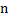 R – количество работников ОМСУ муниципального образования Московской области, обеспеченных необходимым компьютерным оборудованием с предустановленным общесистемным программным обеспечением и организационной техникой в соответствии с требованиями Постановления Правительства Московской области от 25.10.2016 № 781/39;К – общее количество работников ОМСУ муниципального образования Московской области, нуждающихся в компьютерном оборудовании с предустановленным общесистемным программным обеспечением и организационной технике в соответствии
с требованиями Постановления Правительства Московской области от 25.10.2016 № 781/39, или уже обеспеченных таким оборудованием5.2.Доля ОМСУ муниципального образования Московской области, обеспеченных необходимыми услугами связи в том числе для оказания государственных и муниципальных услуг в электронной формепроцент𝑛=𝑅𝐾×100%, где:n - доля ОМСУ муниципального образования Московской области, обеспеченных необходимыми услугами связи в том числе для оказания государственных и муниципальных услуг в электронной форме;R – количество ОМСУ муниципального образования Московской области, обеспеченных необходимыми услугами связи в том числе для оказания государственных и муниципальных услуг в электронной форме;K – общее количество ОМСУ муниципального образования Московской области5.3.Увеличение доли защищенных по требованиям безопасности информации информационных систем, используемых ОМСУ муниципального образования Московской области, в соответствии с категорией обрабатываемой информациипроцент, где:n - доля информационных систем, используемых ОМСУ муниципального образования Московской области, обеспеченных средствами защиты информации в соответствии с классом защиты обрабатываемой информации;R - количество информационных систем, используемых ОМСУ муниципального образования Московской области, обеспеченных средствами защиты информации соответствии с классом защиты обрабатываемой информации;K - общее количество информационных систем, используемых ОМСУ муниципального образования Московской области, которые необходимо обеспечить средствами защиты информации в соответствии с классом защиты обрабатываемой информации5.4.Доля персональных компьютеров, используемых на рабочих местах работников ОМСУ муниципального образования Московской области, обеспеченных антивирусным программным обеспечением с регулярным обновлением соответствующих базпроцент𝑛=𝑅𝐾×100%, где:n - доля персональных компьютеров, используемых на рабочих местах работников ОМСУ муниципального образования Московской области, обеспеченных антивирусным программным обеспечением с регулярным обновлением соответствующих баз;R - количество персональных компьютеров, используемых на рабочих местах работников ОМСУ муниципального образования Московской области, обеспеченных антивирусным программным обеспечением с регулярным обновлением соответствующих баз;K - общее количество компьютерного оборудования, используемого на рабочих местах работников ОМСУ муниципального образования Московской области5.5.Доля работников ОМСУ муниципального образования Московской области, обеспеченных средствами электронной подписи в соответствии с установленными требованиямипроцент, где:n – доля работников ОМСУ муниципального образования Московской области, обеспеченных средствами электронной подписи в соответствии с потребностью и установленными требованиями;R – количество работников ОМСУ муниципального образования Московской области, обеспеченных средствами электронной подписи в соответствии с потребностью и установленными требованиями;K – общая потребность работников ОМСУ муниципального образования Московской области в средствах электронной подписи5.6.Доля документов служебной переписки ОМСУ муниципального образования Московской области и их подведомственных учреждений с ЦИОГВ и ГО Московской области, подведомственными ЦИОГВ и ГО Московской области организациями и учреждениями, не содержащих персональные данные и конфиденциальные сведения и направляемых исключительно в электронном виде с использованием МСЭД и средств электронной подписипроцент𝑛=𝑅𝐾×100%, где: – доля документов служебной переписки ОМСУ муниципального образования Московской области и их подведомственных учреждений с ЦИОГВ и ГО Московской области, подведомственными ЦИОГВ и ГО Московской области организациями и учреждениями, не содержащих персональные данные и конфиденциальные сведения и направляемых исключительно в электронном виде с использованием межведомственной системы электронного документооборота Московской области и средств электронной подписи;R – количество документов служебной переписки ОМСУ муниципального образования Московской области и их подведомственных учреждений с ЦИОГВ и ГО Московской области, подведомственными ЦИОГВ и ГО Московской области организациями и учреждениями, не содержащих персональные данные и конфиденциальные сведения и направляемых исключительно в электронном виде с использованием межведомственной системы электронного документооборота Московской области и средств электронной подписи;К – общее количество документов служебной переписки ОМСУ муниципального образования Московской области и их подведомственных учреждений с ЦИОГВ и ГО Московской области, подведомственными ЦИОГВ и ГО Московской области организациями и учреждениями, не содержащих персональные данные и конфиденциальные сведения5.7.Увеличение доли граждан, использующих механизм получения государственных и муниципальных услуг в электронной формепроцент, где: – доля граждан, использующих механизм получения муниципальных услуг в электронной форме;R – численность граждан, использующих механизм получения муниципальных услуг в электронной форме;К – численность населения муниципального образования Московской области5.8.Доля ОМСУ муниципального образования Московской области и их подведомственных учреждений, использующих региональные межведомственные информационные системы поддержки обеспечивающих функций и контроля результативности деятельностипроцент𝑛=𝑅𝐾×100%, где: – доля ОМСУ муниципального образования Московской области и их подведомственных учреждений, использующих региональные межведомственные информационные системы поддержки обеспечивающих функций и контроля результативности деятельности;R – количество ОМСУ муниципального образования Московской области и их подведомственных учреждений, использующих региональные межведомственные информационные системы поддержки обеспечивающих функций и контроля результативности  деятельности;K – общее количество ОМСУ муниципального образования Московской области и их подведомственных учреждений, у которых внедрены региональные межведомственные информационные системы поддержки обеспечивающих функций и контроля результативности деятельности5.9.Доля ОМСУ муниципального образования Московской области, а также находящихся в их ведении организаций, предприятий и учреждений, участвующих в планировании, подготовке, проведении и контроле исполнения конкурентных процедур с использованием ЕАСУЗ, включая подсистему портал исполнения контрактовпроцент, где: – Доля ОМСУ муниципального образования Московской области, а также находящихся в их ведении организаций, предприятий и учреждений, участвующих в планировании, подготовке, проведении и контроле исполнения конкурентных процедур с использованием ЕАСУЗ, включая подсистему портал исполнения контрактов;R – количество ОМСУ муниципального образования Московской области, а также находящихся в их ведении организаций, предприятий и учреждений, участвующих в планировании, подготовке, проведении и контроле исполнения конкурентных процедур с использованием ЕАСУЗ, включая подсистему портал исполнения контрактов;K – общее количество ОМСУ муниципального образования Московской области, а также находящихся в их ведении организаций, предприятий и учреждений, участвующих в планировании, подготовке, проведении и контроле исполнения конкурентных процедур.5.10.Доля ОМСУ муниципального образования Московской области, а также находящихся в их ведении организаций и учреждений, использующих ЕИСУГИ для учета и контроля эффективности использования государственного и муниципального имуществапроцент𝑛=𝑅𝐾×100%, где: – доля ОМСУ муниципального образования Московской области, а также находящихся в их ведении организаций и учреждений, использующих ЕИСУГИ для учета и контроля эффективности использования государственного и муниципального имущества;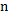  – количество ОМСУ муниципального образования Московской области, а также находящихся в их ведении организаций и учреждений, использующих ЕИСУГИ для учета и контроля эффективности использования государственного и муниципального имущества;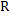  – общее количество ОМСУ муниципального образования Московской области, а также находящихся в их ведении организаций и учреждений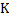 5.11.Доля используемых в деятельности ОМСУ муниципального образования Московской области информационно-аналитических сервисов ЕИАС ЖКХ МОпроцент𝑛=𝑅𝐾×100%, где: – доля используемых в деятельности ОМСУ муниципального образования Московской области информационно-аналитических сервисов ЕИАС ЖКХ МО; – количество используемых в деятельности ОМСУ муниципального образования Московской области информационно-аналитических сервисов ЕИАС ЖКХ МО; – общее количество информационно-аналитических сервисов ЕИАС ЖКХ МО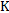 5.12.Доля муниципальных учреждений общего образования, обеспеченных доступом в информационно-телекоммуникационную сеть Интернет на скорости:для организаций дошкольного образования – не менее 2 Мбит/с;для общеобразовательных организаций, расположенных в городских населенных пунктах, – не менее 50 Мбит/с;для общеобразовательных организаций, расположенных в сельских населенных пунктах, – не менее 10 Мбит/спроцент𝑛=𝑅𝐾×100%, где: – доля муниципальных учреждений общего образования, обеспеченных доступом в информационно-телекоммуникационную сеть Интернет на скорости: для организаций дошкольного образования – не менее 2 Мбит/с, для общеобразовательных организаций, расположенных в городских населенных пунктах, – не менее 50 Мбит/с, для общеобразовательных организаций, расположенных в сельских населенных пунктах, – не менее 10 Мбит/с;R – количество муниципальных учреждений общего образования, обеспеченных доступом в информационно-телекоммуникационную сеть Интернет на скорости: для организаций дошкольного образования – не менее 2 Мбит/с, для общеобразовательных организаций, расположенных в городских населенных пунктах, – не менее 50 Мбит/с, для общеобразовательных организаций, расположенных в сельских населенных пунктах, – не менее 10 Мбит/с;K – общее количество муниципальных учреждений общего образования муниципального образования Московской области5.13.Количество современных компьютеров (со сроком эксплуатации не более семи лет) на 100 обучающихся в общеобразовательных организациях муниципального образования Московской областиединица, где:n – количество современных компьютеров (со сроком эксплуатации не более семи лет) на 100 обучающихся в общеобразовательных организациях муниципального образования Московской области;R – количество используемых в общеобразовательных организациях муниципального образования Московской области современных компьютеров (со сроком эксплуатации не более семи лет);K – количество обучающихся в общеобразовательных организациях муниципального образования Московской области5.14.Увеличение доли положительно рассмотренных заявлений на размещение антенно-мачтовых сооружений связипроцент𝑛=𝑅𝐾×100%, где:n – доля положительно рассмотренных заявлений на размещение антенно-мачтовых сооружений связи;R – количество выданных разрешений на размещение антенно-мачтовых сооружений связи в муниципальном образовании Московской области;K – количество заявлений, полученных муниципальным образованием Московской области в рамках государственной/муниципальной услуги «Выдача разрешения на размещение объектов на землях или на земельных участках, находящихся в муниципальной собственности или государственная собственность на которые не разграничена»5.15.Доля многоквартирных домов, имеющих возможность пользоваться услугами проводного и мобильного доступа в информационно-телекоммуникационную сеть Интернет на скорости не менее 1 Мбит/с, предоставляемыми не менее чем 2 операторами связипроцент, где:n – доля многоквартирных домов, имеющих возможность пользоваться услугами проводного и мобильного доступа в информационно-телекоммуникационную сеть Интернет на скорости не менее 1 Мбит/с, предоставляемыми не менее чем 2 операторами связи;R – количество многоквартирных домов, имеющих возможность пользоваться услугами проводного и мобильного доступа в информационно-телекоммуникационную сеть Интернет на скорости не менее 1 Мбит/с, предоставляемыми не менее чем 2 операторами связи;K – общее количество многоквартирных домов в муниципальном образовании Московской области5.16.Доля муниципальных учреждений культуры, обеспеченных доступом в информационно-телекоммуникационную сеть Интернет на скорости:для учреждений культуры, расположенных в городских населенных пунктах, – не менее 50 Мбит/с;для учреждений культуры, расположенных в сельских населенных пунктах, – не менее 10 Мбит/спроцент𝑛=𝑅𝐾×100%, где:n – доля муниципальных учреждений культуры, обеспеченных доступом в информационно-телекоммуникационную сеть Интернет на скорости: для учреждений культуры, расположенных в городских населенных пунктах, – не менее 50 Мбит/с, для учреждений культуры, расположенных в сельских населенных пунктах, – не менее 10 Мбит/с;R – количество муниципальных учреждений культуры, обеспеченных доступом в информационно-телекоммуникационную сеть Интернет на скорости: для общеобразовательных организаций, расположенных в городских населенных пунктах, – не менее 50 Мбит/с, для учреждений культуры, расположенных в сельских населенных пунктах, – не менее 10 Мбит/с;K – общее количество муниципальных учреждений культуры муниципального образования Московской области6.Подпрограмма 6. Создание условий для оказания медицинской помощи и социальной поддержки населению в городском округе ЭлектростальПодпрограмма 6. Создание условий для оказания медицинской помощи и социальной поддержки населению в городском округе ЭлектростальПодпрограмма 6. Создание условий для оказания медицинской помощи и социальной поддержки населению в городском округе ЭлектростальПодпрограмма 6. Создание условий для оказания медицинской помощи и социальной поддержки населению в городском округе Электросталь6.1.Доля взрослого населения, прошедшего диспансеризацию, от общего числа взрослого населения,процентПоказатель определяется как отношение численности населения, прошедшего диспансеризацию в отчетном периоде, к населению в возрасте 21 год и старше, прикрепленному к медицинским организациям, оказывающим первичную медико-санитарную помощь (согласно Распоряжению Министерства здравоохранения Московской области от 23.12.2016 № 54-р) выраженное в процентах.Показатель считается с начала отчетного года нарастающим итогом.Рассчитывается по формуле:Дп= Дзд/Доч *100%, где:Дп - доля взрослого населения Московской области, прошедшего диспансеризацию, от общего числа взрослого населения Московской области в возрасте 21 год и старше, процент.Дзд – численность населения, прошедшего диспансеризацию в отчетном периоде, чел.Дoч – население в возрасте 21 год и старше, прикрепленное к медицинским организациям, оказывающим первичную медико-санитарную помощь (согласно распоряжению Министерства здравоохранения Московской области от 23.12.2016 № 54-р), чел.Источник данных - форма №131, утверждённая приказом Министерства здравоохранения Российской Федерацииот 6 марта 2015 года N 87н; распоряжение Министерства здравоохранения Московской области от 23.12.2016 № 54-р6.2.Число пострадавших в результате несчастных случаев на производстве со смертельным исходом в расчете на 1000 работающих (по кругу организаций муниципальной собственности)единица, КчКоличество пострадавших со смертельным исходом в расчете на 1000 работающих (Коэффициент частоты)Кчсм = Ксм/Ксп×1000, гдеКчсм – коэффициент частоты случаев смертельного травматизма;Ксм – количество пострадавших со смертельным исходом;Ксп – число работников, занятых в экономике муниципального образования .Источник данных - Извещения работодателей о происшедшем несчастном случае, направленные в орган муниципального образования на основании требований статьи 228.1 ТК РФ, акты Н-1.6.3.Удельный вес рабочих мест, на которых проведена специальная оценка условий труда, в общем количестве рабочих мест (по кругу организаций муниципальной собственности)процентДсоут = Ксоут/Крм×100%, где:Дсоут – удельный вес рабочих мест, на которых проведена специальная оценка условий труда, в общем количестве рабочих мест (по кругу организаций муниципальной собственности);Ксоут – количество рабочих мест в организациях муниципальной собственности, на которых на конец отчетного периода проведена специальная оценка условий труда (с нарастающим итогом с 01.01.2014);Крм – количество рабочих мест в организациях муниципальной собственности, всего.Источник данных -отчеты о проведении специальной оценки условий труда в организациях муниципальной собственности6.4.Доля детей, находящихся в трудной жизненной ситуации, охваченных отдыхом и оздоровлением, в общей численности детей в возрасте от 7 до 15 лет, находящихся в трудной жизненной ситуации, подлежащих оздоровлениюпроцентДдтжс = Чотдтжс/Чобщ×100%, гдеДдтжс – доля детей, находящихся в трудной жизненной ситуации, охваченных отдыхом и оздоровлением, в общей численности детей в возрасте от 7 до 15 лет, находящихся в трудной жизненной ситуации, подлежащих оздоровлению;Чотдтжс – численность детей, находящихся в трудной жизненной ситуации, охваченных отдыхом и оздоровлением;Чобщ – общая численность детей в возрасте от 7 до 15 лет, находящихся в трудной жизненной ситуации, подлежащих оздоровлению.Источник данных - Отчетность муниципальных образований Московской области6.5.Доля детей, охваченных отдыхом и оздоровлением, в общей численности детей в возрасте от 7 до 15 лет, подлежащих оздоровлениюпроцентДд = Чотд/Чобщ×100%, гдеДд – доля детей, охваченных отдыхом и оздоровлением, в общей численности детей в возрасте от 7 до 15 лет, подлежащих оздоровлению;Чотд – численность детей, охваченных отдыхом и оздоровлением в текущем году;Чобщ – общая численность детей в возрасте от 7 до 15 лет, подлежащих оздоровлению.Источник данных - Отчетность муниципальных образований Московской области6.6.Доля доступных для инвалидов и других маломобильных групп населения муниципальных приоритетных объектов социальной, транспортной, инженерной инфраструктуры в общем количестве муниципальных приоритетных объектов в муниципальном образованиипроцентДдо = Nипо/Nоко× 100%, где:Ддо – доля доступных для инвалидов и других маломобильных групп населения приоритетных объектов социальной, транспортной, инженерной инфраструктур в общем количестве приоритетных объектов в муниципальном образовании;Nипо – количество доступных для инвалидов и других маломобильных групп населения муниципальных приоритетных объектов социальной, транспортной, инженерной инфраструктур;Nоко – общее количество приоритетных объектов в муниципальном образованииИсточниками для расчета показателя являются сведения, полученные по результатам проведенной паспортизации приоритетных объектов и услуг в приоритетных сферах жизнедеятельности инвалидов и других маломобильных граждан6.7.Доля граждан, получивших адресную материальную помощь, от общего числа обратившихся граждан и (или) имеющих право на ее получениепроцентПоказатель рассчитывается как отношение количества граждан, получивших адресную материальную помощь в текущем финансовом году, к общему количеству обратившихся граждан и (или) имеющих право на ее получение, умноженное на 100.Перечень граждан, имеющих право на получение адресной социальной помощи определяется нормативными актами Администрации городского округа.Данные отдела по социальным вопросам  Администрации городского округа Электросталь6.8.Доля произведенных выплат по договорам пожизненного содержания граждан с иждивением от общего количества выплат, предусмотренных заключенными договорами пожизненного содержания граждан с иждивениемпроцентПоказатель рассчитывается как отношение количества осуществленных выплат по договорам пожизненного содержания, подлежащих к выплате в текущем финансовом году, к общему количеству выплат по договорам пожизненного содержания, предусмотренных соответствующими договорами в текущем финансовом году, умноженное на 100.Данные отдела по жилищной политике Комитета по строительству, архитектуре и жилищной политике  Администрации городского округа ЭлектростальМуниципальный заказчик подпрограммыЭкономическое управление Администрации городского округа Электросталь Московской областиЭкономическое управление Администрации городского округа Электросталь Московской областиЭкономическое управление Администрации городского округа Электросталь Московской областиЭкономическое управление Администрации городского округа Электросталь Московской областиЭкономическое управление Администрации городского округа Электросталь Московской областиЭкономическое управление Администрации городского округа Электросталь Московской областиЭкономическое управление Администрации городского округа Электросталь Московской областиЭкономическое управление Администрации городского округа Электросталь Московской областиИсточники финансирования подпрограммы по годам реализации и главным распорядителям бюджетных средств, в том числе по годам:Главный распорядитель бюджетных средствИсточник финансированияРасходы (тыс. рублей)Расходы (тыс. рублей)Расходы (тыс. рублей)Расходы (тыс. рублей)Расходы (тыс. рублей)Расходы (тыс. рублей)Источники финансирования подпрограммы по годам реализации и главным распорядителям бюджетных средств, в том числе по годам:Главный распорядитель бюджетных средствИсточник финансированияИтого2017 год2018 год2019 год2020 год2021 годИсточники финансирования подпрограммы по годам реализации и главным распорядителям бюджетных средств, в том числе по годам:Всего:в том числе:136 557,812 787,828 300,028 490,033 490,033 490,0Источники финансирования подпрограммы по годам реализации и главным распорядителям бюджетных средств, в том числе по годам:Средства бюджета городского округа Электросталь Московской области136 557,812 787,828 300,028 490,033 490,033 490,0Источники финансирования подпрограммы по годам реализации и главным распорядителям бюджетных средств, в том числе по годам:Управление городского жилищного и коммунального хозяйстваСредства бюджета городского округа Электросталь Московской области12 787,812 787,80,00,00,00,0Источники финансирования подпрограммы по годам реализации и главным распорядителям бюджетных средств, в том числе по годам:Комитет по строительству, архитектуре и жилищной политике  Средства бюджета городского округа Электросталь Московской области123 770,00,028 300,028 490,033 490,033 490,0№ п/пМероприятие  подпрограммыСроки       
исполнения 
мероприятияИсточники     
финансированияОбъем финансирова-ния мероприятия в году, предшествую-щему году реализации программы  
(тыс. руб.) Всего 
(тыс. руб.)Объем финансирования по годам (тыс. руб.)Объем финансирования по годам (тыс. руб.)Объем финансирования по годам (тыс. руб.)Объем финансирования по годам (тыс. руб.)Объем финансирования по годам (тыс. руб.)Ответственный
за выполнение
мероприятия  
подпрограммыРезультаты  
выполнения  
мероприятий 
подпрограммы№ п/пМероприятие  подпрограммыСроки       
исполнения 
мероприятияИсточники     
финансированияОбъем финансирова-ния мероприятия в году, предшествую-щему году реализации программы  
(тыс. руб.) Всего 
(тыс. руб.)2017 год2018 год2019 год2020 год2021 годОтветственный
за выполнение
мероприятия  
подпрограммыРезультаты  
выполнения  
мероприятий 
подпрограммы1.Основное мероприятие 1. 
Продвижение инвестиционного потенциала городского округа Электросталь Московской области2017-2021Средства      
бюджета      
городского округа Электросталь   В пределах средств, предусмотренных на основную деятельность ответственных за исполнение мероприятияВ пределах средств, предусмотренных на основную деятельность ответственных за исполнение мероприятияВ пределах средств, предусмотренных на основную деятельность ответственных за исполнение мероприятияВ пределах средств, предусмотренных на основную деятельность ответственных за исполнение мероприятияВ пределах средств, предусмотренных на основную деятельность ответственных за исполнение мероприятияВ пределах средств, предусмотренных на основную деятельность ответственных за исполнение мероприятияВ пределах средств, предусмотренных на основную деятельность ответственных за исполнение мероприятияМКУ «Департамент 
по развитию промышленности, инвестиционной политике и рекламе»Х1.1.Мероприятие 1.
Создание многопрофильных индустриальных парков, индустриальных парков, технологических парков, промышленных площадок2017-2021Средства      
бюджета      
городского округа Электросталь   В пределах средств, предусмотренных на основную деятельность ответственных за исполнение мероприятияВ пределах средств, предусмотренных на основную деятельность ответственных за исполнение мероприятияВ пределах средств, предусмотренных на основную деятельность ответственных за исполнение мероприятияВ пределах средств, предусмотренных на основную деятельность ответственных за исполнение мероприятияВ пределах средств, предусмотренных на основную деятельность ответственных за исполнение мероприятияВ пределах средств, предусмотренных на основную деятельность ответственных за исполнение мероприятияВ пределах средств, предусмотренных на основную деятельность ответственных за исполнение мероприятияМКУ «Департамент 
по развитию промышленности, инвестиционной политике и рекламе»Увеличение объемов инвестиций в основной капитал1.2.Мероприятие 2. 
Участие в выставочно-ярмарочных мероприятиях, форумах, направленных на повышение конкурентоспособности и инвестиционной привлекательности.2017-2021Средства      
бюджета      
городского округа Электросталь   В пределах средств, предусмотренных на основную деятельность ответственных за исполнение мероприятияВ пределах средств, предусмотренных на основную деятельность ответственных за исполнение мероприятияВ пределах средств, предусмотренных на основную деятельность ответственных за исполнение мероприятияВ пределах средств, предусмотренных на основную деятельность ответственных за исполнение мероприятияВ пределах средств, предусмотренных на основную деятельность ответственных за исполнение мероприятияВ пределах средств, предусмотренных на основную деятельность ответственных за исполнение мероприятияВ пределах средств, предусмотренных на основную деятельность ответственных за исполнение мероприятияМКУ «Департамент 
по развитию промышленности, инвестиционной политике и рекламе»Увеличение объемов инвестиций в основной капитал1.3.Мероприятие 3. 
Организация работы с возможными участниками для заключения соглашений об участии сторон государственно-частного партнерства в реализации инвестиционных проектов.2017-2021Средства      
бюджета      
городского округа Электросталь   В пределах средств, предусмотренных на основную деятельность ответственных за исполнение мероприятияВ пределах средств, предусмотренных на основную деятельность ответственных за исполнение мероприятияВ пределах средств, предусмотренных на основную деятельность ответственных за исполнение мероприятияВ пределах средств, предусмотренных на основную деятельность ответственных за исполнение мероприятияВ пределах средств, предусмотренных на основную деятельность ответственных за исполнение мероприятияВ пределах средств, предусмотренных на основную деятельность ответственных за исполнение мероприятияВ пределах средств, предусмотренных на основную деятельность ответственных за исполнение мероприятияМКУ «Департамент 
по развитию промышленности, инвестиционной политике и рекламе»Увеличение объемов инвестиций в основной капитал1.4.Мероприятие 4. 
Формирование реестра реализуемых инвестиционных проектов, ввод информации в систему ЕАС ПИП.2017-2021Средства      
бюджета      
городского округа Электросталь   В пределах средств, предусмотренных на основную деятельность ответственных за исполнение мероприятияВ пределах средств, предусмотренных на основную деятельность ответственных за исполнение мероприятияВ пределах средств, предусмотренных на основную деятельность ответственных за исполнение мероприятияВ пределах средств, предусмотренных на основную деятельность ответственных за исполнение мероприятияВ пределах средств, предусмотренных на основную деятельность ответственных за исполнение мероприятияВ пределах средств, предусмотренных на основную деятельность ответственных за исполнение мероприятияВ пределах средств, предусмотренных на основную деятельность ответственных за исполнение мероприятияМКУ «Департамент 
по развитию промышленности, инвестиционной политике и рекламе»Увеличение объемов инвестиций в основной капитал2.Основное мероприятие 2. 
Проведение мероприятий по увеличению рабочих мест на территории городского округа Электросталь Московской области2017-2021Средства      
бюджета      
городского округа Электросталь   В пределах средств, предусмотренных на основную деятельность ответственных за исполнение мероприятияВ пределах средств, предусмотренных на основную деятельность ответственных за исполнение мероприятияВ пределах средств, предусмотренных на основную деятельность ответственных за исполнение мероприятияВ пределах средств, предусмотренных на основную деятельность ответственных за исполнение мероприятияВ пределах средств, предусмотренных на основную деятельность ответственных за исполнение мероприятияВ пределах средств, предусмотренных на основную деятельность ответственных за исполнение мероприятияВ пределах средств, предусмотренных на основную деятельность ответственных за исполнение мероприятияМКУ «Департамент 
по развитию промышленности, инвестиционной политике и рекламе»Х2.1.Мероприятие 1. 
Осуществление взаимодействия с потенциальными инвесторами и действующими организациями по созданию новых рабочих мест.2017-2021Средства      
бюджета      
городского округа Электросталь   В пределах средств, предусмотренных на основную деятельность ответственных за исполнение мероприятияВ пределах средств, предусмотренных на основную деятельность ответственных за исполнение мероприятияВ пределах средств, предусмотренных на основную деятельность ответственных за исполнение мероприятияВ пределах средств, предусмотренных на основную деятельность ответственных за исполнение мероприятияВ пределах средств, предусмотренных на основную деятельность ответственных за исполнение мероприятияВ пределах средств, предусмотренных на основную деятельность ответственных за исполнение мероприятияВ пределах средств, предусмотренных на основную деятельность ответственных за исполнение мероприятияМКУ «Департамент 
по развитию промышленности, инвестиционной политике и рекламе»Создание новых рабочих мест2.2.Мероприятие 2. 
Проведение мероприятий по информированию бизнес сообщества о мерах поддержки инвесторов при реализации инвестицион-ных проектов.2017-2021Средства      
бюджета      
городского округа Электросталь   В пределах средств, предусмотренных на основную деятельность ответственных за исполнение мероприятияВ пределах средств, предусмотренных на основную деятельность ответственных за исполнение мероприятияВ пределах средств, предусмотренных на основную деятельность ответственных за исполнение мероприятияВ пределах средств, предусмотренных на основную деятельность ответственных за исполнение мероприятияВ пределах средств, предусмотренных на основную деятельность ответственных за исполнение мероприятияВ пределах средств, предусмотренных на основную деятельность ответственных за исполнение мероприятияВ пределах средств, предусмотренных на основную деятельность ответственных за исполнение мероприятияМКУ «Департамент 
по развитию промышленности, инвестиционной политике и рекламе»Создание новых рабочих мест3. Основное мероприятие 3. 
Проведение мероприятий по увеличению размера заработной платы на территории городского округа Электросталь Московской области2017-2021Средства      
бюджета      
городского округа Электросталь   В пределах средств, предусмотренных на основную деятельность ответственных за исполнение мероприятияВ пределах средств, предусмотренных на основную деятельность ответственных за исполнение мероприятияВ пределах средств, предусмотренных на основную деятельность ответственных за исполнение мероприятияВ пределах средств, предусмотренных на основную деятельность ответственных за исполнение мероприятияВ пределах средств, предусмотренных на основную деятельность ответственных за исполнение мероприятияВ пределах средств, предусмотренных на основную деятельность ответственных за исполнение мероприятияВ пределах средств, предусмотренных на основную деятельность ответственных за исполнение мероприятияМКУ «Департамент 
по развитию промышленности, инвестиционной политике и рекламе»Х3.1. Мероприятие 1. 
Мониторинг динамики размера заработной платы на действующих предприятиях.2017-2021Средства      
бюджета      
городского округа Электросталь   В пределах средств, предусмотренных на основную деятельность ответственных за исполнение мероприятияВ пределах средств, предусмотренных на основную деятельность ответственных за исполнение мероприятияВ пределах средств, предусмотренных на основную деятельность ответственных за исполнение мероприятияВ пределах средств, предусмотренных на основную деятельность ответственных за исполнение мероприятияВ пределах средств, предусмотренных на основную деятельность ответственных за исполнение мероприятияВ пределах средств, предусмотренных на основную деятельность ответственных за исполнение мероприятияВ пределах средств, предусмотренных на основную деятельность ответственных за исполнение мероприятияМКУ «Департамент 
по развитию промышленности, инвестиционной политике и рекламе»Увеличение среднемесячной заработной платы работников организаций, не относящихся к субъектам малого предпринимательства, процентов3.2.Мероприятие 2. 
Содействие увеличению размера реальной заработной платы в соответствии с постановлением Правительства РФ от 30.11.2016 № 118 в рамках трёхстороннего соглашения.2017-2021Средства      
бюджета      
городского округа Электросталь   В пределах средств, предусмотренных на основную деятельность ответственных за исполнение мероприятияВ пределах средств, предусмотренных на основную деятельность ответственных за исполнение мероприятияВ пределах средств, предусмотренных на основную деятельность ответственных за исполнение мероприятияВ пределах средств, предусмотренных на основную деятельность ответственных за исполнение мероприятияВ пределах средств, предусмотренных на основную деятельность ответственных за исполнение мероприятияВ пределах средств, предусмотренных на основную деятельность ответственных за исполнение мероприятияВ пределах средств, предусмотренных на основную деятельность ответственных за исполнение мероприятияОтдел по социальным вопросамУвеличение среднемесячной заработной платы работников организаций, не относящихся к субъектам малого предпринимательства, процентов3.3.Мероприятие 3.
Проведение организационных мероприятий по увеличению заработной платы работников организаций и предприятий.2017-2021Средства      
бюджета      
городского округа Электросталь   В пределах средств, предусмотренных на основную деятельность ответственных за исполнение мероприятияВ пределах средств, предусмотренных на основную деятельность ответственных за исполнение мероприятияВ пределах средств, предусмотренных на основную деятельность ответственных за исполнение мероприятияВ пределах средств, предусмотренных на основную деятельность ответственных за исполнение мероприятияВ пределах средств, предусмотренных на основную деятельность ответственных за исполнение мероприятияВ пределах средств, предусмотренных на основную деятельность ответственных за исполнение мероприятияВ пределах средств, предусмотренных на основную деятельность ответственных за исполнение мероприятияОтдел по социальным вопросамУвеличение среднемесячной заработной платы работников организаций, не относящихся к субъектам малого предпринимательства, процентов4. Основное мероприятие 4. 
Развитие потребительского рынка и услуг на территории городского округа Электросталь2017-2021Средства      
бюджета      
городского округа Электросталь   В пределах средств, предусмотренных на основную деятельность ответственных за исполнение мероприятияВ пределах средств, предусмотренных на основную деятельность ответственных за исполнение мероприятияВ пределах средств, предусмотренных на основную деятельность ответственных за исполнение мероприятияВ пределах средств, предусмотренных на основную деятельность ответственных за исполнение мероприятияВ пределах средств, предусмотренных на основную деятельность ответственных за исполнение мероприятияВ пределах средств, предусмотренных на основную деятельность ответственных за исполнение мероприятияВ пределах средств, предусмотренных на основную деятельность ответственных за исполнение мероприятияУправление по торговле и международным связямХ4.1.Мероприятие 1. 
Содействие вводу (строительству) новых современных объектов потребительского рынка и услуг2017-2021Средства      
бюджета      
городского округа Электросталь   В пределах средств, предусмотренных на основную деятельность ответственных за исполнение мероприятияВ пределах средств, предусмотренных на основную деятельность ответственных за исполнение мероприятияВ пределах средств, предусмотренных на основную деятельность ответственных за исполнение мероприятияВ пределах средств, предусмотренных на основную деятельность ответственных за исполнение мероприятияВ пределах средств, предусмотренных на основную деятельность ответственных за исполнение мероприятияВ пределах средств, предусмотренных на основную деятельность ответственных за исполнение мероприятияВ пределах средств, предусмотренных на основную деятельность ответственных за исполнение мероприятияУправление по торговле и международным связямПовышение
обеспеченности
населения площадями
торговых объектов4.2. Мероприятие 2.
Организация и проведение
ярмарок с участием
субъектов малого и
среднего
предпринимательства и
производителей
сельскохозяйственной
продукции Московской
области2017-2021Средства      
бюджета      
городского округа Электросталь   В пределах средств, предусмотренных на основную деятельность ответственных за исполнение мероприятияВ пределах средств, предусмотренных на основную деятельность ответственных за исполнение мероприятияВ пределах средств, предусмотренных на основную деятельность ответственных за исполнение мероприятияВ пределах средств, предусмотренных на основную деятельность ответственных за исполнение мероприятияВ пределах средств, предусмотренных на основную деятельность ответственных за исполнение мероприятияВ пределах средств, предусмотренных на основную деятельность ответственных за исполнение мероприятияВ пределах средств, предусмотренных на основную деятельность ответственных за исполнение мероприятияУправление по торговле и международным связямОбеспечение жителей
города качественной
отечественной
продукцией сельского
хозяйства4.3.Мероприятие 3.
Организация и проведение
"социальных" акций для
ветеранов и инвалидов
Великой Отечественной
войны, социально
незащищенных категорий
граждан с участием
хозяйствующих субъектов, осуществляющих
деятельность в сфере
потребительского рынка и
услуг2017-2021Средства      
бюджета      
городского округа Электросталь   В пределах средств, предусмотренных на основную деятельность ответственных за исполнение мероприятияВ пределах средств, предусмотренных на основную деятельность ответственных за исполнение мероприятияВ пределах средств, предусмотренных на основную деятельность ответственных за исполнение мероприятияВ пределах средств, предусмотренных на основную деятельность ответственных за исполнение мероприятияВ пределах средств, предусмотренных на основную деятельность ответственных за исполнение мероприятияВ пределах средств, предусмотренных на основную деятельность ответственных за исполнение мероприятияВ пределах средств, предусмотренных на основную деятельность ответственных за исполнение мероприятияУправление по торговле и международным связямПовышение качества и
уровня жизни
социально-
незащищенных слоев
населения4.4.Мероприятие 4.
Реализация мер по защите
прав потребителей в сфере
торговли, общественного
питания и бытовых услуг2017-2021Средства      
бюджета      
городского округа Электросталь   В пределах средств, предусмотренных на основную деятельность ответственных за исполнение мероприятияВ пределах средств, предусмотренных на основную деятельность ответственных за исполнение мероприятияВ пределах средств, предусмотренных на основную деятельность ответственных за исполнение мероприятияВ пределах средств, предусмотренных на основную деятельность ответственных за исполнение мероприятияВ пределах средств, предусмотренных на основную деятельность ответственных за исполнение мероприятияВ пределах средств, предусмотренных на основную деятельность ответственных за исполнение мероприятияВ пределах средств, предусмотренных на основную деятельность ответственных за исполнение мероприятияУправление по торговле и международным связямПовышение качества
обслуживания жителей
города услугами
торговли ,
общественного
питания и бытовыми
услугами4.5.Мероприятие 5.
Разработка, согласование и утверждение в муниципальном образовании г.о.Электросталь схем размещения
нестационарных торговых
объектов, а также
демонтаж нестационарных объектов, размещение
которых не соответствует
схеме размещения
нестационарных торговых
объектов2017-2021Средства      
бюджета      
городского округа Электросталь   В пределах средств, предусмотренных на основную деятельность ответственных за исполнение мероприятияВ пределах средств, предусмотренных на основную деятельность ответственных за исполнение мероприятияВ пределах средств, предусмотренных на основную деятельность ответственных за исполнение мероприятияВ пределах средств, предусмотренных на основную деятельность ответственных за исполнение мероприятияВ пределах средств, предусмотренных на основную деятельность ответственных за исполнение мероприятияВ пределах средств, предусмотренных на основную деятельность ответственных за исполнение мероприятияВ пределах средств, предусмотренных на основную деятельность ответственных за исполнение мероприятияУправление по торговле и международным связямПовышение качества
торгового
обслуживания
населения5. Основное мероприятие 5.
Развитие сферы
общественного питания
на территории
городского округа
Электросталь
Московской области2017-2021Средства      
бюджета      
городского округа Электросталь   В пределах средств, предусмотренных на основную деятельность ответственных за исполнение мероприятияВ пределах средств, предусмотренных на основную деятельность ответственных за исполнение мероприятияВ пределах средств, предусмотренных на основную деятельность ответственных за исполнение мероприятияВ пределах средств, предусмотренных на основную деятельность ответственных за исполнение мероприятияВ пределах средств, предусмотренных на основную деятельность ответственных за исполнение мероприятияВ пределах средств, предусмотренных на основную деятельность ответственных за исполнение мероприятияВ пределах средств, предусмотренных на основную деятельность ответственных за исполнение мероприятияУправление по торговле и международным связямХ5.1.Мероприятие 1. Содействие увеличению
уровня обеспеченности
населения городского
округа Электросталь
предприятиями
общественного питания2017-2021Средства      
бюджета      
городского округа Электросталь   В пределах средств, предусмотренных на основную деятельность ответственных за исполнение мероприятияВ пределах средств, предусмотренных на основную деятельность ответственных за исполнение мероприятияВ пределах средств, предусмотренных на основную деятельность ответственных за исполнение мероприятияВ пределах средств, предусмотренных на основную деятельность ответственных за исполнение мероприятияВ пределах средств, предусмотренных на основную деятельность ответственных за исполнение мероприятияВ пределах средств, предусмотренных на основную деятельность ответственных за исполнение мероприятияВ пределах средств, предусмотренных на основную деятельность ответственных за исполнение мероприятияУправление по торговле и международным связямПрирост посадочных
мест на объектах
общественного
питания , повышение
качества обслуживания6. Основное мероприятие 6. Развитие сферы бытовых
услуг на территории
городского округа
Электросталь
Московской области2017-2021Средства      
бюджета      
городского округа Электросталь   В пределах средств, предусмотренных на основную деятельность ответственных за исполнение мероприятияВ пределах средств, предусмотренных на основную деятельность ответственных за исполнение мероприятияВ пределах средств, предусмотренных на основную деятельность ответственных за исполнение мероприятияВ пределах средств, предусмотренных на основную деятельность ответственных за исполнение мероприятияВ пределах средств, предусмотренных на основную деятельность ответственных за исполнение мероприятияВ пределах средств, предусмотренных на основную деятельность ответственных за исполнение мероприятияВ пределах средств, предусмотренных на основную деятельность ответственных за исполнение мероприятияУправление по торговле и международным связямХ6.1.Мероприятие 1.
Содействие увеличению
уровня обеспеченности
населения городского
округа Электросталь
предприятиями бытового
обслуживания2017-2021Средства      
бюджета      
городского округа Электросталь   В пределах средств, предусмотренных на основную деятельность ответственных за исполнение мероприятияВ пределах средств, предусмотренных на основную деятельность ответственных за исполнение мероприятияВ пределах средств, предусмотренных на основную деятельность ответственных за исполнение мероприятияВ пределах средств, предусмотренных на основную деятельность ответственных за исполнение мероприятияВ пределах средств, предусмотренных на основную деятельность ответственных за исполнение мероприятияВ пределах средств, предусмотренных на основную деятельность ответственных за исполнение мероприятияВ пределах средств, предусмотренных на основную деятельность ответственных за исполнение мероприятияУправление по торговле и международным связямПрирост рабочих мест
на объектах бытового
обслуживания,
повышение качества
обслуживания7.Основное мероприятие 7. 
Реализация Губернаторской
Программы "100 бань
Подмосковья" на
территории городского
округа Электросталь
Московской области2017-2021Средства      
бюджета      
городского округа Электросталь   В пределах средств, предусмотренных на основную деятельность ответственных за исполнение мероприятияВ пределах средств, предусмотренных на основную деятельность ответственных за исполнение мероприятияВ пределах средств, предусмотренных на основную деятельность ответственных за исполнение мероприятияВ пределах средств, предусмотренных на основную деятельность ответственных за исполнение мероприятияВ пределах средств, предусмотренных на основную деятельность ответственных за исполнение мероприятияВ пределах средств, предусмотренных на основную деятельность ответственных за исполнение мероприятияВ пределах средств, предусмотренных на основную деятельность ответственных за исполнение мероприятияУправление по торговле и международным связямХ7.1.Мероприятие 1.
Содействие строительству
(реконструкции) банных
объектов в рамках
программы "100 бань
Подмосковья"2017-2021Средства      
бюджета      
городского округа Электросталь   В пределах средств, предусмотренных на основную деятельность ответственных за исполнение мероприятияВ пределах средств, предусмотренных на основную деятельность ответственных за исполнение мероприятияВ пределах средств, предусмотренных на основную деятельность ответственных за исполнение мероприятияВ пределах средств, предусмотренных на основную деятельность ответственных за исполнение мероприятияВ пределах средств, предусмотренных на основную деятельность ответственных за исполнение мероприятияВ пределах средств, предусмотренных на основную деятельность ответственных за исполнение мероприятияВ пределах средств, предусмотренных на основную деятельность ответственных за исполнение мероприятияУправление по торговле и международным связямУвеличение количества
банных объектов ,
увеличение
обеспеченности
услугами бань в 2 раза7.2.Мероприятие 2. Поиск и
подбор инвесторов для
строительства/ реконструкции банных
объектов в рамках
программы "100 бань
Подмосковья"2017-2021Средства      
бюджета      
городского округа Электросталь   В пределах средств, предусмотренных на основную деятельность ответственных за исполнение мероприятияВ пределах средств, предусмотренных на основную деятельность ответственных за исполнение мероприятияВ пределах средств, предусмотренных на основную деятельность ответственных за исполнение мероприятияВ пределах средств, предусмотренных на основную деятельность ответственных за исполнение мероприятияВ пределах средств, предусмотренных на основную деятельность ответственных за исполнение мероприятияВ пределах средств, предусмотренных на основную деятельность ответственных за исполнение мероприятияВ пределах средств, предусмотренных на основную деятельность ответственных за исполнение мероприятияУправление по торговле и международным связямУвеличение количества
банных объектов,
увеличение
обеспеченности
услугами бань в 2 раза8. Основное мероприятие 8.
Создание и
функционирование на
территории городского
округа Электросталь
муниципального
казенного учреждения в
сфере погребения и
похоронного дела 2017-2021Средства      
бюджета      
городского округа Электросталь   В пределах средств, предусмотренных на основную деятельность ответственных за исполнение мероприятияВ пределах средств, предусмотренных на основную деятельность ответственных за исполнение мероприятияВ пределах средств, предусмотренных на основную деятельность ответственных за исполнение мероприятияВ пределах средств, предусмотренных на основную деятельность ответственных за исполнение мероприятияВ пределах средств, предусмотренных на основную деятельность ответственных за исполнение мероприятияВ пределах средств, предусмотренных на основную деятельность ответственных за исполнение мероприятияВ пределах средств, предусмотренных на основную деятельность ответственных за исполнение мероприятияУправление по торговле и международным связямХ8.1.Мероприятие 1.
Создание муниципального
казенного учреждения,
осуществляющего
деятельность в сфере
погребения и похоронного
дела на территории
городского округа
Электросталь2017-2021Средства      
бюджета      
городского округа Электросталь   В пределах средств, предусмотренных на основную деятельность ответственных за исполнение мероприятияВ пределах средств, предусмотренных на основную деятельность ответственных за исполнение мероприятияВ пределах средств, предусмотренных на основную деятельность ответственных за исполнение мероприятияВ пределах средств, предусмотренных на основную деятельность ответственных за исполнение мероприятияВ пределах средств, предусмотренных на основную деятельность ответственных за исполнение мероприятияВ пределах средств, предусмотренных на основную деятельность ответственных за исполнение мероприятияВ пределах средств, предусмотренных на основную деятельность ответственных за исполнение мероприятияУправление по торговле и международным связямПовышение качества
обслуживания
населения бытовыми
ритуальными услугами8.2.Мероприятие 2. Передача
муниципальному
казенному учреждению
имущества, земельных
участков под кладбищами
и властных полномочий в
сфере погребения и
похоронного делана
территории городского
округа Электросталь
Московской области2017-2021Средства      
бюджета      
городского округа Электросталь   В пределах средств, предусмотренных на основную деятельность ответственных за исполнение мероприятияВ пределах средств, предусмотренных на основную деятельность ответственных за исполнение мероприятияВ пределах средств, предусмотренных на основную деятельность ответственных за исполнение мероприятияВ пределах средств, предусмотренных на основную деятельность ответственных за исполнение мероприятияВ пределах средств, предусмотренных на основную деятельность ответственных за исполнение мероприятияВ пределах средств, предусмотренных на основную деятельность ответственных за исполнение мероприятияВ пределах средств, предусмотренных на основную деятельность ответственных за исполнение мероприятияУправление по торговле и международным связямПовышение качества
обслуживания
населения бытовыми
ритуальными услугами8.3.Мероприятие 3.
Ликвидация
муниципальных
учреждений и предприятий, осуществляющих
деятельность в сфере
погребения и похоронного
дела на территории
городского
округа Электросталь (кроме МКУ)2017-2021Средства      
бюджета      
городского округа Электросталь   В пределах средств, предусмотренных на основную деятельность ответственных за исполнение мероприятияВ пределах средств, предусмотренных на основную деятельность ответственных за исполнение мероприятияВ пределах средств, предусмотренных на основную деятельность ответственных за исполнение мероприятияВ пределах средств, предусмотренных на основную деятельность ответственных за исполнение мероприятияВ пределах средств, предусмотренных на основную деятельность ответственных за исполнение мероприятияВ пределах средств, предусмотренных на основную деятельность ответственных за исполнение мероприятияВ пределах средств, предусмотренных на основную деятельность ответственных за исполнение мероприятияУправление по торговле и международным связямПовышение качества
обслуживания
населения бытовыми
ритуальными услугами9.Основное мероприятие 9. Приведение кладбищ
городского округа
Электросталь в
соответствие с Порядком деятельности
общественных кладбищ и
крематориев на территории
муниципального
образования Московской
области2017-2021Средства      
бюджета      
городского округа Электросталь   7834,8136557,812787,828300284903349033490Управление по торговле и международным связямХ9.1.Мероприятие 1.
Оформление в
муниципальную
собственность земельных
участков под кладбищами2017-2021Средства      
бюджета      
городского округа Электросталь   В пределах средств, предусмотренных на основную деятельность ответственных за исполнение мероприятияВ пределах средств, предусмотренных на основную деятельность ответственных за исполнение мероприятияВ пределах средств, предусмотренных на основную деятельность ответственных за исполнение мероприятияВ пределах средств, предусмотренных на основную деятельность ответственных за исполнение мероприятияВ пределах средств, предусмотренных на основную деятельность ответственных за исполнение мероприятияВ пределах средств, предусмотренных на основную деятельность ответственных за исполнение мероприятияВ пределах средств, предусмотренных на основную деятельность ответственных за исполнение мероприятияКомитет имущественных отношенийПовышение качества
обслуживания
населения бытовыми
ритуальными услугами9.2.Мероприятие 2.
Соблюдение
финансирования
мероприятий по
содержанию мест
захоронений в размере,
установленном нормативом
расходов на содержание
мест захоронения в
соответствии с законом
Московской области от
28.10.2011 № 176/2011-ОЗ
"О нормативах
стоимости предоставления
муниципальных услуг,
оказываемых за счет
средств бюджетов
муниципальных
образований Московской
области, применяемых при расчетах межбюджетных
трансфертов"2017-2021Средства      
бюджета      
городского округа Электросталь   7834,8132557,812787,827300274903249032490Управление по торговле и международным связям,
МКУ "Управление обеспечения деятельности органов местного самоуправления городского округа Электросталь Московской области"Повышение качества
обслуживания
населения бытовыми
ритуальными услугами9.3.Мероприятие 3.
Ограждение кладбищ2017-2021Средства      
бюджета      
городского округа Электросталь   0400001000100010001000Управление по торговле и международным связям,
МКУ "Управление обеспечения деятельности органов местного самоуправления городского округа Электросталь Московской области"Повышение качества
обслуживания
населения бытовыми
ритуальными услугами10.Основное мероприятие 10. Развитие сферы муниципальных закупок2017-2021Средства      
бюджета      
городского округа Электросталь   В пределах средств, предусмотренных на основную деятельность ответственных за исполнение мероприятияВ пределах средств, предусмотренных на основную деятельность ответственных за исполнение мероприятияВ пределах средств, предусмотренных на основную деятельность ответственных за исполнение мероприятияВ пределах средств, предусмотренных на основную деятельность ответственных за исполнение мероприятияВ пределах средств, предусмотренных на основную деятельность ответственных за исполнение мероприятияВ пределах средств, предусмотренных на основную деятельность ответственных за исполнение мероприятияВ пределах средств, предусмотренных на основную деятельность ответственных за исполнение мероприятияМКУ «Управление 
по конкурентной политике 
и координации закупок»Х10.1.Мероприятие 1. Внедрение механизма общественного обсуждения осуществления закупок2017-2021Средства      
бюджета      
городского округа Электросталь   В пределах средств, предусмотренных на основную деятельность ответственных за исполнение мероприятияВ пределах средств, предусмотренных на основную деятельность ответственных за исполнение мероприятияВ пределах средств, предусмотренных на основную деятельность ответственных за исполнение мероприятияВ пределах средств, предусмотренных на основную деятельность ответственных за исполнение мероприятияВ пределах средств, предусмотренных на основную деятельность ответственных за исполнение мероприятияВ пределах средств, предусмотренных на основную деятельность ответственных за исполнение мероприятияВ пределах средств, предусмотренных на основную деятельность ответственных за исполнение мероприятияМКУ «Управление 
по конкурентной политике 
и координации закупок» Внедрение механизма общественного обсуждения осуществления закупок10.2.Мероприятие 2. Внедрение механизма распространения допустимых закупочных практик2017-2021Средства      
бюджета      
городского округа Электросталь   В пределах средств, предусмотренных на основную деятельность ответственных за исполнение мероприятияВ пределах средств, предусмотренных на основную деятельность ответственных за исполнение мероприятияВ пределах средств, предусмотренных на основную деятельность ответственных за исполнение мероприятияВ пределах средств, предусмотренных на основную деятельность ответственных за исполнение мероприятияВ пределах средств, предусмотренных на основную деятельность ответственных за исполнение мероприятияВ пределах средств, предусмотренных на основную деятельность ответственных за исполнение мероприятияВ пределах средств, предусмотренных на основную деятельность ответственных за исполнение мероприятияМКУ «Управление 
по конкурентной политике 
и координации закупок»Внедрение механизма распространения допустимых закупочных практик10.3.Мероприятие 3. Уменьшение доли размещения заказа у единственного источника2017-2021Средства      
бюджета      
городского округа Электросталь   В пределах средств, предусмотренных на основную деятельность ответственных за исполнение мероприятияВ пределах средств, предусмотренных на основную деятельность ответственных за исполнение мероприятияВ пределах средств, предусмотренных на основную деятельность ответственных за исполнение мероприятияВ пределах средств, предусмотренных на основную деятельность ответственных за исполнение мероприятияВ пределах средств, предусмотренных на основную деятельность ответственных за исполнение мероприятияВ пределах средств, предусмотренных на основную деятельность ответственных за исполнение мероприятияВ пределах средств, предусмотренных на основную деятельность ответственных за исполнение мероприятияМКУ «Управление 
по конкурентной политике 
и координации закупок»Снижение доли контрактов, заключенных без объявления торгов10.4.Мероприятие 4. Противодействие недобросовестной конкуренции (демпингу, сговору) на торгах2017-2021Средства      
бюджета      
городского округа Электросталь   В пределах средств, предусмотренных на основную деятельность ответственных за исполнение мероприятияВ пределах средств, предусмотренных на основную деятельность ответственных за исполнение мероприятияВ пределах средств, предусмотренных на основную деятельность ответственных за исполнение мероприятияВ пределах средств, предусмотренных на основную деятельность ответственных за исполнение мероприятияВ пределах средств, предусмотренных на основную деятельность ответственных за исполнение мероприятияВ пределах средств, предусмотренных на основную деятельность ответственных за исполнение мероприятияВ пределах средств, предусмотренных на основную деятельность ответственных за исполнение мероприятияМКУ «Управление 
по конкурентной политике 
и координации закупок»Снижение доли неисполненных поставщиками (исполнителями, подрядчиками) обязательств по контрактам11.Основное мероприятие 11. 
Внедрение Стандарта развития конкуренции2017-2021Средства      
бюджета      
городского округа Электросталь   В пределах средств, предусмотренных на основную деятельность ответственных за исполнение мероприятияВ пределах средств, предусмотренных на основную деятельность ответственных за исполнение мероприятияВ пределах средств, предусмотренных на основную деятельность ответственных за исполнение мероприятияВ пределах средств, предусмотренных на основную деятельность ответственных за исполнение мероприятияВ пределах средств, предусмотренных на основную деятельность ответственных за исполнение мероприятияВ пределах средств, предусмотренных на основную деятельность ответственных за исполнение мероприятияВ пределах средств, предусмотренных на основную деятельность ответственных за исполнение мероприятияАдминистрация городского округа ЭлектростальХ11.1.Мероприятие 1. 
Формирование и изменение перечня социально значимых рынков для содействия развитию конкуренции на территории городского  округа Электросталь Московской области.2017-2021Средства      
бюджета      
городского округа Электросталь   В пределах средств, предусмотренных на основную деятельность ответственных за исполнение мероприятияВ пределах средств, предусмотренных на основную деятельность ответственных за исполнение мероприятияВ пределах средств, предусмотренных на основную деятельность ответственных за исполнение мероприятияВ пределах средств, предусмотренных на основную деятельность ответственных за исполнение мероприятияВ пределах средств, предусмотренных на основную деятельность ответственных за исполнение мероприятияВ пределах средств, предусмотренных на основную деятельность ответственных за исполнение мероприятияВ пределах средств, предусмотренных на основную деятельность ответственных за исполнение мероприятияАдминистрация городского округа ЭлектростальОпределение приоритетных рынков на территории городского округа Электросталь. Установление и корректировка показателей по приоритетным и социально значимым рынкам11.2.Мероприятие 2. 
Разработка и корректировка плана мероприятий ("дорожной карты") по содействию развитию конкуренции на территории городского  округа Электросталь Московской области.2017-2021Средства      
бюджета      
городского округа Электросталь   В пределах средств, предусмотренных на основную деятельность ответственных за исполнение мероприятияВ пределах средств, предусмотренных на основную деятельность ответственных за исполнение мероприятияВ пределах средств, предусмотренных на основную деятельность ответственных за исполнение мероприятияВ пределах средств, предусмотренных на основную деятельность ответственных за исполнение мероприятияВ пределах средств, предусмотренных на основную деятельность ответственных за исполнение мероприятияВ пределах средств, предусмотренных на основную деятельность ответственных за исполнение мероприятияВ пределах средств, предусмотренных на основную деятельность ответственных за исполнение мероприятияАдминистрация городского округа ЭлектростальОпределение мероприятий для исполнения показателей приоритетных и социально значимых рынков11.3.Мероприятие 3. 
Проведение мониторинга состояния и развития конкурентной среды на рынках товаров и услуг на территории городского  округа Электросталь Московской области2017-2021Средства      
бюджета      
городского округа Электросталь   В пределах средств, предусмотренных на основную деятельность ответственных за исполнение мероприятияВ пределах средств, предусмотренных на основную деятельность ответственных за исполнение мероприятияВ пределах средств, предусмотренных на основную деятельность ответственных за исполнение мероприятияВ пределах средств, предусмотренных на основную деятельность ответственных за исполнение мероприятияВ пределах средств, предусмотренных на основную деятельность ответственных за исполнение мероприятияВ пределах средств, предусмотренных на основную деятельность ответственных за исполнение мероприятияВ пределах средств, предусмотренных на основную деятельность ответственных за исполнение мероприятияАдминистрация городского округа ЭлектростальЭффективная реализация  стандарта развития конкуренции на территории городского округа Электросталь Московской области  12.Основное мероприятие 12. Обеспечение утверждения проекта генерального плана городского округа Электросталь2017-2021Средства      
бюджета      
городского округа Электросталь   В пределах средств, предусмотренных на основную деятельность ответственных за исполнение мероприятияВ пределах средств, предусмотренных на основную деятельность ответственных за исполнение мероприятияВ пределах средств, предусмотренных на основную деятельность ответственных за исполнение мероприятияВ пределах средств, предусмотренных на основную деятельность ответственных за исполнение мероприятияВ пределах средств, предусмотренных на основную деятельность ответственных за исполнение мероприятияВ пределах средств, предусмотренных на основную деятельность ответственных за исполнение мероприятияВ пределах средств, предусмотренных на основную деятельность ответственных за исполнение мероприятияКомитет по строительству, архитектуре и жилищной политикеХ12.1.Мероприятие 1. 
Обеспечение проведения публичных слушаний по проекту генерального плана городского округа Электросталь2017-2021Средства      
бюджета      
городского округа Электросталь   В пределах средств, предусмотренных на основную деятельность ответственных за исполнение мероприятияВ пределах средств, предусмотренных на основную деятельность ответственных за исполнение мероприятияВ пределах средств, предусмотренных на основную деятельность ответственных за исполнение мероприятияВ пределах средств, предусмотренных на основную деятельность ответственных за исполнение мероприятияВ пределах средств, предусмотренных на основную деятельность ответственных за исполнение мероприятияВ пределах средств, предусмотренных на основную деятельность ответственных за исполнение мероприятияВ пределах средств, предусмотренных на основную деятельность ответственных за исполнение мероприятияКомитет по строительству, архитектуре и жилищной политикеПроведенные публичные слушания, заключение о результатах публичных слушаний13.Основное мероприятие 13. Обеспечение утверждения проекта правил землепользования и застройки городского округа Электросталь.2017-2021Средства      
бюджета      
городского округа Электросталь   В пределах средств, предусмотренных на основную деятельность ответственных за исполнение мероприятияВ пределах средств, предусмотренных на основную деятельность ответственных за исполнение мероприятияВ пределах средств, предусмотренных на основную деятельность ответственных за исполнение мероприятияВ пределах средств, предусмотренных на основную деятельность ответственных за исполнение мероприятияВ пределах средств, предусмотренных на основную деятельность ответственных за исполнение мероприятияВ пределах средств, предусмотренных на основную деятельность ответственных за исполнение мероприятияВ пределах средств, предусмотренных на основную деятельность ответственных за исполнение мероприятияКомитет по строительству, архитектуре и жилищной политикеХ13.1.Мероприятие 1. 
Обеспечение проведения публичных слушаний по проекту правил землепользования и застройки городского округа Электросталь.2017-2021Средства      
бюджета      
городского округа Электросталь   В пределах средств, предусмотренных на основную деятельность ответственных за исполнение мероприятияВ пределах средств, предусмотренных на основную деятельность ответственных за исполнение мероприятияВ пределах средств, предусмотренных на основную деятельность ответственных за исполнение мероприятияВ пределах средств, предусмотренных на основную деятельность ответственных за исполнение мероприятияВ пределах средств, предусмотренных на основную деятельность ответственных за исполнение мероприятияВ пределах средств, предусмотренных на основную деятельность ответственных за исполнение мероприятияВ пределах средств, предусмотренных на основную деятельность ответственных за исполнение мероприятияКомитет по строительству, архитектуре и жилищной политикеПроведенные публичные слушания, заключение о результатах публичных слушанийВсего по подпрограмме2017-2021ИТОГО7 834,8136 557,812 787,828 300,028 490,033 490,033 490,0Всего по подпрограмме2017-2021Средства      
бюджета      
городского округа Электросталь   7 834,8136 557,812 787,828 300,028 490,033 490,033 490,0Муниципальный заказчик подпрограммыОтдел по транспорту, связи и экологии Администрации городского округа Электросталь Московской областиОтдел по транспорту, связи и экологии Администрации городского округа Электросталь Московской областиОтдел по транспорту, связи и экологии Администрации городского округа Электросталь Московской областиОтдел по транспорту, связи и экологии Администрации городского округа Электросталь Московской областиОтдел по транспорту, связи и экологии Администрации городского округа Электросталь Московской областиОтдел по транспорту, связи и экологии Администрации городского округа Электросталь Московской областиОтдел по транспорту, связи и экологии Администрации городского округа Электросталь Московской областиОтдел по транспорту, связи и экологии Администрации городского округа Электросталь Московской областиИсточники финансирования подпрограммы по годам реализации и главным распорядителям бюджетных средств, в том числе по годам:Главный распорядитель бюджетных средствИсточник финансированияРасходы (тыс. рублей)Расходы (тыс. рублей)Расходы (тыс. рублей)Расходы (тыс. рублей)Расходы (тыс. рублей)Расходы (тыс. рублей)Источники финансирования подпрограммы по годам реализации и главным распорядителям бюджетных средств, в том числе по годам:Главный распорядитель бюджетных средствИсточник финансированияИтого2017 год2018 год2019 год2020 год2021 годИсточники финансирования подпрограммы по годам реализации и главным распорядителям бюджетных средств, в том числе по годам:Всего:в том числе:936 210,1484 788,5449 221,6710,0745,0745,0Источники финансирования подпрограммы по годам реализации и главным распорядителям бюджетных средств, в том числе по годам:Средства бюджета городского округа Электросталь Московской области21 281,515 960,73 120,8710,0745,0745,0Источники финансирования подпрограммы по годам реализации и главным распорядителям бюджетных средств, в том числе по годам:Средства бюджета Московской области617 269,2248 478,8368 790,40,00,00,0Источники финансирования подпрограммы по годам реализации и главным распорядителям бюджетных средств, в том числе по годам:Средства федерального бюджета297 659,4220 349,077 310,40,00,00,0Источники финансирования подпрограммы по годам реализации и главным распорядителям бюджетных средств, в том числе по годам:Администрация городского округа Электросталь Московской областиСредства бюджета городского округа Электросталь Московской области1 362,162,1325,0325,0325,0325,0Источники финансирования подпрограммы по годам реализации и главным распорядителям бюджетных средств, в том числе по годам:Управление городского жилищного и коммунального хозяйства Администрации городского округа Электросталь Московской областиВсего:934 848,0484 726,4448 896,6385,0420,0420,0Источники финансирования подпрограммы по годам реализации и главным распорядителям бюджетных средств, в том числе по годам:Управление городского жилищного и коммунального хозяйства Администрации городского округа Электросталь Московской областиСредства бюджета городского округа Электросталь Московской области19 919,415 898,62 795,8385,0420,0420,0Источники финансирования подпрограммы по годам реализации и главным распорядителям бюджетных средств, в том числе по годам:Управление городского жилищного и коммунального хозяйства Администрации городского округа Электросталь Московской областиСредства бюджета Московской области617 269,2248 478,8368 790,40,00,00,0Источники финансирования подпрограммы по годам реализации и главным распорядителям бюджетных средств, в том числе по годам:Управление городского жилищного и коммунального хозяйства Администрации городского округа Электросталь Московской областиСредства Федерального бюджета297 659,4220 349,077 310,40,00,00,0№ п/пМероприятие  подпрограммыСроки       
исполнения 
мероприятияИсточники     
финансированияОбъем финансирования мероприятия в году, предшествующем году реализации программы  
(тыс. руб.) Всего 
(тыс. руб.)Объем финансирования по годам (тыс. руб.)Объем финансирования по годам (тыс. руб.)Объем финансирования по годам (тыс. руб.)Объем финансирования по годам (тыс. руб.)Объем финансирования по годам (тыс. руб.)Ответственный
за выполнение
мероприятия  
подпрограммыРезультаты  
выполнения  
мероприятий 
подпрограммы№ п/пМероприятие  подпрограммыСроки       
исполнения 
мероприятияИсточники     
финансированияОбъем финансирования мероприятия в году, предшествующем году реализации программы  
(тыс. руб.) Всего 
(тыс. руб.)2017 год2018 год2019 год2020 год2021 годОтветственный
за выполнение
мероприятия  
подпрограммыРезультаты  
выполнения  
мероприятий 
подпрограммы1.1.Основное мероприятие 1. Проведение мероприятий экологической направленности2017-2021Средства бюджета      
городского округа Электросталь   162,01 362,162,1325,0325,0325,0325,0Отдел по транспорту, связи и экологииХ1.1.1.Мероприятие 1. Разработка радиационно-гигиенического паспорта2017-2021Средства бюджета      
городского округа Электросталь   162,01 362,162,1325,0325,0325,0325,0Отдел по транспорту, связи и экологииКомплексный анализ радиационной обстановки на территории городского округа1.2.Основное мероприятие 2. Уменьшение негативного воздействия на окружающую среду.2017-2021Средства бюджета      
городского округа Электросталь   В пределах средств, предусмотренных на основную деятельность ответственных за исполнение мероприятияВ пределах средств, предусмотренных на основную деятельность ответственных за исполнение мероприятияВ пределах средств, предусмотренных на основную деятельность ответственных за исполнение мероприятияВ пределах средств, предусмотренных на основную деятельность ответственных за исполнение мероприятияВ пределах средств, предусмотренных на основную деятельность ответственных за исполнение мероприятияВ пределах средств, предусмотренных на основную деятельность ответственных за исполнение мероприятияВ пределах средств, предусмотренных на основную деятельность ответственных за исполнение мероприятияОтдел по транспорту, связи и экологииХ1.2.1.Мероприятие 1. Обеспечение штатного режима работы эксплуатируемых очистных сооружений хозяйственно-бытовой канализации, находящейся в собственности городского округа Электросталь. 2017-2021Средства бюджета      
городского округа Электросталь   В пределах средств, предусмотренных на основную деятельность В пределах средств, предусмотренных на основную деятельность В пределах средств, предусмотренных на основную деятельность В пределах средств, предусмотренных на основную деятельность В пределах средств, предусмотренных на основную деятельность В пределах средств, предусмотренных на основную деятельность В пределах средств, предусмотренных на основную деятельность УГЖКХ, филиал ГУП МО "КСМО", хозяйствующие субъектыСнижение сбросов загрязняющих веществ в стоках и повышение качества очистки сточных вод.1.3.Основное мероприятие 3. Природоохранные мероприятия на водоемах2015-2018Средства бюджета      
городского округа Электросталь   В пределах средств, предусмотренных на основную деятельность В пределах средств, предусмотренных на основную деятельность В пределах средств, предусмотренных на основную деятельность В пределах средств, предусмотренных на основную деятельность В пределах средств, предусмотренных на основную деятельность В пределах средств, предусмотренных на основную деятельность В пределах средств, предусмотренных на основную деятельность УГЖКХ,
МУ "УМЗ"Х1.3.1.Мероприятие 1. Проведение работ по уборке береговых линий водоемов «Южный» и «Лазурный»2017-2021Средства бюджета      
городского округа Электросталь   В пределах средств, предусмотренных на основную деятельность В пределах средств, предусмотренных на основную деятельность В пределах средств, предусмотренных на основную деятельность В пределах средств, предусмотренных на основную деятельность В пределах средств, предусмотренных на основную деятельность В пределах средств, предусмотренных на основную деятельность В пределах средств, предусмотренных на основную деятельность УГЖКХ,
МУ "УМЗ"Увеличение территорий прибрежных зон водоемов, пригодных для массового отдыха населения.1.4.Основное мероприятие 4. Охрана, восстановление и содержание зеленых насажденийСредства бюджета      
городского округа Электросталь   211,11 850,0275,0350,0385,0420,0420,0УГЖКХХ1.4.1.Мероприятие 1. Размещение заказов и выполнение работ по содержанию городских лесов2017-2021Средства бюджета      
городского округа Электросталь   211,11 850,0275,0350,0385,0420,0420,0УГЖКХУлучшение санитарного состояния зеленых насаждений городского округа, восстановление древесно-кустарниковой растительности, аварийных ситуаций, связанных с падением аварийных и сухостойных деревьев.1.4.2.Мероприятие 2. Содержание и уход за зеленными насаждениями на территории городского округа2017-2021Средства бюджета      
городского округа Электросталь   Финансирование мероприятий предусмотрено в рамках муниципальной программы в сфере благоустройстваФинансирование мероприятий предусмотрено в рамках муниципальной программы в сфере благоустройстваФинансирование мероприятий предусмотрено в рамках муниципальной программы в сфере благоустройстваФинансирование мероприятий предусмотрено в рамках муниципальной программы в сфере благоустройстваФинансирование мероприятий предусмотрено в рамках муниципальной программы в сфере благоустройстваФинансирование мероприятий предусмотрено в рамках муниципальной программы в сфере благоустройстваФинансирование мероприятий предусмотрено в рамках муниципальной программы в сфере благоустройстваУГЖКХУлучшение санитарного состояния зеленых насаждений городского округа, восстановление древесно-кустарниковой растительности, аварийных ситуаций, связанных с падением аварийных и сухостойных деревьев.1.5.Основное мероприятие 5. Рекультивация полигона ТБО "Электросталь".2017-2018Всего0,0932 998,0484 451,4448 546,60,00,00,0Отдел по транспорту, связи и экологии,
УГЖКХХ1.5.Основное мероприятие 5. Рекультивация полигона ТБО "Электросталь".2017-2018Средства бюджета      
городского округа Электросталь   0,018 069,415 623,62 445,80,00,00,0Отдел по транспорту, связи и экологии,
УГЖКХХ1.5.Основное мероприятие 5. Рекультивация полигона ТБО "Электросталь".2017-2018Бюджет Московской области0,0617 269,2248 478,8368 790,40,00,00,0Отдел по транспорту, связи и экологии,
УГЖКХХ1.5.Основное мероприятие 5. Рекультивация полигона ТБО "Электросталь".2017-2018Федеральный бюджет0,0297 659,4220 349,077 310,40,00,00,0Отдел по транспорту, связи и экологии,
УГЖКХХ1.5.1.Мероприятие 1. Проведение мероприятий по рекультивации полигона ТБО "Электросталь"2017-2018Всего0,0932 998,0484 451,4448 546,60,00,00,0Отдел по транспорту, 
связи и экологии,
УГЖКХРекультивирован полигон ТБО "Электросталь"1.5.1.Мероприятие 1. Проведение мероприятий по рекультивации полигона ТБО "Электросталь"2017-2018Средства бюджета      
городского округа Электросталь   0,018 069,415 623,62 445,80,00,00,0Отдел по транспорту, 
связи и экологии,
УГЖКХРекультивирован полигон ТБО "Электросталь"1.5.1.Мероприятие 1. Проведение мероприятий по рекультивации полигона ТБО "Электросталь"2017-2018Бюджет Московской области0,0617 269,2248 478,8368 790,40,00,00,0Отдел по транспорту, 
связи и экологии,
УГЖКХРекультивирован полигон ТБО "Электросталь"1.5.1.Мероприятие 1. Проведение мероприятий по рекультивации полигона ТБО "Электросталь"2017-2018Федеральный бюджет0,0297 659,4220 349,077 310,40,00,00,0Отдел по транспорту, 
связи и экологии,
УГЖКХРекультивирован полигон ТБО "Электросталь"Всего по подпрограммеВсего373,1936 210,1484 788,5449 221,6710,0745,0745,0Всего по подпрограммеСредства бюджета      
городского округа Электросталь   373,121 281,515 960,73 120,8710,0745,0745,0Всего по подпрограммеБюджет Московской области0,0617 269,2248 478,8368 790,40,00,00,0Всего по подпрограммеФедеральный бюджет0,0297 659,4220 349,077 310,40,00,00,0Муниципальный заказчик подпрограммыОтдел по связям с общественностью Администрации городского округа Электросталь Московской областиОтдел по связям с общественностью Администрации городского округа Электросталь Московской областиОтдел по связям с общественностью Администрации городского округа Электросталь Московской областиОтдел по связям с общественностью Администрации городского округа Электросталь Московской областиОтдел по связям с общественностью Администрации городского округа Электросталь Московской областиОтдел по связям с общественностью Администрации городского округа Электросталь Московской областиОтдел по связям с общественностью Администрации городского округа Электросталь Московской областиОтдел по связям с общественностью Администрации городского округа Электросталь Московской областиИсточники финансирования подпрограммы по годам реализации средств,в том числе по годам:Главный распорядитель бюджетных средствИсточник финансированияРасходы (тыс. рублей)Расходы (тыс. рублей)Расходы (тыс. рублей)Расходы (тыс. рублей)Расходы (тыс. рублей)Расходы (тыс. рублей)Источники финансирования подпрограммы по годам реализации средств,в том числе по годам:Главный распорядитель бюджетных средствИсточник финансированияИтого20172018201920202021Источники финансирования подпрограммы по годам реализации средств,в том числе по годам:Всего:в том числе:78634,7013662,3022207,6015923,0016309,4016756,40Источники финансирования подпрограммы по годам реализации средств,в том числе по годам:Средства бюджета городского округа Электросталь Московской области73468,7012726,3021225,6014893,0015227,4015620,40Источники финансирования подпрограммы по годам реализации средств,в том числе по годам:Внебюджетные источники5166,00936,00982,001030,001082,001136,00Источники финансирования подпрограммы по годам реализации средств,в том числе по годам:Администрация городского округа Электросталь Московской областиСредства бюджета городского округа Электросталь Московской области68520,7012026,3020281,6013854,6014094,601609,60Источники финансирования подпрограммы по годам реализации средств,в том числе по годам:Управление городского жилищного и коммунального хозяйства Средства бюджета городского округа Электросталь Московской области4948,00700,00944,001038,401132,801132,80№ п/пМероприятие  подпрограммыСроки       
исполне-ния 
меропри-ятияИсточники     
финансированияОбъем финансирования мероприятия в году, предшествующем году реализации программы  
(тыс. руб.) Всего 
(тыс. руб.)Объем финансирования по годам (тыс. руб.)Объем финансирования по годам (тыс. руб.)Объем финансирования по годам (тыс. руб.)Объем финансирования по годам (тыс. руб.)Объем финансирования по годам (тыс. руб.)Ответственный за выполнение
мероприятия  
подпрограммыРезультаты  
выполнения  
мероприятий 
подпрограммы№ п/пМероприятие  подпрограммыСроки       
исполне-ния 
меропри-ятияИсточники     
финансированияОбъем финансирования мероприятия в году, предшествующем году реализации программы  
(тыс. руб.) Всего 
(тыс. руб.)2017 год2018 год2019 год2020 год2021 годОтветственный за выполнение
мероприятия  
подпрограммыРезультаты  
выполнения  
мероприятий 
подпрограммы1.Основное мероприятие 1. Информирование населения городского округа Электросталь Московской области об основных событиях социально-экономического развития, общественно-политической жизни, о деятельности органов местного самоуправления городского округа Электросталь Московской области2017-2021Итого12458,0082858,7013262,3021807,6015523,0015909,4016356,40Отдел по связям с общественностьюХ1.Основное мероприятие 1. Информирование населения городского округа Электросталь Московской области об основных событиях социально-экономического развития, общественно-политической жизни, о деятельности органов местного самоуправления городского округа Электросталь Московской области2017-2021Средства бюджета городского округа Электросталь10566,0077692,7012326,3020825,6014493,0014827,4015220,40Отдел по связям с общественностьюХ1.Основное мероприятие 1. Информирование населения городского округа Электросталь Московской области об основных событиях социально-экономического развития, общественно-политической жизни, о деятельности органов местного самоуправления городского округа Электросталь Московской области2017-2021Внебюджетные источники1892,005166,00936,00982,001030,001082,001136,00Отдел по связям с общественностьюХ1.1.Мероприятие 1. Информирование населения городского округа Электросталь Московской области об основных событиях социально-экономического развития, общественно-политической жизни, освещение деятельности органов местного самоуправления городского округа Электросталь Московской области в печатных СМИ, выходящих на территории городского округа Электросталь Московской области2017-2021Средства бюджета городского округа Электросталь451228331,34346,37725539952985563Отдел по связям с общественностьюРазмещение информационных материалов объемом: в 2017 году и последующие годы – 532 полосы формата А31.2.Мероприятие 2. Информирование жителей городского округа Электросталь Московской области о деятельности органов местного самоуправления путем изготовления и распространения (вещания) на территории городского округа Электросталь Московской области телепередач2017-2021Средства бюджета городского округа Электросталь41962690950006639484450865340Отдел по связям с общественностьюРазмещение информационных материалов объемом: в 2017-м и в последующие годы– 12000 минут в год1.3.Мероприятие 3. Информирование жителей городского округа Электросталь Московской области о деятельности органов местного самоуправления путем изготовления и распространения (вещания) на территории городского округа Электросталь Московской области радиопрограмм2017-2021Средства бюджета городского округа Электросталь7182993480678582611642Отдел по связям с общественностьюРаспространение информационных материалов объемом: в 2017 и последующие годы – 5760 минут в год1.4.Мероприятие 4. Информирование населения городского округа Электросталь Московской области о деятельности органов местного самоуправления городского округа Электросталь Московской области путем размещения материалов в электронных СМИ, распространяемых в сети Интернет (сетевых изданиях). Ведение информационных ресурсов и баз данных городского округа Электросталь Московской области2017-2021Средства бюджета городского округа Электросталь19640376001149726762800Отдел по связям с общественностьюРазмещение информационных материалов объемом: в 2017 году и последующие годы – не менее 3000 сообщений в год.
Создание и ведение информационных ресурсов и баз данных: в 2017 – 2021 годах – 1 информационный ресурс (интернет-сайт городского округа Электросталь Московской области www.electrostal.ru )1.5.Мероприятие 5. Информирование населения путем изготовления и распространения полиграфической продукции о социально значимых вопросах в деятельности органов местного самоуправления городского округа Электросталь Московской области, формирование положительного образа городского округа Электросталь Московской области как социально ориентированного, комфортного для жизни и ведения предпринимательской деятельности2017-2021Итого100039062002181484508533Отдел по связям с общественностьюРаспространение информационных материалов о городском округе Электросталь Московской области объемом: в 2017 году и последующие годы – 1300 экземпляров в год к 2 мероприятиям1.5.Мероприятие 5. Информирование населения путем изготовления и распространения полиграфической продукции о социально значимых вопросах в деятельности органов местного самоуправления городского округа Электросталь Московской области, формирование положительного образа городского округа Электросталь Московской области как социально ориентированного, комфортного для жизни и ведения предпринимательской деятельности2017-2021Средства бюджета городского округа Электросталь039062002181484508533Отдел по связям с общественностьюРаспространение информационных материалов о городском округе Электросталь Московской области объемом: в 2017 году и последующие годы – 1300 экземпляров в год к 2 мероприятиям1.5.Мероприятие 5. Информирование населения путем изготовления и распространения полиграфической продукции о социально значимых вопросах в деятельности органов местного самоуправления городского округа Электросталь Московской области, формирование положительного образа городского округа Электросталь Московской области как социально ориентированного, комфортного для жизни и ведения предпринимательской деятельности2017-2021Внебюджетные источники1000000000Отдел по связям с общественностьюРаспространение информационных материалов о городском округе Электросталь Московской области объемом: в 2017 году и последующие годы – 1300 экземпляров в год к 2 мероприятиям1.6.Мероприятие 6. Организация мониторинга печатных и электронных СМИ, блогосферы, проведение медиа-исследований аудитории СМИ на территории городского округа Электросталь Московской области2017-2021Средства бюджета городского округа Электросталь073003002102200Отдел по связям с общественностьюПодготовка ежемесячных аналитических материалов об уровне информированности населения городского округа Электросталь Московской области об ОМСУ городского округа Электросталь Московской области (12 аналитических отчетов в год). Проведение исследований медиа охвата и медиа аудитории СМИ на территории городского округа Электросталь Московской области1.7.Мероприятие 7. Осуществление взаимодействия органов местного самоуправления городского округа Электросталь Московской области с печатными СМИ в области подписки, доставки и распространения тиражей печатных изданий2017-2021Внебюджетные источникиВ пределах средств, предусмотренных муниципальными бюджетными учреждениями и предприятиями на подписку на областные и муниципальные печатные изданияВ пределах средств, предусмотренных муниципальными бюджетными учреждениями и предприятиями на подписку на областные и муниципальные печатные изданияВ пределах средств, предусмотренных муниципальными бюджетными учреждениями и предприятиями на подписку на областные и муниципальные печатные изданияВ пределах средств, предусмотренных муниципальными бюджетными учреждениями и предприятиями на подписку на областные и муниципальные печатные изданияВ пределах средств, предусмотренных муниципальными бюджетными учреждениями и предприятиями на подписку на областные и муниципальные печатные изданияВ пределах средств, предусмотренных муниципальными бюджетными учреждениями и предприятиями на подписку на областные и муниципальные печатные изданияВ пределах средств, предусмотренных муниципальными бюджетными учреждениями и предприятиями на подписку на областные и муниципальные печатные изданияОтдел по связям с общественностьюОбеспечение областными и муниципальными печатными изданиями учреждения и предприятия городского округа Электросталь Московской области1.8.Мероприятие 8. Информирование населения об основных социально-экономических событиях городского округа Электросталь Московской области, а также о деятельности органов местного самоуправления посредством наружной рекламы.2017-2021Средства бюджета городского округа ЭлектростальВ пределах средств, предусмотренных на основную деятельность ответственных за выполнение мероприятия В пределах средств, предусмотренных на основную деятельность ответственных за выполнение мероприятия В пределах средств, предусмотренных на основную деятельность ответственных за выполнение мероприятия В пределах средств, предусмотренных на основную деятельность ответственных за выполнение мероприятия В пределах средств, предусмотренных на основную деятельность ответственных за выполнение мероприятия В пределах средств, предусмотренных на основную деятельность ответственных за выполнение мероприятия В пределах средств, предусмотренных на основную деятельность ответственных за выполнение мероприятия МКУ «Департамент по развитию промышленности, инвестиционной политике и рекламе»Размещение установленного на год числа рекламных кампаний социальной направленности (12 рекламных кампаний).1.9.Мероприятие 9. Проведение мероприятий, к которым обеспечено праздничное/ тематическое оформление территории городского округа Электросталь Московской области в соответствии с постановлением Правительства Московской области от 21.05.2014 № 363/16 «Об утверждении Методических рекомендаций по размещению и эксплуатации элементов праздничного, тематического и праздничного светового оформления на территории Московской области»2017-2021Итого1836,0015952,402636,003135,603278,003424,403478,40Обеспечение праздничного/тематического оформления территории к 10 праздникам, согласно утверждённой на текущий год концепции в соответствии с постановлением Правительства Московской области от 21.05.2014 № 363/16 «Об утверждении Методических рекомендаций по размещению и эксплуатации элементов праздничного, тематического и праздничного светового оформления на территории Московской области»1.9.Мероприятие 9. Проведение мероприятий, к которым обеспечено праздничное/ тематическое оформление территории городского округа Электросталь Московской области в соответствии с постановлением Правительства Московской области от 21.05.2014 № 363/16 «Об утверждении Методических рекомендаций по размещению и эксплуатации элементов праздничного, тематического и праздничного светового оформления на территории Московской области»2017-2021Средства бюджета городского округа Электросталь944,0010786,401700,002153,602248,002342,402342,40Обеспечение праздничного/тематического оформления территории к 10 праздникам, согласно утверждённой на текущий год концепции в соответствии с постановлением Правительства Московской области от 21.05.2014 № 363/16 «Об утверждении Методических рекомендаций по размещению и эксплуатации элементов праздничного, тематического и праздничного светового оформления на территории Московской области»1.9.Мероприятие 9. Проведение мероприятий, к которым обеспечено праздничное/ тематическое оформление территории городского округа Электросталь Московской области в соответствии с постановлением Правительства Московской области от 21.05.2014 № 363/16 «Об утверждении Методических рекомендаций по размещению и эксплуатации элементов праздничного, тематического и праздничного светового оформления на территории Московской области»2017-2021Внебюджетные источники892,005166,00936,00982,001030,001082,001136,00Обеспечение праздничного/тематического оформления территории к 10 праздникам, согласно утверждённой на текущий год концепции в соответствии с постановлением Правительства Московской области от 21.05.2014 № 363/16 «Об утверждении Методических рекомендаций по размещению и эксплуатации элементов праздничного, тематического и праздничного светового оформления на территории Московской области»1.9.1Мероприятие 9.1. Установка и размещение элементов праздничного и  тематического оформления на территории городского округа2017-2021Итого1836,0010114,001636,001926,002068,402214,802268,80Управление городского жилищного и коммунального хозяйстваОбеспечение праздничного/тематического оформления территории к 10 праздникам, согласно утверждённой на текущий год концепции в соответствии с постановлением Правительства Московской области от 21.05.2014 № 363/16 «Об утверждении Методических рекомендаций по размещению и эксплуатации элементов праздничного, тематического и праздничного светового оформления на территории Московской области»1.9.1Мероприятие 9.1. Установка и размещение элементов праздничного и  тематического оформления на территории городского округа2017-2021Средства бюджета городского округа Электросталь944,004948,00700,00944,001038,401132,801132,80Управление городского жилищного и коммунального хозяйстваОбеспечение праздничного/тематического оформления территории к 10 праздникам, согласно утверждённой на текущий год концепции в соответствии с постановлением Правительства Московской области от 21.05.2014 № 363/16 «Об утверждении Методических рекомендаций по размещению и эксплуатации элементов праздничного, тематического и праздничного светового оформления на территории Московской области»1.9.1Мероприятие 9.1. Установка и размещение элементов праздничного и  тематического оформления на территории городского округа2017-2021Внебюджетные источники892,005166,00936,00982,001030,001082,001136,00Управление городского жилищного и коммунального хозяйстваОбеспечение праздничного/тематического оформления территории к 10 праздникам, согласно утверждённой на текущий год концепции в соответствии с постановлением Правительства Московской области от 21.05.2014 № 363/16 «Об утверждении Методических рекомендаций по размещению и эксплуатации элементов праздничного, тематического и праздничного светового оформления на территории Московской области»1.9.2.Мероприятие 9.2. Размещение праздничного и  тематического оформления на отдельно стоящих  рекламных конструкциях2017-2021Средства бюджета городского округа Электросталь0,005838,401000,001209,601209,601209,601209,60МКУ «Департамент по развитию промышленности, инвестиционной политике и рекламе»Обеспечение праздничного/тематического оформления территории к 10 праздникам, согласно утверждённой на текущий год концепции в соответствии с постановлением Правительства Московской области от 21.05.2014 № 363/16 «Об утверждении Методических рекомендаций по размещению и эксплуатации элементов праздничного, тематического и праздничного светового оформления на территории Московской области»2.Основное мероприятие 2. Приведение в соответствие количества и фактического расположения рекламных конструкций на территории городского округа Электросталь Московской .области согласованной Правительством Московской области схеме размещения рекламных конструкций2017-2021Средства бюджета городского округа Электросталь105,002000,00400,00400,00400,00400,00400,00МКУ «Департамент по развитию промышленности, инвестиционной политике и рекламе»Х2.1.Мероприятие 1. 
Демонтаж незаконных рекламных конструкций2017-2021Средства бюджета городского округа Электросталь105,002000,00400,00400,00400,00400,00400,00МКУ «Департамент по развитию промышленности, инвестиционной политике и рекламе»Отсутствие незаконных рекламных конструкций на территории г.о.ЭлектростальВсего по подпрограмме2017-2021ИТОГО12563,0084858,7013662,3022207,6015923,0016309,4016756,40Всего по подпрограмме2017-2021Средства      
бюджета      
городского округа Электросталь   10671,0079692,7012726,3021225,6014893,0015227,4015620,40Всего по подпрограмме2017-2021Внебюджетные источники1892,005166,00936,00982,001030,001082,001136,00Муниципальный заказчик        
подпрограммы                    Управление по организационной работе и общим вопросам Администрации городского округа Электросталь Московской областиУправление по организационной работе и общим вопросам Администрации городского округа Электросталь Московской областиУправление по организационной работе и общим вопросам Администрации городского округа Электросталь Московской областиУправление по организационной работе и общим вопросам Администрации городского округа Электросталь Московской областиУправление по организационной работе и общим вопросам Администрации городского округа Электросталь Московской областиУправление по организационной работе и общим вопросам Администрации городского округа Электросталь Московской областиУправление по организационной работе и общим вопросам Администрации городского округа Электросталь Московской областиУправление по организационной работе и общим вопросам Администрации городского округа Электросталь Московской областиИсточники         
финансирования    
подпрограммы по   
годам реализации и
главным           
распорядителям    
бюджетных средств,
в том числе по    
годам:            Главный      
распорядитель
бюджетных средств      Источник      
финансированияРасходы (тыс. рублей)                                   Расходы (тыс. рублей)                                   Расходы (тыс. рублей)                                   Расходы (тыс. рублей)                                   Расходы (тыс. рублей)                                   Расходы (тыс. рублей)                                   Источники         
финансирования    
подпрограммы по   
годам реализации и
главным           
распорядителям    
бюджетных средств,
в том числе по    
годам:            Главный      
распорядитель
бюджетных средств      Источник      
финансированияИтого2017 год2018 год2019 год2020 год2021 годИсточники         
финансирования    
подпрограммы по   
годам реализации и
главным           
распорядителям    
бюджетных средств,
в том числе по    
годам:            Всего:        
в том числе:  2229,1337,1469473475475Источники         
финансирования    
подпрограммы по   
годам реализации и
главным           
распорядителям    
бюджетных средств,
в том числе по    
годам:            Администрация городского округа Электросталь Московской областиСредства  бюджета      
городского округа Электросталь   
Московской    
области  750150150150150150Источники         
финансирования    
подпрограммы по   
годам реализации и
главным           
распорядителям    
бюджетных средств,
в том числе по    
годам:            Администрация городского округа Электросталь Московской областиСредства      
бюджета      
Московской    
области  1479,1187,1319323325325№ п/пМероприятие  подпрограммыСроки       
исполнения 
мероприятияИсточники     
финансированияОбъем финансирования мероприятия в году, предшествующем году реализации программы  
(тыс. руб.) Всего 
(тыс. руб.)Объем финансирования по годам (тыс. руб.)Объем финансирования по годам (тыс. руб.)Объем финансирования по годам (тыс. руб.)Объем финансирования по годам (тыс. руб.)Объем финансирования по годам (тыс. руб.)Ответственный
за выполнение
мероприятия  
подпрограммыРезультаты  
выполнения  
мероприятий 
подпрограммы№ п/пМероприятие  подпрограммыСроки       
исполнения 
мероприятияИсточники     
финансированияОбъем финансирования мероприятия в году, предшествующем году реализации программы  
(тыс. руб.) Всего 
(тыс. руб.)2017 год2018 год2019 год2020 год2021 годОтветственный
за выполнение
мероприятия  
подпрограммыРезультаты  
выполнения  
мероприятий 
подпрограммы1.Основное мероприятие 1.
Хранение, комплектование, учет и использование документов Архивного фонда Московской области и других архивных документов в муниципальном архиве2017-2021Итого5742229,1337,1469473475475Архивный отдел Управления по организационной работе и общим вопросамХ1.Основное мероприятие 1.
Хранение, комплектование, учет и использование документов Архивного фонда Московской области и других архивных документов в муниципальном архиве2017-2021Средства бюджета городского округа Электросталь   
Московской    
области150750150150150150150Архивный отдел Управления по организационной работе и общим вопросамХ1.Основное мероприятие 1.
Хранение, комплектование, учет и использование документов Архивного фонда Московской области и других архивных документов в муниципальном архиве2017-2021Средства бюджета Московской области (субвенция)4241479,1187,1319323325325Архивный отдел Управления по организационной работе и общим вопросамХ1.1.Мероприятие 1.
Хранение, комплектование, учет и использование документов Архивного фонда Московской области и других архивных документов в муниципальном архиве2017-2021Итого5742229,1337,1469473475475Архивный отдел Управления по организационной работе и общим вопросамХранение и учет архивных документов, входящих в состав Архивного фонда Московской области и других архивных документов в условиях, обеспечивающих их постоянное (вечное) и долговременное хранение; сведения об архивных фондах полностью внесены в общеотраслевую базу "Архивный фонд", создан фонд пользования в электронном виде на описи архивных дел, все архивные документы 95% объеме включены в электронные описи. В муниципальный архив будет принято 100 % документов, подлежащих приему в сроки реализации Программы. Все поступившие в муниципальный архив запросы исполнены в нормативные сроки 1.1.Мероприятие 1.
Хранение, комплектование, учет и использование документов Архивного фонда Московской области и других архивных документов в муниципальном архиве2017-2021Средства  бюджета      
городского округа Электросталь Московской области150750150150150150150Архивный отдел Управления по организационной работе и общим вопросамХранение и учет архивных документов, входящих в состав Архивного фонда Московской области и других архивных документов в условиях, обеспечивающих их постоянное (вечное) и долговременное хранение; сведения об архивных фондах полностью внесены в общеотраслевую базу "Архивный фонд", создан фонд пользования в электронном виде на описи архивных дел, все архивные документы 95% объеме включены в электронные описи. В муниципальный архив будет принято 100 % документов, подлежащих приему в сроки реализации Программы. Все поступившие в муниципальный архив запросы исполнены в нормативные сроки 1.1.Мероприятие 1.
Хранение, комплектование, учет и использование документов Архивного фонда Московской области и других архивных документов в муниципальном архиве2017-2021Средства бюджета Московской области (субвенция)4241479,1187,1319323325325Архивный отдел Управления по организационной работе и общим вопросамХранение и учет архивных документов, входящих в состав Архивного фонда Московской области и других архивных документов в условиях, обеспечивающих их постоянное (вечное) и долговременное хранение; сведения об архивных фондах полностью внесены в общеотраслевую базу "Архивный фонд", создан фонд пользования в электронном виде на описи архивных дел, все архивные документы 95% объеме включены в электронные описи. В муниципальный архив будет принято 100 % документов, подлежащих приему в сроки реализации Программы. Все поступившие в муниципальный архив запросы исполнены в нормативные сроки 1.2.Мероприятие 2.
Повышение качества предоставления государственных и муниципальных услуг в сфере архивного дела2017-2021ИтогоВ пределах средств, выделенных на содержание муниципального архиваВ пределах средств, выделенных на содержание муниципального архиваВ пределах средств, выделенных на содержание муниципального архиваВ пределах средств, выделенных на содержание муниципального архиваВ пределах средств, выделенных на содержание муниципального архиваВ пределах средств, выделенных на содержание муниципального архиваВ пределах средств, выделенных на содержание муниципального архиваАрхивный отдел Управления по организационной работе и общим вопросамРасширение взаимодействия муниципального архива с многофункциональными центрами предоставления государственных и муниципальных услуг в части предоставления услуги в сфере архивного дела "выдача архивных справок, архивных выписок, архивных копий и информационных писем по вопросам, затрагивающим права и законные интересы заявителя" в электронном виде. Расширение практики предоставления пользователям доступа к электронным образам описей дел и документов посредством информационно-телекоммуникационной сети Интернет1.2.Мероприятие 2.
Повышение качества предоставления государственных и муниципальных услуг в сфере архивного дела2017-2021Средства бюджета      
городского округа Электросталь   
Московской    
областиВ пределах средств, выделенных на содержание муниципального архиваВ пределах средств, выделенных на содержание муниципального архиваВ пределах средств, выделенных на содержание муниципального архиваВ пределах средств, выделенных на содержание муниципального архиваВ пределах средств, выделенных на содержание муниципального архиваВ пределах средств, выделенных на содержание муниципального архиваВ пределах средств, выделенных на содержание муниципального архиваАрхивный отдел Управления по организационной работе и общим вопросамРасширение взаимодействия муниципального архива с многофункциональными центрами предоставления государственных и муниципальных услуг в части предоставления услуги в сфере архивного дела "выдача архивных справок, архивных выписок, архивных копий и информационных писем по вопросам, затрагивающим права и законные интересы заявителя" в электронном виде. Расширение практики предоставления пользователям доступа к электронным образам описей дел и документов посредством информационно-телекоммуникационной сети Интернет1.2.Мероприятие 2.
Повышение качества предоставления государственных и муниципальных услуг в сфере архивного дела2017-2021Средства бюджета Московской области (субвенция)В пределах средств, выделенных на содержание муниципального архиваВ пределах средств, выделенных на содержание муниципального архиваВ пределах средств, выделенных на содержание муниципального архиваВ пределах средств, выделенных на содержание муниципального архиваВ пределах средств, выделенных на содержание муниципального архиваВ пределах средств, выделенных на содержание муниципального архиваВ пределах средств, выделенных на содержание муниципального архиваАрхивный отдел Управления по организационной работе и общим вопросамРасширение взаимодействия муниципального архива с многофункциональными центрами предоставления государственных и муниципальных услуг в части предоставления услуги в сфере архивного дела "выдача архивных справок, архивных выписок, архивных копий и информационных писем по вопросам, затрагивающим права и законные интересы заявителя" в электронном виде. Расширение практики предоставления пользователям доступа к электронным образам описей дел и документов посредством информационно-телекоммуникационной сети ИнтернетВсего по подпрограмме2017-2021Итого5742229,1337,1469473475475Всего по подпрограмме2017-2021Средства бюджета      
городского округа Электросталь   
Московской    
области150750150150150150150Всего по подпрограмме2017-2021Средства бюджета Московской области (субвенция)4241479,1187,1319323325325Муниципальный заказчик подпрограммыОтдел информационно-коммуникационных технологий и защиты информации Администрации городского округа Электросталь Московской областиОтдел информационно-коммуникационных технологий и защиты информации Администрации городского округа Электросталь Московской областиОтдел информационно-коммуникационных технологий и защиты информации Администрации городского округа Электросталь Московской областиОтдел информационно-коммуникационных технологий и защиты информации Администрации городского округа Электросталь Московской областиОтдел информационно-коммуникационных технологий и защиты информации Администрации городского округа Электросталь Московской областиОтдел информационно-коммуникационных технологий и защиты информации Администрации городского округа Электросталь Московской областиОтдел информационно-коммуникационных технологий и защиты информации Администрации городского округа Электросталь Московской областиОтдел информационно-коммуникационных технологий и защиты информации Администрации городского округа Электросталь Московской областиИсточники финансирования подпрограммы по годам реализации и главным распорядителям бюджетных средств, в том числе по годам:Главный распорядитель бюджетных средств (далее – ГРБС)Источник финансированияРасходы (тыс. рублей)Расходы (тыс. рублей)Расходы (тыс. рублей)Расходы (тыс. рублей)Расходы (тыс. рублей)Расходы (тыс. рублей)Источники финансирования подпрограммы по годам реализации и главным распорядителям бюджетных средств, в том числе по годам:Главный распорядитель бюджетных средств (далее – ГРБС)Источник финансированияИтого2017 год2018 год2019 год2020 год2021 годИсточники финансирования подпрограммы по годам реализации и главным распорядителям бюджетных средств, в том числе по годам:Всего по всем ГРБС ПодпрограммыВсего, в том числе:110 438,4017 475,5022 253,4018 932,2024 270,1027 507,20Источники финансирования подпрограммы по годам реализации и главным распорядителям бюджетных средств, в том числе по годам:Всего по всем ГРБС Подпрограммысредства бюджета городского округа Электросталь Московской области105 705,3016 427,721 412,118 076,723 385,126 403,7Источники финансирования подпрограммы по годам реализации и главным распорядителям бюджетных средств, в том числе по годам:Всего по всем ГРБС Подпрограммысредства бюджета Московской области4 733,101 047,80841,30855,50885,001 103,50Источники финансирования подпрограммы по годам реализации и главным распорядителям бюджетных средств, в том числе по годам:Администрация городского округа ЭлектростальВсего, в том числе:59171,47911,413080104601046017260Источники финансирования подпрограммы по годам реализации и главным распорядителям бюджетных средств, в том числе по годам:Администрация городского округа Электростальсредства бюджета городского округа Электросталь Московской области59171,47911,413080104601046017260Источники финансирования подпрограммы по годам реализации и главным распорядителям бюджетных средств, в том числе по годам:Комитет имущественных отношений Всего, в том числе:6156,6935,21298,31307,71307,71307,7Источники финансирования подпрограммы по годам реализации и главным распорядителям бюджетных средств, в том числе по годам:Комитет имущественных отношений средства бюджета городского округа Электросталь Московской области5876,4877,61240,71252,71252,71252,7Источники финансирования подпрограммы по годам реализации и главным распорядителям бюджетных средств, в том числе по годам:Комитет имущественных отношений средства бюджета Московской области280,257,657,6555555Источники финансирования подпрограммы по годам реализации и главным распорядителям бюджетных средств, в том числе по годам:Управление городского жилищного и коммунального хозяйстваВсего, в том числе:25914,54689,94622,45023,154426137,1Источники финансирования подпрограммы по годам реализации и главным распорядителям бюджетных средств, в том числе по годам:Управление городского жилищного и коммунального хозяйствасредства бюджета городского округа Электросталь Московской области21461,63699,73838,74222,646125088,6Источники финансирования подпрограммы по годам реализации и главным распорядителям бюджетных средств, в том числе по годам:Управление городского жилищного и коммунального хозяйствасредства бюджета Московской области4452,9990,2783,7800,58301048,5Источники финансирования подпрограммы по годам реализации и главным распорядителям бюджетных средств, в том числе по годам:Управление образованиясредства бюджета городского округа Электросталь Московской области4363,12113,5562,4562,4562,4562,4Источники финансирования подпрограммы по годам реализации и главным распорядителям бюджетных средств, в том числе по годам:Финансовое управлениесредства бюджета городского округа Электросталь Московской области7810,81825,51950,3109910181918Источники финансирования подпрограммы по годам реализации и главным распорядителям бюджетных средств, в том числе по годам:Управление по культуре и делам молодежисредства бюджета городского округа Электросталь Московской области6200230130130130Источники финансирования подпрограммы по годам реализации и главным распорядителям бюджетных средств, в том числе по годам:Управление по физической культуре и спортусредства бюджета городского округа Электросталь Московской области6000270110110110Источники финансирования подпрограммы по годам реализации и главным распорядителям бюджетных средств, в том числе по годам:Комитет по строительству, архитектуре и жилищной политикесредства бюджета городского округа Электросталь Московской области58020240240524082№ п/пМероприятие  подпрограммыСроки       
исполнения 
мероприятияИсточники     
финансированияОбъем финансирования мероприятия в году, предшествующем году реализации программы  
(тыс. руб.) Всего 
(тыс. руб.)Объем финансирования по годам (тыс. руб.)Объем финансирования по годам (тыс. руб.)Объем финансирования по годам (тыс. руб.)Объем финансирования по годам (тыс. руб.)Объем финансирования по годам (тыс. руб.)Ответственный
за выполнение
мероприятия  
подпрограммыРезультаты  
выполнения  
мероприятий 
подпрограммы№ п/пМероприятие  подпрограммыСроки       
исполнения 
мероприятияИсточники     
финансированияОбъем финансирования мероприятия в году, предшествующем году реализации программы  
(тыс. руб.) Всего 
(тыс. руб.)2017 год2018 год2019 год2020 год2021 годОтветственный
за выполнение
мероприятия  
подпрограммыРезультаты  
выполнения  
мероприятий 
подпрограммы1.Основное мероприятие 1. Развитие и обеспечение функционирования базовой информационно-технологической инфраструктуры ОМСУ муниципального образования Московской области2017-2021Итого, в том числе:-82933,815881,215615,912521,417832,721082,6Отдел информационно-коммуникационных технологий и защиты информации Х1.Основное мероприятие 1. Развитие и обеспечение функционирования базовой информационно-технологической инфраструктуры ОМСУ муниципального образования Московской области2017-2021Средства бюджета городского округа Электросталь-78446,814833,414832,611726,917012,820041,1Отдел информационно-коммуникационных технологий и защиты информации Х1.Основное мероприятие 1. Развитие и обеспечение функционирования базовой информационно-технологической инфраструктуры ОМСУ муниципального образования Московской области2017-2021Средства бюджета Московской области-44871047,8783,3794,5819,91041,5Отдел информационно-коммуникационных технологий и защиты информации Х1.1Мероприятие 1.
Обеспечение установки, настройки, технического обслуживания и ремонта компьютерного и сетевого оборудования, организационной техники, настройка и техническое сопровождение общесистемного программного обеспечения (далее – ОСПО), используемых в деятельности ОМСУ муниципального образования Московской области, а также оказание справочно-методической и технической поддержки пользователей указанного оборудования и ОСПО2017-2021Итого, в том числе:-18409,44367,22963,53042,13447,34589,3Отдел информационно-коммуникационных технологий и защиты информации Обеспечено развитие информационно-технологической инфраструктуры ОМСУ городского округа Электросталь Московской области. 
Обеспечена эксплуатация информационных систем органов местного самоуправления городского округа Электросталь1.1Мероприятие 1.
Обеспечение установки, настройки, технического обслуживания и ремонта компьютерного и сетевого оборудования, организационной техники, настройка и техническое сопровождение общесистемного программного обеспечения (далее – ОСПО), используемых в деятельности ОМСУ муниципального образования Московской области, а также оказание справочно-методической и технической поддержки пользователей указанного оборудования и ОСПО2017-2021Средства бюджета городского округа Электросталь-17750,342022848,52922,23317,84459,8Отдел информационно-коммуникационных технологий и защиты информации Обеспечено развитие информационно-технологической инфраструктуры ОМСУ городского округа Электросталь Московской области. 
Обеспечена эксплуатация информационных систем органов местного самоуправления городского округа Электросталь1.1Мероприятие 1.
Обеспечение установки, настройки, технического обслуживания и ремонта компьютерного и сетевого оборудования, организационной техники, настройка и техническое сопровождение общесистемного программного обеспечения (далее – ОСПО), используемых в деятельности ОМСУ муниципального образования Московской области, а также оказание справочно-методической и технической поддержки пользователей указанного оборудования и ОСПО2017-2021Средства бюджета Московской области-659,1165,2115119,9129,5129,5Отдел информационно-коммуникационных технологий и защиты информации Обеспечено развитие информационно-технологической инфраструктуры ОМСУ городского округа Электросталь Московской области. 
Обеспечена эксплуатация информационных систем органов местного самоуправления городского округа Электросталь1.1.1.Администрация г.о. Электросталь Московской области2017-2021Итого, в том числе:-919016701520150015003000Отдел информационно-коммуникационных технологий и защиты информации Обеспечено развитие информационно-технологической инфраструктуры ОМСУ городского округа Электросталь Московской области. 
Обеспечена эксплуатация информационных систем органов местного самоуправления городского округа Электросталь1.1.1.Администрация г.о. Электросталь Московской области2017-2021Средства бюджета городского округа Электросталь-919016701520150015003000Отдел информационно-коммуникационных технологий и защиты информации Обеспечено развитие информационно-технологической инфраструктуры ОМСУ городского округа Электросталь Московской области. 
Обеспечена эксплуатация информационных систем органов местного самоуправления городского округа Электросталь1.1.2.Комитет имущественных отношений2017-2021Итого, в том числе:-1117,6242218,9218,9218,9218,9Комитет имущественных отношенийОбеспечено развитие информационно-технологической инфраструктуры ОМСУ городского округа Электросталь Московской области. 
Обеспечена эксплуатация информационных систем органов местного самоуправления городского округа Электросталь1.1.2.Комитет имущественных отношений2017-2021Средства бюджета городского округа Электросталь-1067,6232208,9208,9208,9208,9Комитет имущественных отношенийОбеспечено развитие информационно-технологической инфраструктуры ОМСУ городского округа Электросталь Московской области. 
Обеспечена эксплуатация информационных систем органов местного самоуправления городского округа Электросталь1.1.2.Комитет имущественных отношений2017-2021Средства бюджета Московской области-501010101010Комитет имущественных отношенийОбеспечено развитие информационно-технологической инфраструктуры ОМСУ городского округа Электросталь Московской области. 
Обеспечена эксплуатация информационных систем органов местного самоуправления городского округа Электросталь1.1.3.Управление городского жилищного и коммунального хозяйства2017-2021Итого, в том числе:-5227,81005,2941,61030,21125,41125,4Управление городского жилищного и коммунального хозяйстваОбеспечено развитие информационно-технологической инфраструктуры ОМСУ городского округа Электросталь Московской области. 
Обеспечена эксплуатация информационных систем органов местного самоуправления городского округа Электросталь1.1.3.Управление городского жилищного и коммунального хозяйства2017-2021Средства бюджета городского округа Электросталь-4618,7850836,6920,31005,91005,9Управление городского жилищного и коммунального хозяйстваОбеспечено развитие информационно-технологической инфраструктуры ОМСУ городского округа Электросталь Московской области. 
Обеспечена эксплуатация информационных систем органов местного самоуправления городского округа Электросталь1.1.3.Управление городского жилищного и коммунального хозяйства2017-2021Средства бюджета Московской области-609,1155,2105109,9119,5119,5Управление городского жилищного и коммунального хозяйстваОбеспечено развитие информационно-технологической инфраструктуры ОМСУ городского округа Электросталь Московской области. 
Обеспечена эксплуатация информационных систем органов местного самоуправления городского округа Электросталь1.1.4.Управление образования2017-2021Итого, в том числе:-132013200000Управление образованияОбеспечено развитие информационно-технологической инфраструктуры ОМСУ городского округа Электросталь Московской области. 
Обеспечена эксплуатация информационных систем органов местного самоуправления городского округа Электросталь1.1.4.Управление образования2017-2021Средства бюджета городского округа Электросталь-132013200000Управление образованияОбеспечено развитие информационно-технологической инфраструктуры ОМСУ городского округа Электросталь Московской области. 
Обеспечена эксплуатация информационных систем органов местного самоуправления городского округа Электросталь1.1.5.Финансовое управление2017-2021Итого, в том числе:-1080130225235245245Финансовое управлениеОбеспечено развитие информационно-технологической инфраструктуры ОМСУ городского округа Электросталь Московской области. 
Обеспечена эксплуатация информационных систем органов местного самоуправления городского округа Электросталь1.1.5.Финансовое управление2017-2021Средства бюджета городского округа Электросталь-1080130225235245245Финансовое управлениеОбеспечено развитие информационно-технологической инфраструктуры ОМСУ городского округа Электросталь Московской области. 
Обеспечена эксплуатация информационных систем органов местного самоуправления городского округа Электросталь1.1.6.Управление по культуре и делам молодежи2018-2021Итого, в том числе:-000000Управление по культуре и делам молодежиОбеспечено развитие информационно-технологической инфраструктуры ОМСУ городского округа Электросталь Московской области. 
Обеспечена эксплуатация информационных систем органов местного самоуправления городского округа Электросталь1.1.6.Управление по культуре и делам молодежи2018-2021Средства бюджета городского округа Электросталь-000000Управление по культуре и делам молодежиОбеспечено развитие информационно-технологической инфраструктуры ОМСУ городского округа Электросталь Московской области. 
Обеспечена эксплуатация информационных систем органов местного самоуправления городского округа Электросталь1.1.7.Управление по физической культуре и спорту2018-2021Итого, в том числе:-000000Управление по физической культуре и спортуОбеспечено развитие информационно-технологической инфраструктуры ОМСУ городского округа Электросталь Московской области. 
Обеспечена эксплуатация информационных систем органов местного самоуправления городского округа Электросталь1.1.7.Управление по физической культуре и спорту2018-2021Средства бюджета городского округа Электросталь-000000Управление по физической культуре и спортуОбеспечено развитие информационно-технологической инфраструктуры ОМСУ городского округа Электросталь Московской области. 
Обеспечена эксплуатация информационных систем органов местного самоуправления городского округа Электросталь1.1.8.Комитет по строительству, архитектуре и жилищной политике2018-2021Итого, в том числе:-474058583580Комитет по строительству, архитектуре и жилищной политикеОбеспечено развитие информационно-технологической инфраструктуры ОМСУ городского округа Электросталь Московской области. 
Обеспечена эксплуатация информационных систем органов местного самоуправления городского округа Электросталь1.1.8.Комитет по строительству, архитектуре и жилищной политике2018-2021Средства бюджета городского округа Электросталь-474058583580Комитет по строительству, архитектуре и жилищной политикеОбеспечено развитие информационно-технологической инфраструктуры ОМСУ городского округа Электросталь Московской области. 
Обеспечена эксплуатация информационных систем органов местного самоуправления городского округа Электросталь1.2Приобретение прав использования на рабочих местах работников ОМСУ муниципального образования Московской области прикладного программного обеспечения, включая специализированные программные продукты, а также обновления к ним и права доступа к справочным и информационным банкам данных2017-2021Итого, в том числе:-40650,27979,76764,85436,79214,711254,3Отдел информационно-коммуникационных технологий и защиты информации Обеспечено развитие информационно-технологической инфраструктуры ОМСУ городского округа Электросталь Московской области. 
Обеспечена эксплуатация информационных систем органов местного самоуправления городского округа Электросталь1.2Приобретение прав использования на рабочих местах работников ОМСУ муниципального образования Московской области прикладного программного обеспечения, включая специализированные программные продукты, а также обновления к ним и права доступа к справочным и информационным банкам данных2017-2021Средства бюджета городского округа Электросталь-373267194,76194,14857,18622,810457,3Отдел информационно-коммуникационных технологий и защиты информации Обеспечено развитие информационно-технологической инфраструктуры ОМСУ городского округа Электросталь Московской области. 
Обеспечена эксплуатация информационных систем органов местного самоуправления городского округа Электросталь1.2Приобретение прав использования на рабочих местах работников ОМСУ муниципального образования Московской области прикладного программного обеспечения, включая специализированные программные продукты, а также обновления к ним и права доступа к справочным и информационным банкам данных2017-2021Средства бюджета Московской области-3324,2785570,7579,6591,9797Отдел информационно-коммуникационных технологий и защиты информации Обеспечено развитие информационно-технологической инфраструктуры ОМСУ городского округа Электросталь Московской области. 
Обеспечена эксплуатация информационных систем органов местного самоуправления городского округа Электросталь1.2.1.Администрация г.о. Электросталь Московской области2017-2021Итого, в том числе:-11322,42622,41700100010005000Отдел информационно-коммуникационных технологий и защиты информации Обеспечено развитие информационно-технологической инфраструктуры ОМСУ городского округа Электросталь Московской области. 
Обеспечена эксплуатация информационных систем органов местного самоуправления городского округа Электросталь1.2.1.Администрация г.о. Электросталь Московской области2017-2021Средства бюджета городского округа Электросталь-11322,42622,41700100010005000Отдел информационно-коммуникационных технологий и защиты информации Обеспечено развитие информационно-технологической инфраструктуры ОМСУ городского округа Электросталь Московской области. 
Обеспечена эксплуатация информационных систем органов местного самоуправления городского округа Электросталь1.2.2.Комитет имущественных отношений2017-2021Итого, в том числе:-1851,8288,6390,8390,8390,8390,8Комитет имущественных отношенийОбеспечено развитие информационно-технологической инфраструктуры ОМСУ городского округа Электросталь Московской области. 
Обеспечена эксплуатация информационных систем органов местного самоуправления городского округа Электросталь1.2.2.Комитет имущественных отношений2017-2021Средства бюджета городского округа Электросталь-1851,8288,6390,8390,8390,8390,8Комитет имущественных отношенийОбеспечено развитие информационно-технологической инфраструктуры ОМСУ городского округа Электросталь Московской области. 
Обеспечена эксплуатация информационных систем органов местного самоуправления городского округа Электросталь1.2.3.Управление городского жилищного и коммунального хозяйства2017-2021Итого, в том числе:-15785,130552714,22938,13169,13908,7Управление городского жилищного и коммунального хозяйстваОбеспечено развитие информационно-технологической инфраструктуры ОМСУ городского округа Электросталь Московской области. 
Обеспечена эксплуатация информационных систем органов местного самоуправления городского округа Электросталь1.2.3.Управление городского жилищного и коммунального хозяйства2017-2021Средства бюджета городского округа Электросталь-12460,922702143,52358,52577,23111,7Управление городского жилищного и коммунального хозяйстваОбеспечено развитие информационно-технологической инфраструктуры ОМСУ городского округа Электросталь Московской области. 
Обеспечена эксплуатация информационных систем органов местного самоуправления городского округа Электросталь1.2.3.Управление городского жилищного и коммунального хозяйства2017-2021Средства бюджета Московской области-3324,2785570,7579,6591,9797Управление городского жилищного и коммунального хозяйстваОбеспечено развитие информационно-технологической инфраструктуры ОМСУ городского округа Электросталь Московской области. 
Обеспечена эксплуатация информационных систем органов местного самоуправления городского округа Электросталь1.2.4.Управление образования2017-2021Итого, в том числе:-2112,4573,2384,8384,8384,8384,8Управление образованияОбеспечено развитие информационно-технологической инфраструктуры ОМСУ городского округа Электросталь Московской области. 
Обеспечена эксплуатация информационных систем органов местного самоуправления городского округа Электросталь1.2.4.Управление образования2017-2021Средства бюджета городского округа Электросталь-2112,4573,2384,8384,8384,8384,8Управление образованияОбеспечено развитие информационно-технологической инфраструктуры ОМСУ городского округа Электросталь Московской области. 
Обеспечена эксплуатация информационных систем органов местного самоуправления городского округа Электросталь1.2.5.Финансовое управление2017-2021Итого, в том числе:-5778,51440,514756236701570Финансовое управлениеОбеспечено развитие информационно-технологической инфраструктуры ОМСУ городского округа Электросталь Московской области. 
Обеспечена эксплуатация информационных систем органов местного самоуправления городского округа Электросталь1.2.5.Финансовое управление2017-2021Средства бюджета городского округа Электросталь-5778,51440,514756236701570Финансовое управлениеОбеспечено развитие информационно-технологической инфраструктуры ОМСУ городского округа Электросталь Московской области. 
Обеспечена эксплуатация информационных систем органов местного самоуправления городского округа Электросталь1.2.6.Управление по культуре и делам молодежи2018-2021Итого, в том числе:-000000Управление по культуре и делам молодежиОбеспечено развитие информационно-технологической инфраструктуры ОМСУ городского округа Электросталь Московской области. 
Обеспечена эксплуатация информационных систем органов местного самоуправления городского округа Электросталь1.2.6.Управление по культуре и делам молодежи2018-2021Средства бюджета городского округа Электросталь-000000Управление по культуре и делам молодежиОбеспечено развитие информационно-технологической инфраструктуры ОМСУ городского округа Электросталь Московской области. 
Обеспечена эксплуатация информационных систем органов местного самоуправления городского округа Электросталь1.2.7.Управление по физической культуре и спорту2018-2021Итого, в том числе:-000000Управление по физической культуре и спортуОбеспечено развитие информационно-технологической инфраструктуры ОМСУ городского округа Электросталь Московской области. 
Обеспечена эксплуатация информационных систем органов местного самоуправления городского округа Электросталь1.2.7.Управление по физической культуре и спорту2018-2021Средства бюджета городского округа Электросталь-000000Управление по физической культуре и спортуОбеспечено развитие информационно-технологической инфраструктуры ОМСУ городского округа Электросталь Московской области. 
Обеспечена эксплуатация информационных систем органов местного самоуправления городского округа Электросталь1.2.8.Комитет по строительству, архитектуре и жилищной политике2018-2021Итого, в том числе:-3800010010036000Комитет по строительству, архитектуре и жилищной политикеОбеспечено развитие информационно-технологической инфраструктуры ОМСУ городского округа Электросталь Московской области. 
Обеспечена эксплуатация информационных систем органов местного самоуправления городского округа Электросталь1.2.8.Комитет по строительству, архитектуре и жилищной политике2018-2021Средства бюджета городского округа Электросталь-3800010010036000Комитет по строительству, архитектуре и жилищной политикеОбеспечено развитие информационно-технологической инфраструктуры ОМСУ городского округа Электросталь Московской области. 
Обеспечена эксплуатация информационных систем органов местного самоуправления городского округа Электросталь1.3.Мероприятие 3.
Централизованное приобретение компьютерного оборудования с предустановленным общесистемным программным обеспечением и организационной техники2017-2021Итого, в том числе:-23874,23534,35887,64042,65170,75239Отдел информационно-коммуникационных технологий и защиты информации Обеспечено развитие информационно-технологической инфраструктуры ОМСУ городского округа Электросталь Московской области. 
Обеспечена эксплуатация информационных систем органов местного самоуправления городского округа Электросталь1.3.Мероприятие 3.
Централизованное приобретение компьютерного оборудования с предустановленным общесистемным программным обеспечением и организационной техники2017-2021Средства бюджета городского округа Электросталь-23370,53436,757903947,65072,25124Отдел информационно-коммуникационных технологий и защиты информации Обеспечено развитие информационно-технологической инфраструктуры ОМСУ городского округа Электросталь Московской области. 
Обеспечена эксплуатация информационных систем органов местного самоуправления городского округа Электросталь1.3.Мероприятие 3.
Централизованное приобретение компьютерного оборудования с предустановленным общесистемным программным обеспечением и организационной техники2017-2021Средства бюджета Московской области-503,797,697,69598,5115Отдел информационно-коммуникационных технологий и защиты информации Обеспечено развитие информационно-технологической инфраструктуры ОМСУ городского округа Электросталь Московской области. 
Обеспечена эксплуатация информационных систем органов местного самоуправления городского округа Электросталь1.3.1.Администрация г.о. Электросталь Московской области2017-2021Итого, в том числе:-1564224424400250025003800Отдел информационно-коммуникационных технологий и защиты информации Обеспечено развитие информационно-технологической инфраструктуры ОМСУ городского округа Электросталь Московской области. 
Обеспечена эксплуатация информационных систем органов местного самоуправления городского округа Электросталь1.3.1.Администрация г.о. Электросталь Московской области2017-2021Средства бюджета городского округа Электросталь-1564224424400250025003800Отдел информационно-коммуникационных технологий и защиты информации Обеспечено развитие информационно-технологической инфраструктуры ОМСУ городского округа Электросталь Московской области. 
Обеспечена эксплуатация информационных систем органов местного самоуправления городского округа Электросталь1.3.2.Комитет имущественных отношений2017-2021Итого, в том числе:-2416,2297,6531,6529529529Комитет имущественных отношенийОбеспечено развитие информационно-технологической инфраструктуры ОМСУ городского округа Электросталь Московской области. 
Обеспечена эксплуатация информационных систем органов местного самоуправления городского округа Электросталь1.3.2.Комитет имущественных отношений2017-2021Средства бюджета городского округа Электросталь-2186250484484484484Комитет имущественных отношенийОбеспечено развитие информационно-технологической инфраструктуры ОМСУ городского округа Электросталь Московской области. 
Обеспечена эксплуатация информационных систем органов местного самоуправления городского округа Электросталь1.3.2.Комитет имущественных отношений2017-2021Средства бюджета Московской области-230,247,647,6454545Комитет имущественных отношенийОбеспечено развитие информационно-технологической инфраструктуры ОМСУ городского округа Электросталь Московской области. 
Обеспечена эксплуатация информационных систем органов местного самоуправления городского округа Электросталь1.3.3.Управление городского жилищного и коммунального хозяйства2017-2021Итого, в том числе:-3759629,7706771,6841,7810Управление городского жилищного и коммунального хозяйстваОбеспечено развитие информационно-технологической инфраструктуры ОМСУ городского округа Электросталь Московской области. 
Обеспечена эксплуатация информационных систем органов местного самоуправления городского округа Электросталь1.3.3.Управление городского жилищного и коммунального хозяйства2017-2021Средства бюджета городского округа Электросталь-3485,5579,7656721,6788,2740Управление городского жилищного и коммунального хозяйстваОбеспечено развитие информационно-технологической инфраструктуры ОМСУ городского округа Электросталь Московской области. 
Обеспечена эксплуатация информационных систем органов местного самоуправления городского округа Электросталь1.3.3.Управление городского жилищного и коммунального хозяйства2017-2021Средства бюджета Московской области-273,550505053,570Управление городского жилищного и коммунального хозяйстваОбеспечено развитие информационно-технологической инфраструктуры ОМСУ городского округа Электросталь Московской области. 
Обеспечена эксплуатация информационных систем органов местного самоуправления городского округа Электросталь1.3.4.Управление образования2017-2021Итого, в том числе:-4000100100100100Управление образованияОбеспечено развитие информационно-технологической инфраструктуры ОМСУ городского округа Электросталь Московской области. 
Обеспечена эксплуатация информационных систем органов местного самоуправления городского округа Электросталь1.3.4.Управление образования2017-2021Средства бюджета городского округа Электросталь-4000100100100100Управление образованияОбеспечено развитие информационно-технологической инфраструктуры ОМСУ городского округа Электросталь Московской области. 
Обеспечена эксплуатация информационных систем органов местного самоуправления городского округа Электросталь1.3.5.Финансовое управление2017-2021Итого, в том числе:-45716515014200Финансовое управлениеОбеспечено развитие информационно-технологической инфраструктуры ОМСУ городского округа Электросталь Московской области. 
Обеспечена эксплуатация информационных систем органов местного самоуправления городского округа Электросталь1.3.5.Финансовое управление2017-2021Средства бюджета городского округа Электросталь-45716515014200Финансовое управлениеОбеспечено развитие информационно-технологической инфраструктуры ОМСУ городского округа Электросталь Московской области. 
Обеспечена эксплуатация информационных систем органов местного самоуправления городского округа Электросталь1.3.6.Управление по культуре и делам молодежи2018-2021Итого, в том числе:-000000Управление по культуре и делам молодежиОбеспечено развитие информационно-технологической инфраструктуры ОМСУ городского округа Электросталь Московской области. 
Обеспечена эксплуатация информационных систем органов местного самоуправления городского округа Электросталь1.3.6.Управление по культуре и делам молодежи2018-2021Средства бюджета городского округа Электросталь-000000Управление по культуре и делам молодежиОбеспечено развитие информационно-технологической инфраструктуры ОМСУ городского округа Электросталь Московской области. 
Обеспечена эксплуатация информационных систем органов местного самоуправления городского округа Электросталь1.3.7.Управление по физической культуре и спорту2018-2021Итого, в том числе:-000000Управление по физической культуре и спортуОбеспечено развитие информационно-технологической инфраструктуры ОМСУ городского округа Электросталь Московской области. 
Обеспечена эксплуатация информационных систем органов местного самоуправления городского округа Электросталь1.3.7.Управление по физической культуре и спорту2018-2021Средства бюджета городского округа Электросталь-000000Управление по физической культуре и спортуОбеспечено развитие информационно-технологической инфраструктуры ОМСУ городского округа Электросталь Московской области. 
Обеспечена эксплуатация информационных систем органов местного самоуправления городского округа Электросталь1.3.8.Комитет по строительству, архитектуре и жилищной политике2018-2021Итого, в том числе:-120000012000Комитет по строительству, архитектуре и жилищной политикеОбеспечено развитие информационно-технологической инфраструктуры ОМСУ городского округа Электросталь Московской области. 
Обеспечена эксплуатация информационных систем органов местного самоуправления городского округа Электросталь1.3.8.Комитет по строительству, архитектуре и жилищной политике2018-2021Средства бюджета городского округа Электросталь-120000012000Комитет по строительству, архитектуре и жилищной политикеОбеспечено развитие информационно-технологической инфраструктуры ОМСУ городского округа Электросталь Московской области. 
Обеспечена эксплуатация информационных систем органов местного самоуправления городского округа Электросталь2.Основное мероприятие 2. Создание, развитие и обеспечение функционирования единой информационно-технологической и телекоммуникационной инфраструктуры ОМСУ муниципального образования Московской области2017-2021Итого, в том числе:-7071,6907,61700,21479,81498,41485,6Отдел информационно-коммуникационных технологий и защиты информации Х2.Основное мероприятие 2. Создание, развитие и обеспечение функционирования единой информационно-технологической и телекоммуникационной инфраструктуры ОМСУ муниципального образования Московской области2017-2021Средства бюджета городского округа Электросталь-6825,5907,61642,21418,81433,31423,6Отдел информационно-коммуникационных технологий и защиты информации Х2.Основное мероприятие 2. Создание, развитие и обеспечение функционирования единой информационно-технологической и телекоммуникационной инфраструктуры ОМСУ муниципального образования Московской области2017-2021Средства бюджета Московской области-246,10586165,162Отдел информационно-коммуникационных технологий и защиты информации Х2.1.Мероприятие 1.
Подключение ОМСУ муниципального образования Московской области к единой интегрированной мультисервисной телекоммуникационной сети Правительства Московской области для нужд ОМСУ муниципального образования Московской области и обеспечения совместной работы в ней2017-2021Итого, в том числе:-1812100422430430430Отдел информационно-коммуникационных технологий и защиты информации Обеспечено функционирование единой информационно-технологической и телекоммуникационной инфраструктуры ОМСУ городского округа Электросталь Московской области2.1.Мероприятие 1.
Подключение ОМСУ муниципального образования Московской области к единой интегрированной мультисервисной телекоммуникационной сети Правительства Московской области для нужд ОМСУ муниципального образования Московской области и обеспечения совместной работы в ней2017-2021Средства бюджета городского округа Электросталь-1812100422430430430Отдел информационно-коммуникационных технологий и защиты информации Обеспечено функционирование единой информационно-технологической и телекоммуникационной инфраструктуры ОМСУ городского округа Электросталь Московской области2.1.Мероприятие 1.
Подключение ОМСУ муниципального образования Московской области к единой интегрированной мультисервисной телекоммуникационной сети Правительства Московской области для нужд ОМСУ муниципального образования Московской области и обеспечения совместной работы в ней2017-2021Средства бюджета Московской области-000000Отдел информационно-коммуникационных технологий и защиты информации Обеспечено функционирование единой информационно-технологической и телекоммуникационной инфраструктуры ОМСУ городского округа Электросталь Московской области2.2.Мероприятие 2.
Создание, развитие и обеспечение функционирования единой инфраструктуры информационно-технологического обеспечения функционирования информационных систем обеспечения деятельности ОМСУ муниципального образования Московской области (далее – ЕИТО) на принципах «частного облака», включая аренду серверных стоек на технологических площадках коммерческих дата-центров для размещения оборудования ЕИТО2017-2021Итого, в том числе:-2882880000Отдел информационно-коммуникационных технологий и защиты информации Обеспечено функционирование единой информационно-технологической и телекоммуникационной инфраструктуры ОМСУ городского округа Электросталь Московской области2.2.Мероприятие 2.
Создание, развитие и обеспечение функционирования единой инфраструктуры информационно-технологического обеспечения функционирования информационных систем обеспечения деятельности ОМСУ муниципального образования Московской области (далее – ЕИТО) на принципах «частного облака», включая аренду серверных стоек на технологических площадках коммерческих дата-центров для размещения оборудования ЕИТО2017-2021Средства бюджета городского округа Электросталь-2882880000Отдел информационно-коммуникационных технологий и защиты информации Обеспечено функционирование единой информационно-технологической и телекоммуникационной инфраструктуры ОМСУ городского округа Электросталь Московской области2.3.Мероприятие 3.
Обеспечение ОМСУ муниципального образования Московской области доступом в Интернет2017-2021Итого, в том числе:-4971,6519,61278,21049,81068,41055,6Отдел информационно-коммуникационных технологий и защиты информации Обеспечено функционирование единой информационно-технологической и телекоммуникационной инфраструктуры ОМСУ городского округа Электросталь Московской области2.3.Мероприятие 3.
Обеспечение ОМСУ муниципального образования Московской области доступом в Интернет2017-2021Средства бюджета городского округа Электросталь-4725,5519,61220,2988,81003,3993,6Отдел информационно-коммуникационных технологий и защиты информации Обеспечено функционирование единой информационно-технологической и телекоммуникационной инфраструктуры ОМСУ городского округа Электросталь Московской области2.3.Мероприятие 3.
Обеспечение ОМСУ муниципального образования Московской области доступом в Интернет2017-2021Средства бюджета Московской области246,10586165,162Обеспечено функционирование единой информационно-технологической и телекоммуникационной инфраструктуры ОМСУ городского округа Электросталь Московской области2.3.1.Администрация г.о. Электросталь Московской области2017-2021Итого, в том числе:-1897289408400400400Отдел информационно-коммуникационных технологий и защиты информации Обеспечено функционирование единой информационно-технологической и телекоммуникационной инфраструктуры ОМСУ городского округа Электросталь Московской области2.3.1.Администрация г.о. Электросталь Московской области2017-2021Средства бюджета городского округа Электросталь-1897289408400400400Отдел информационно-коммуникационных технологий и защиты информации Обеспечено функционирование единой информационно-технологической и телекоммуникационной инфраструктуры ОМСУ городского округа Электросталь Московской области2.3.2.Комитет имущественных отношений2017-2021Итого, в том числе:-3215757696969Комитет имущественных отношенийОбеспечено функционирование единой информационно-технологической и телекоммуникационной инфраструктуры ОМСУ городского округа Электросталь Московской области2.3.2.Комитет имущественных отношений2017-2021Средства бюджета городского округа Электросталь-3215757696969Комитет имущественных отношенийОбеспечено функционирование единой информационно-технологической и телекоммуникационной инфраструктуры ОМСУ городского округа Электросталь Московской области2.3.3.Управление городского жилищного и коммунального хозяйства2017-2021Итого, в том числе:-891,60203,6221,2239,8227Управление городского жилищного и коммунального хозяйстваОбеспечено функционирование единой информационно-технологической и телекоммуникационной инфраструктуры ОМСУ городского округа Электросталь Московской области2.3.3.Управление городского жилищного и коммунального хозяйства2017-2021Средства бюджета городского округа Электросталь-645,50145,6160,2174,7165Управление городского жилищного и коммунального хозяйстваОбеспечено функционирование единой информационно-технологической и телекоммуникационной инфраструктуры ОМСУ городского округа Электросталь Московской области2.3.3.Управление городского жилищного и коммунального хозяйства2017-2021Средства бюджета Московской области-246,10586165,162Управление городского жилищного и коммунального хозяйстваОбеспечено функционирование единой информационно-технологической и телекоммуникационной инфраструктуры ОМСУ городского округа Электросталь Московской области2.3.4.Управление образования2017-2021Итого, в том числе:-404133,667,667,667,667,6Управление образованияОбеспечено функционирование единой информационно-технологической и телекоммуникационной инфраструктуры ОМСУ городского округа Электросталь Московской области2.3.4.Управление образования2017-2021Средства бюджета городского округа Электросталь-404133,667,667,667,667,6Управление образованияОбеспечено функционирование единой информационно-технологической и телекоммуникационной инфраструктуры ОМСУ городского округа Электросталь Московской области2.3.5.Финансовое управление2017-2021Итого, в том числе:-2004040404040Финансовое управлениеОбеспечено функционирование единой информационно-технологической и телекоммуникационной инфраструктуры ОМСУ городского округа Электросталь Московской области2.3.5.Финансовое управление2017-2021Средства бюджета городского округа Электросталь-2004040404040Финансовое управлениеОбеспечено функционирование единой информационно-технологической и телекоммуникационной инфраструктуры ОМСУ городского округа Электросталь Московской области2.3.6.Управление по культуре и делам молодежи2018-2021Итого, в том числе:-4200180808080Управление по культуре и делам молодежиОбеспечено функционирование единой информационно-технологической и телекоммуникационной инфраструктуры ОМСУ городского округа Электросталь Московской области2.3.6.Управление по культуре и делам молодежи2018-2021Средства бюджета городского округа Электросталь-4200180808080Управление по культуре и делам молодежиОбеспечено функционирование единой информационно-технологической и телекоммуникационной инфраструктуры ОМСУ городского округа Электросталь Московской области2.3.7.Управление по физической культуре и спорту2018-2021Итого, в том числе:-5500250100100100Управление по физической культуре и спортуОбеспечено функционирование единой информационно-технологической и телекоммуникационной инфраструктуры ОМСУ городского округа Электросталь Московской области2.3.7.Управление по физической культуре и спорту2018-2021Средства бюджета городского округа Электросталь-5500250100100100Управление по физической культуре и спортуОбеспечено функционирование единой информационно-технологической и телекоммуникационной инфраструктуры ОМСУ городского округа Электросталь Московской области2.3.8.Комитет по строительству, архитектуре и жилищной политике2018-2021Итого, в том числе:-288072727272Комитет по строительству, архитектуре и жилищной политикеОбеспечено функционирование единой информационно-технологической и телекоммуникационной инфраструктуры ОМСУ городского округа Электросталь Московской области2.3.8.Комитет по строительству, архитектуре и жилищной политике2018-2021Средства бюджета городского округа Электросталь-288072727272Комитет по строительству, архитектуре и жилищной политикеОбеспечено функционирование единой информационно-технологической и телекоммуникационной инфраструктуры ОМСУ городского округа Электросталь Московской области3.Основное мероприятие 3. Обеспечение защиты информационно-технологической и телекоммуникационной инфраструктуры и информации в ИС, используемых ОМСУ муниципального образования Московской области2017-2021Итого, в том числе:-9913686,72307,3230123092309Отдел информационно-коммуникационных технологий и защиты информации Х3.Основное мероприятие 3. Обеспечение защиты информационно-технологической и телекоммуникационной инфраструктуры и информации в ИС, используемых ОМСУ муниципального образования Московской области2017-2021Средства бюджета городского округа Электросталь-9913686,72307,3230123092309Отдел информационно-коммуникационных технологий и защиты информации Х3.1.Мероприятие 1. Приобретение, установка, настройка и техническое обслуживание сертифицированных по требованиям безопасности информации технических, программных и программно-технических средств защиты конфиденциальной информации и персональных данных, антивирусного программного обеспечения, средств электронной подписи, а также проведение мероприятий по аттестации по требованиям безопасности информации ИС, используемых ОМСУ муниципального образования Московской области2017-2021Итого, в том числе:-9913686,72307,3230123092309Отдел информационно-коммуникационных технологий и защиты информации Обеспечена защита информации, безопасность информационных систем и баз данных, содержащих конфиденциальную информацию3.1.Мероприятие 1. Приобретение, установка, настройка и техническое обслуживание сертифицированных по требованиям безопасности информации технических, программных и программно-технических средств защиты конфиденциальной информации и персональных данных, антивирусного программного обеспечения, средств электронной подписи, а также проведение мероприятий по аттестации по требованиям безопасности информации ИС, используемых ОМСУ муниципального образования Московской области2017-2021Средства бюджета городского округа Электросталь-9913686,72307,3230123092309Отдел информационно-коммуникационных технологий и защиты информации Обеспечена защита информации, безопасность информационных систем и баз данных, содержащих конфиденциальную информацию3.1.1.Администрация г.о. Электросталь Московской области2017-2021Итого, в том числе:-85005002000200020002000Отдел информационно-коммуникационных технологий и защиты информации Обеспечена защита информации, безопасность информационных систем и баз данных, содержащих конфиденциальную информацию3.1.1.Администрация г.о. Электросталь Московской области2017-2021Средства бюджета городского округа Электросталь-85005002000200020002000Отдел информационно-коммуникационных технологий и защиты информации Обеспечена защита информации, безопасность информационных систем и баз данных, содержащих конфиденциальную информацию3.1.2.Комитет имущественных отношений2017-2021Итого, в том числе:-45050100100100100Комитет имущественных отношенийОбеспечена защита информации, безопасность информационных систем и баз данных, содержащих конфиденциальную информацию3.1.2.Комитет имущественных отношений2017-2021Средства бюджета городского округа Электросталь-45050100100100100Комитет имущественных отношенийОбеспечена защита информации, безопасность информационных систем и баз данных, содержащих конфиденциальную информацию3.1.2.Комитет имущественных отношений2017-2021Средства бюджета Московской области-000000Комитет имущественных отношенийОбеспечена защита информации, безопасность информационных систем и баз данных, содержащих конфиденциальную информацию3.1.3.Управление городского жилищного и коммунального хозяйства2017-2021Итого, в том числе:-251057626666Управление городского жилищного и коммунального хозяйстваОбеспечена защита информации, безопасность информационных систем и баз данных, содержащих конфиденциальную информацию3.1.3.Управление городского жилищного и коммунального хозяйства2017-2021Средства бюджета городского округа Электросталь-251057626666Управление городского жилищного и коммунального хозяйстваОбеспечена защита информации, безопасность информационных систем и баз данных, содержащих конфиденциальную информацию3.1.4.Управление образования2017-2021Итого, в том числе:-126,786,710101010Управление образованияОбеспечена защита информации, безопасность информационных систем и баз данных, содержащих конфиденциальную информацию3.1.4.Управление образования2017-2021Средства бюджета городского округа Электросталь-126,786,710101010Управление образованияОбеспечена защита информации, безопасность информационных систем и баз данных, содержащих конфиденциальную информацию3.1.5.Финансовое управление2017-2021Итого, в том числе:-295,35060,3596363Финансовое управлениеОбеспечена защита информации, безопасность информационных систем и баз данных, содержащих конфиденциальную информацию3.1.5.Финансовое управление2017-2021Средства бюджета городского округа Электросталь-295,35060,3596363Финансовое управлениеОбеспечена защита информации, безопасность информационных систем и баз данных, содержащих конфиденциальную информацию3.1.6.Управление по культуре и делам молодежи2018-2021Итого, в том числе:-200050505050Управление по культуре и делам молодежиОбеспечена защита информации, безопасность информационных систем и баз данных, содержащих конфиденциальную информацию3.1.6.Управление по культуре и делам молодежи2018-2021Средства бюджета городского округа Электросталь-200050505050Управление по культуре и делам молодежиОбеспечена защита информации, безопасность информационных систем и баз данных, содержащих конфиденциальную информацию3.1.7.Управление по физической культуре и спорту2018-2021Итого, в том числе:-50020101010Управление по физической культуре и спортуОбеспечена защита информации, безопасность информационных систем и баз данных, содержащих конфиденциальную информацию3.1.7.Управление по физической культуре и спорту2018-2021Средства бюджета городского округа Электросталь-50020101010Управление по физической культуре и спортуОбеспечена защита информации, безопасность информационных систем и баз данных, содержащих конфиденциальную информацию3.1.8.Комитет по строительству, архитектуре и жилищной политике2018-2021Итого, в том числе:-40010101010Комитет по строительству, архитектуре и жилищной политикеОбеспечена защита информации, безопасность информационных систем и баз данных, содержащих конфиденциальную информацию3.1.8.Комитет по строительству, архитектуре и жилищной политике2018-2021Средства бюджета городского округа Электросталь-40010101010Комитет по строительству, архитектуре и жилищной политикеОбеспечена защита информации, безопасность информационных систем и баз данных, содержащих конфиденциальную информацию4.Основное мероприятие 4. Обеспечение подключения к региональным межведомственным информационным системам и сопровождение пользователей ОМСУ муниципального образования Московской области2017-2021Итого, в том числе:-1052002630263026302630Отдел информационно-коммуникационных технологий и защиты информации Х4.Основное мероприятие 4. Обеспечение подключения к региональным межведомственным информационным системам и сопровождение пользователей ОМСУ муниципального образования Московской области2017-2021Средства бюджета городского округа Электросталь-1052002630263026302630Отдел информационно-коммуникационных технологий и защиты информации Х4.1.Мероприятие 1.
Внедрение и сопровождение информационных систем поддержки обеспечивающих функций и контроля результативности деятельности ОМСУ муниципального образования Московской области2017-2021Итого, в том числе:-28600630800800630Отдел информационно-коммуникационных технологий и защиты информации Обеспеченность использования в деятельности ОМСУ городского округа Электросталь Московской области региональных информационных систем общего пользования4.1.Мероприятие 1.
Внедрение и сопровождение информационных систем поддержки обеспечивающих функций и контроля результативности деятельности ОМСУ муниципального образования Московской области2017-2021Средства бюджета городского округа Электросталь-28600630800800630Отдел информационно-коммуникационных технологий и защиты информации Обеспеченность использования в деятельности ОМСУ городского округа Электросталь Московской области региональных информационных систем общего пользования4.2.Мероприятие 2.
Внедрение и сопровождение информационных систем поддержки оказания государственных и муниципальных услуг и контрольно-надзорной деятельности в ОМСУ муниципального образования Московской области2017-2021Итого, в том числе:-26000500800800500Отдел информационно-коммуникационных технологий и защиты информации Обеспеченность использования в деятельности ОМСУ городского округа Электросталь Московской области региональных информационных систем общего пользования4.2.Мероприятие 2.
Внедрение и сопровождение информационных систем поддержки оказания государственных и муниципальных услуг и контрольно-надзорной деятельности в ОМСУ муниципального образования Московской области2017-2021Средства бюджета городского округа Электросталь-26000500800800500Отдел информационно-коммуникационных технологий и защиты информации Обеспеченность использования в деятельности ОМСУ городского округа Электросталь Московской области региональных информационных систем общего пользования4.3.Мероприятие 3. 
Развитие и сопровождение муниципальных информационных систем обеспечения деятельности ОМСУ муниципального образования Московской области2017-2021Итого, в том числе:-506001500103010301500Отдел информационно-коммуникационных технологий и защиты информации Обеспеченность использования в деятельности ОМСУ городского округа Электросталь Московской области региональных информационных систем общего пользования4.3.Мероприятие 3. 
Развитие и сопровождение муниципальных информационных систем обеспечения деятельности ОМСУ муниципального образования Московской области2017-2021Средства бюджета городского округа Электросталь-506001500103010301500Отдел информационно-коммуникационных технологий и защиты информации Обеспеченность использования в деятельности ОМСУ городского округа Электросталь Московской области региональных информационных систем общего пользования5.Основное мероприятие 5. Внедрение информационных технологий для повышения качества и доступности образовательных услуг населению Московской области2017-2021Итого, в том числе:-000000Управление образованияХ5.Основное мероприятие 5. Внедрение информационных технологий для повышения качества и доступности образовательных услуг населению Московской области2017-2021Средства бюджета городского округа Электросталь-000000Управление образованияХ5.Основное мероприятие 5. Внедрение информационных технологий для повышения качества и доступности образовательных услуг населению Московской области2017-2021Средства бюджета Московской области-000000Управление образованияХ5.1.Мероприятие 1.
Обеспечение муниципальных учреждений общего образования доступом в информационно-телекоммуникационную сеть Интернет в соответствии с требованиями, с учетом субсидии из бюджета Московской области 2017-2021Итого, в том числе:-В пределах средств, предусмотренных муниципальной программой "Развитие системы образования в городском округе Электросталь Московской области" на 2017-2021 годыВ пределах средств, предусмотренных муниципальной программой "Развитие системы образования в городском округе Электросталь Московской области" на 2017-2021 годыВ пределах средств, предусмотренных муниципальной программой "Развитие системы образования в городском округе Электросталь Московской области" на 2017-2021 годыВ пределах средств, предусмотренных муниципальной программой "Развитие системы образования в городском округе Электросталь Московской области" на 2017-2021 годыВ пределах средств, предусмотренных муниципальной программой "Развитие системы образования в городском округе Электросталь Московской области" на 2017-2021 годыВ пределах средств, предусмотренных муниципальной программой "Развитие системы образования в городском округе Электросталь Московской области" на 2017-2021 годыУправление образованияПовышение уровня использования информационных технологий в сфере образования Московской области5.1.Мероприятие 1.
Обеспечение муниципальных учреждений общего образования доступом в информационно-телекоммуникационную сеть Интернет в соответствии с требованиями, с учетом субсидии из бюджета Московской области 2017-2021Средства бюджета городского округа Электросталь-В пределах средств, предусмотренных муниципальной программой "Развитие системы образования в городском округе Электросталь Московской области" на 2017-2021 годыВ пределах средств, предусмотренных муниципальной программой "Развитие системы образования в городском округе Электросталь Московской области" на 2017-2021 годыВ пределах средств, предусмотренных муниципальной программой "Развитие системы образования в городском округе Электросталь Московской области" на 2017-2021 годыВ пределах средств, предусмотренных муниципальной программой "Развитие системы образования в городском округе Электросталь Московской области" на 2017-2021 годыВ пределах средств, предусмотренных муниципальной программой "Развитие системы образования в городском округе Электросталь Московской области" на 2017-2021 годыВ пределах средств, предусмотренных муниципальной программой "Развитие системы образования в городском округе Электросталь Московской области" на 2017-2021 годыУправление образованияПовышение уровня использования информационных технологий в сфере образования Московской области5.1.Мероприятие 1.
Обеспечение муниципальных учреждений общего образования доступом в информационно-телекоммуникационную сеть Интернет в соответствии с требованиями, с учетом субсидии из бюджета Московской области 2017-2021Средства бюджета Московской области-В пределах средств, предусмотренных муниципальной программой "Развитие системы образования в городском округе Электросталь Московской области" на 2017-2021 годыВ пределах средств, предусмотренных муниципальной программой "Развитие системы образования в городском округе Электросталь Московской области" на 2017-2021 годыВ пределах средств, предусмотренных муниципальной программой "Развитие системы образования в городском округе Электросталь Московской области" на 2017-2021 годыВ пределах средств, предусмотренных муниципальной программой "Развитие системы образования в городском округе Электросталь Московской области" на 2017-2021 годыВ пределах средств, предусмотренных муниципальной программой "Развитие системы образования в городском округе Электросталь Московской области" на 2017-2021 годыВ пределах средств, предусмотренных муниципальной программой "Развитие системы образования в городском округе Электросталь Московской области" на 2017-2021 годыУправление образованияПовышение уровня использования информационных технологий в сфере образования Московской области5.2.Мероприятие 2.
Приобретение современных аппаратно-программных комплексов для общеобразовательных организаций в муниципальном образовании Московской области, с учетом субсидии из бюджета Московской области2017-2021Итого, в том числе:-В пределах средств, предусмотренных муниципальной программой "Развитие системы образования в городском округе Электросталь Московской области" на 2017-2021 годыВ пределах средств, предусмотренных муниципальной программой "Развитие системы образования в городском округе Электросталь Московской области" на 2017-2021 годыВ пределах средств, предусмотренных муниципальной программой "Развитие системы образования в городском округе Электросталь Московской области" на 2017-2021 годыВ пределах средств, предусмотренных муниципальной программой "Развитие системы образования в городском округе Электросталь Московской области" на 2017-2021 годыВ пределах средств, предусмотренных муниципальной программой "Развитие системы образования в городском округе Электросталь Московской области" на 2017-2021 годыВ пределах средств, предусмотренных муниципальной программой "Развитие системы образования в городском округе Электросталь Московской области" на 2017-2021 годыУправление образованияПовышение уровня использования информационных технологий в сфере образования Московской области5.2.Мероприятие 2.
Приобретение современных аппаратно-программных комплексов для общеобразовательных организаций в муниципальном образовании Московской области, с учетом субсидии из бюджета Московской области2017-2021Средства бюджета городского округа Электросталь-В пределах средств, предусмотренных муниципальной программой "Развитие системы образования в городском округе Электросталь Московской области" на 2017-2021 годыВ пределах средств, предусмотренных муниципальной программой "Развитие системы образования в городском округе Электросталь Московской области" на 2017-2021 годыВ пределах средств, предусмотренных муниципальной программой "Развитие системы образования в городском округе Электросталь Московской области" на 2017-2021 годыВ пределах средств, предусмотренных муниципальной программой "Развитие системы образования в городском округе Электросталь Московской области" на 2017-2021 годыВ пределах средств, предусмотренных муниципальной программой "Развитие системы образования в городском округе Электросталь Московской области" на 2017-2021 годыВ пределах средств, предусмотренных муниципальной программой "Развитие системы образования в городском округе Электросталь Московской области" на 2017-2021 годыУправление образованияПовышение уровня использования информационных технологий в сфере образования Московской области5.2.Мероприятие 2.
Приобретение современных аппаратно-программных комплексов для общеобразовательных организаций в муниципальном образовании Московской области, с учетом субсидии из бюджета Московской области2017-2021Средства бюджета Московской области-В пределах средств, предусмотренных муниципальной программой "Развитие системы образования в городском округе Электросталь Московской области" на 2017-2021 годыВ пределах средств, предусмотренных муниципальной программой "Развитие системы образования в городском округе Электросталь Московской области" на 2017-2021 годыВ пределах средств, предусмотренных муниципальной программой "Развитие системы образования в городском округе Электросталь Московской области" на 2017-2021 годыВ пределах средств, предусмотренных муниципальной программой "Развитие системы образования в городском округе Электросталь Московской области" на 2017-2021 годыВ пределах средств, предусмотренных муниципальной программой "Развитие системы образования в городском округе Электросталь Московской области" на 2017-2021 годыВ пределах средств, предусмотренных муниципальной программой "Развитие системы образования в городском округе Электросталь Московской области" на 2017-2021 годыУправление образованияПовышение уровня использования информационных технологий в сфере образования Московской области6.Основное мероприятие 6. Развитие телекоммуникационной инфраструктуры в области подвижной радиотелефонной связи на территории муниципального образования Московской области2017-2021Итого, в том числе:-000000Отдел информационно-коммуникационных технологий и защиты информации Х6.Основное мероприятие 6. Развитие телекоммуникационной инфраструктуры в области подвижной радиотелефонной связи на территории муниципального образования Московской области2017-2021Средства бюджета городского округа Электросталь-000000Отдел информационно-коммуникационных технологий и защиты информации Х6.Основное мероприятие 6. Развитие телекоммуникационной инфраструктуры в области подвижной радиотелефонной связи на территории муниципального образования Московской области2017-2021Внебюджетные источники-000000Отдел информационно-коммуникационных технологий и защиты информации Х6.1.Мероприятие 1.
Создание условий для размещения радиоэлектронных средств на земельных участках в границах муниципального образования2017-2021Итого, в том числе:-000000Комитет имущественных отношенийИнвестиции операторов подвижной радиотелефонной связи6.1.Мероприятие 1.
Создание условий для размещения радиоэлектронных средств на земельных участках в границах муниципального образования2017-2021Средства бюджета городского округа Электросталь-000000Комитет имущественных отношенийИнвестиции операторов подвижной радиотелефонной связи6.1.Мероприятие 1.
Создание условий для размещения радиоэлектронных средств на земельных участках в границах муниципального образования2017-2021Внебюджетные источники-000000Комитет имущественных отношенийИнвестиции операторов подвижной радиотелефонной связи6.2.Мероприятие 2.
Создание условий для размещения радиоэлектронных средств на зданиях и сооружениях в границах муниципального образования2017-2021Итого, в том числе:-000000Комитет имущественных отношенийИнвестиции операторов подвижной радиотелефонной связи6.2.Мероприятие 2.
Создание условий для размещения радиоэлектронных средств на зданиях и сооружениях в границах муниципального образования2017-2021Средства бюджета городского округа Электросталь-000000Комитет имущественных отношенийИнвестиции операторов подвижной радиотелефонной связи6.2.Мероприятие 2.
Создание условий для размещения радиоэлектронных средств на зданиях и сооружениях в границах муниципального образования2017-2021Внебюджетные источники-000000Комитет имущественных отношенийИнвестиции операторов подвижной радиотелефонной связи7.Основное мероприятие 7. Развитие сети волоконно-оптических линий связи для обеспечения возможности жителей городских округов и муниципальных районов, городских и сельских поселений пользоваться услугами проводного и мобильного доступа в информационно-телекоммуникационную сеть Интернет не менее чем 2 операторами связи2017-2021Итого, в том числе:-000000Отдел информационно-коммуникационных технологий и защиты информации Х7.Основное мероприятие 7. Развитие сети волоконно-оптических линий связи для обеспечения возможности жителей городских округов и муниципальных районов, городских и сельских поселений пользоваться услугами проводного и мобильного доступа в информационно-телекоммуникационную сеть Интернет не менее чем 2 операторами связи2017-2021Средства бюджета городского округа Электросталь-000000Отдел информационно-коммуникационных технологий и защиты информации Х7.Основное мероприятие 7. Развитие сети волоконно-оптических линий связи для обеспечения возможности жителей городских округов и муниципальных районов, городских и сельских поселений пользоваться услугами проводного и мобильного доступа в информационно-телекоммуникационную сеть Интернет не менее чем 2 операторами связи2017-2021Внебюджетные источники-000000Отдел информационно-коммуникационных технологий и защиты информации Х7.1Мероприятие 1.
Инвентаризация кабельной канализации на территории Московской области и постановка кабельной канализации на балансовый учет2017-2021Итого, в том числе:-000000Комитет имущественных отношений7.1Мероприятие 1.
Инвентаризация кабельной канализации на территории Московской области и постановка кабельной канализации на балансовый учет2017-2021Средства бюджета городского округа Электросталь-000000Комитет имущественных отношений7.1Мероприятие 1.
Инвентаризация кабельной канализации на территории Московской области и постановка кабельной канализации на балансовый учет2017-2021Внебюджетные источники-000000Комитет имущественных отношений7.2Мероприятие 2.
Создание условий доступа операторам связи в многоквартирные дома и подключение подъездного видеонаблюдения2017-2021Итого, в том числе:-000000Управление жилищного и коммунального хозяйства7.2Мероприятие 2.
Создание условий доступа операторам связи в многоквартирные дома и подключение подъездного видеонаблюдения2017-2021Средства бюджета городского округа Электросталь-000000Управление жилищного и коммунального хозяйства7.2Мероприятие 2.
Создание условий доступа операторам связи в многоквартирные дома и подключение подъездного видеонаблюдения2017-2021Внебюджетные источники-000000Управление жилищного и коммунального хозяйства7.3Мероприятие 3.
Формирование реестра операторов связи, оказывающих услуги по предоставлению широкополосного доступа в информационно-телекоммуникационную сеть Интернет на территории Московской области2017-2021Итого, в том числе:-000000Комитет имущественных отношений7.3Мероприятие 3.
Формирование реестра операторов связи, оказывающих услуги по предоставлению широкополосного доступа в информационно-телекоммуникационную сеть Интернет на территории Московской области2017-2021Средства бюджета городского округа Электросталь-000000Комитет имущественных отношений7.3Мероприятие 3.
Формирование реестра операторов связи, оказывающих услуги по предоставлению широкополосного доступа в информационно-телекоммуникационную сеть Интернет на территории Московской области2017-2021Внебюджетные источники-000000Комитет имущественных отношений8.Основное мероприятие 8.
Внедрение информационных технологий для повышения качества и доступности услуг населению в сфере культуры Московской области2018-2022Итого, в том числе:-000000Управление по культуре и делам молодёжиХ8.Основное мероприятие 8.
Внедрение информационных технологий для повышения качества и доступности услуг населению в сфере культуры Московской области2018-2022Средства бюджета городского округа Электросталь-000000Управление по культуре и делам молодёжиХ8.Основное мероприятие 8.
Внедрение информационных технологий для повышения качества и доступности услуг населению в сфере культуры Московской области2018-2022Внебюджетные источники-000000Управление по культуре и делам молодёжиХ8.1.Мероприятие 1.
Обеспечение муниципальных учреждений культуры доступом в информационно-телекоммуникационную сеть Интернет2018-2022Итого, в том числе:-000000Управление по культуре и делам молодёжи8.1.Мероприятие 1.
Обеспечение муниципальных учреждений культуры доступом в информационно-телекоммуникационную сеть Интернет2018-2022Средства бюджета городского округа Электросталь-000000Управление по культуре и делам молодёжи8.1.Мероприятие 1.
Обеспечение муниципальных учреждений культуры доступом в информационно-телекоммуникационную сеть Интернет2018-2022Внебюджетные источники-000000Управление по культуре и делам молодёжиВсего по подпрограмме2017-2021ИТОГО-110 438,4017 475,5022 253,4018 932,2024 270,1027 507,20Всего по подпрограмме2017-2021Средства      
бюджета      
городского округа Электросталь   -105 705,3016 427,721 412,118 076,723 385,126 403,7Всего по подпрограмме2017-2021Средства бюджета Московской области-4 733,101 047,80841,30855,50885,001 103,50Всего по подпрограмме2017-2021Внебюджетные источники-0,000,000,000,000,000,00Муниципальный заказчик подпрограммыОтдел по социальным вопросам Администрации городского округа Электросталь Московской областиОтдел по социальным вопросам Администрации городского округа Электросталь Московской областиОтдел по социальным вопросам Администрации городского округа Электросталь Московской областиОтдел по социальным вопросам Администрации городского округа Электросталь Московской областиОтдел по социальным вопросам Администрации городского округа Электросталь Московской областиОтдел по социальным вопросам Администрации городского округа Электросталь Московской областиОтдел по социальным вопросам Администрации городского округа Электросталь Московской областиОтдел по социальным вопросам Администрации городского округа Электросталь Московской областиИсточники финансирования подпрограммы по годам реализации и главным распорядителям бюджетных средств, в том числе по годам:Главный распорядитель бюджетных средствИсточник финансированияРасходы (тыс. рублей)Расходы (тыс. рублей)Расходы (тыс. рублей)Расходы (тыс. рублей)Расходы (тыс. рублей)Расходы (тыс. рублей)Источники финансирования подпрограммы по годам реализации и главным распорядителям бюджетных средств, в том числе по годам:Главный распорядитель бюджетных средствИсточник финансированияИтого2017 год2018 год2019 год2020 год2021 годИсточники финансирования подпрограммы по годам реализации и главным распорядителям бюджетных средств, в том числе по годам:Всего:в том числе:72 838,020 072,913 172,513 172,513 172,513 247,6Источники финансирования подпрограммы по годам реализации и главным распорядителям бюджетных средств, в том числе по годам:Средства бюджета городского округа Электросталь Московской области65 768,313 003,213 172,513 172,513 172,513 247,6Источники финансирования подпрограммы по годам реализации и главным распорядителям бюджетных средств, в том числе по годам:Средства бюджета Московской области7 030,17 030,10,00,00,00,0Источники финансирования подпрограммы по годам реализации и главным распорядителям бюджетных средств, в том числе по годам:Средства федерального бюджета39,639,60,00,00,00,0Источники финансирования подпрограммы по годам реализации и главным распорядителям бюджетных средств, в том числе по годам:Администрация городского округа Электросталь Московской областиВсего:в том числе:43 835,09 909,98 462,58 462,58 462,58 537,6Источники финансирования подпрограммы по годам реализации и главным распорядителям бюджетных средств, в том числе по годам:Администрация городского округа Электросталь Московской областиСредства бюджета городского округа Электросталь Московской области43 718,39 793,28 462,58 462,58 462,58 537,6Источники финансирования подпрограммы по годам реализации и главным распорядителям бюджетных средств, в том числе по годам:Администрация городского округа Электросталь Московской областиСредства бюджета Московской области77,177,10,00,00,00,0Источники финансирования подпрограммы по годам реализации и главным распорядителям бюджетных средств, в том числе по годам:Администрация городского округа Электросталь Московской областиСредства федерального бюджета39,639,60,00,00,00,0Источники финансирования подпрограммы по годам реализации и главным распорядителям бюджетных средств, в том числе по годам:Управление образованияВсего:в том числе:29 003,010 163,04 710,04 710,04 710,04 710,0Источники финансирования подпрограммы по годам реализации и главным распорядителям бюджетных средств, в том числе по годам:Управление образованияСредства бюджета городского округа Электросталь Московской области22 050,03 210,04 710,04 710,04 710,04 710,0Источники финансирования подпрограммы по годам реализации и главным распорядителям бюджетных средств, в том числе по годам:Управление образованияСредства бюджета Московской области6 953,06 953,00,00,00,00,0№ п/пМероприятие  подпрограммыСроки       
исполнения 
мероприятияИсточники     
финансированияОбъем финансирования мероприятия в году, предшествующем году реализации программы  
(тыс. руб.) Всего 
(тыс. руб.)Объем финансирования по годам (тыс. руб.)Объем финансирования по годам (тыс. руб.)Объем финансирования по годам (тыс. руб.)Объем финансирования по годам (тыс. руб.)Объем финансирования по годам (тыс. руб.)Ответственный
за выполнение
мероприятия  
подпрограммыРезультаты  
выполнения  
мероприятий 
подпрограммы№ п/пМероприятие  подпрограммыСроки       
исполнения 
мероприятияИсточники     
финансированияОбъем финансирования мероприятия в году, предшествующем году реализации программы  
(тыс. руб.) Всего 
(тыс. руб.)2017 год2018 год2019 год2020 год2021 годОтветственный
за выполнение
мероприятия  
подпрограммыРезультаты  
выполнения  
мероприятий 
подпрограммы1. Основное мероприятие 1. Создание условий для оказания медицинской помощи населению в пределах полномочий2017-2021ИТОГО39,01 960,01 192,0192,0192,0192,0192,0Отдел по социальным вопросамХ1. Основное мероприятие 1. Создание условий для оказания медицинской помощи населению в пределах полномочий2017-2021Средства      
бюджета      
городского округа Электросталь   39,01 960,01 192,0192,0192,0192,0192,0Отдел по социальным вопросамХ1.1.Мероприятие 1.
Создание условий для проведения диспансеризации взрослого населения в пределах полномочий2017-2021Средства      
бюджета      
городского округа Электросталь   В пределах средств, предусмотренных на основную деятельность ответственных за выполнение мероприятияВ пределах средств, предусмотренных на основную деятельность ответственных за выполнение мероприятияВ пределах средств, предусмотренных на основную деятельность ответственных за выполнение мероприятияВ пределах средств, предусмотренных на основную деятельность ответственных за выполнение мероприятияВ пределах средств, предусмотренных на основную деятельность ответственных за выполнение мероприятияВ пределах средств, предусмотренных на основную деятельность ответственных за выполнение мероприятияВ пределах средств, предусмотренных на основную деятельность ответственных за выполнение мероприятияОтдел по социальным вопросамДоля взрослого населения городского округа, прошедшего диспансеризацию, от общего числа взрослого населения составит 23% ежегодно.1.2.Мероприятие 2. Обеспечение медицинских работников государственных медицинских организаций, находящихся на территории городского округа Электросталь, жилыми помещениями и установление дополнительных гарантий и мер социальной поддержки2017-2021Средства      
бюджета      
городского округа Электросталь   39,0960,0192,0192,0192,0192,0192,0Отдел по социальным вопросамСнижение дефицита медицинских кадров1.3.Мероприятие 3. Создание условий для реабилитации детей и подростков с ограниченными возможностями в пределах полномочий2017Средства      
бюджета      
городского округа Электросталь   0,01 000,01 000,00,00,00,00,0Отдел по социальным вопросамСозданы условия для реабилитации детей и подростков с ограниченными возможностями 2.Основное мероприятие 2. Снижение уровня производственного травматизма и улучшение условий труда2017-2021Средства      
бюджета      
городского округа Электросталь   В пределах средств, предусмотренных на основную деятельность ответственных за выполнение мероприятияВ пределах средств, предусмотренных на основную деятельность ответственных за выполнение мероприятияВ пределах средств, предусмотренных на основную деятельность ответственных за выполнение мероприятияВ пределах средств, предусмотренных на основную деятельность ответственных за выполнение мероприятияВ пределах средств, предусмотренных на основную деятельность ответственных за выполнение мероприятияВ пределах средств, предусмотренных на основную деятельность ответственных за выполнение мероприятияВ пределах средств, предусмотренных на основную деятельность ответственных за выполнение мероприятияОтдел по социальным вопросамХ2.1.Мероприятие 1. Участие в расследовании несчастных случаев на производстве с тяжелыми последствиями  (смертельные, тяжелые, групповые)2017-2021Средства      
бюджета      
городского округа Электросталь   В пределах средств, предусмотренных на основную деятельность ответственных за выполнение мероприятияВ пределах средств, предусмотренных на основную деятельность ответственных за выполнение мероприятияВ пределах средств, предусмотренных на основную деятельность ответственных за выполнение мероприятияВ пределах средств, предусмотренных на основную деятельность ответственных за выполнение мероприятияВ пределах средств, предусмотренных на основную деятельность ответственных за выполнение мероприятияВ пределах средств, предусмотренных на основную деятельность ответственных за выполнение мероприятияВ пределах средств, предусмотренных на основную деятельность ответственных за выполнение мероприятияОтдел по социальным вопросамСнижение уровня производственного травматизма2.2.Мероприятие 2. Мониторинг по проведению специальной оценки условий труда (по кругу организаций муниципальной собственности)2017-2021Средства      
бюджета      
городского округа Электросталь   В пределах средств, предусмотренных на основную деятельность ответственных за выполнение мероприятияВ пределах средств, предусмотренных на основную деятельность ответственных за выполнение мероприятияВ пределах средств, предусмотренных на основную деятельность ответственных за выполнение мероприятияВ пределах средств, предусмотренных на основную деятельность ответственных за выполнение мероприятияВ пределах средств, предусмотренных на основную деятельность ответственных за выполнение мероприятияВ пределах средств, предусмотренных на основную деятельность ответственных за выполнение мероприятияВ пределах средств, предусмотренных на основную деятельность ответственных за выполнение мероприятияУлучшение условий труда3.Основное мероприятие 3. Мероприятия по организации отдыха детей в каникулярное время 2017-2021Итого8 199,020 453,08 453,03 000,03 000,03 000,03 000,0Управление образованияХ3.Основное мероприятие 3. Мероприятия по организации отдыха детей в каникулярное время 2017-2021Средства      
бюджета      
городского округа Электросталь   1 125,013 500,01 500,03 000,03 000,03 000,03 000,0Управление образованияХ3.Основное мероприятие 3. Мероприятия по организации отдыха детей в каникулярное время 2017-2021Средства бюджета Московской области7 074,06 953,06 953,00,00,00,00,0Управление образованияХ3.1.Мероприятие 1. Организация и проведение оздоровительной компании детей в каникулярное время 2017-2021ИТОГО8 199,020 453,08 453,03 000,03 000,03 000,03 000,0Управление образованияОрганизация отдыха и оздоровления детей3.1.Мероприятие 1. Организация и проведение оздоровительной компании детей в каникулярное время 2017-2021Средства      
бюджета      
городского округа Электросталь   1 125,013 500,01 500,03 000,03 000,03 000,03 000,0Управление образованияОрганизация отдыха и оздоровления детей3.1.Мероприятие 1. Организация и проведение оздоровительной компании детей в каникулярное время 2017-2021Средства бюджета Московской области7 074,06 953,06 953,00,00,00,00,0Управление образованияОрганизация отдыха и оздоровления детей4.Основное мероприятие 4. Повышение уровня доступности приоритетных объектов и услуг в приоритетных сферах жизнедеятельности инвалидов и других маломобильных групп населения в муниципальном образовании2017-2021ИТОГО1 497,88 916,72 076,71 710,01 710,01 710,01 710,0Отдел по социальным вопросамХ4.Основное мероприятие 4. Повышение уровня доступности приоритетных объектов и услуг в приоритетных сферах жизнедеятельности инвалидов и других маломобильных групп населения в муниципальном образовании2017-2021Средства      
бюджета      
городского округа Электросталь   1 389,38 800,01 960,01 710,01 710,01 710,01 710,0Отдел по социальным вопросамХ4.Основное мероприятие 4. Повышение уровня доступности приоритетных объектов и услуг в приоритетных сферах жизнедеятельности инвалидов и других маломобильных групп населения в муниципальном образовании2017-2021Средства бюджета Московской области0,077,177,10,00,00,00,0Отдел по социальным вопросамХ4.Основное мероприятие 4. Повышение уровня доступности приоритетных объектов и услуг в приоритетных сферах жизнедеятельности инвалидов и других маломобильных групп населения в муниципальном образовании2017-2021Средства федерального бюджета108,539,639,60,00,00,00,0Отдел по социальным вопросамХ4.1.Мероприятие 1. Создание безбарьерной среды в муниципальных учреждениях сферы образования2017-2021ИТОГО1 342,88 550,01 710,01 710,01 710,01 710,01 710,0Управление образованияПовышение доступности приоритетных объектов и услуг в приоритетных сферах жизнедеятельности инвалидов и других маломобильных групп населения4.1.Мероприятие 1. Создание безбарьерной среды в муниципальных учреждениях сферы образования2017-2021Средства      
бюджета      
городского округа Электросталь   1 342,88 550,01 710,01 710,01 710,01 710,01 710,0Управление образованияПовышение доступности приоритетных объектов и услуг в приоритетных сферах жизнедеятельности инвалидов и других маломобильных групп населения4.2.Мероприятие 2. Создание безбарьерной среды в муниципальных учреждениях культуры и муниципальных учреждениях дополнительного образования сферы культуры, приобретение оборудования2017-2021ИТОГО0,0200,0200,00,00,00,00,0Управление по культуре и делам молодёжиПовышение доступности приоритетных объектов и услуг в приоритетных сферах жизнедеятельности инвалидов и других маломобильных групп населения4.2.Мероприятие 2. Создание безбарьерной среды в муниципальных учреждениях культуры и муниципальных учреждениях дополнительного образования сферы культуры, приобретение оборудования2017-2021Средства      
бюджета      
городского округа Электросталь   0,0200,0200,00,00,00,00,0Управление по культуре и делам молодёжиПовышение доступности приоритетных объектов и услуг в приоритетных сферах жизнедеятельности инвалидов и других маломобильных групп населения4.3.Мероприятие 3. Создание безбарьерной среды в муниципальных учреждениях в сфере физической культуры и спорта, приобретение оборудования 2017-2021ИТОГО155,0166,7166,70,00,00,00,0Управление по физической культуре и спортуПовышение доступности приоритетных объектов и услуг в приоритетных сферах жизнедеятельности инвалидов и других маломобильных групп населения4.3.Мероприятие 3. Создание безбарьерной среды в муниципальных учреждениях в сфере физической культуры и спорта, приобретение оборудования 2017-2021Средства      
бюджета      
городского округа Электросталь   46,550,050,00,00,00,00,0Управление по физической культуре и спортуПовышение доступности приоритетных объектов и услуг в приоритетных сферах жизнедеятельности инвалидов и других маломобильных групп населения4.3.Мероприятие 3. Создание безбарьерной среды в муниципальных учреждениях в сфере физической культуры и спорта, приобретение оборудования 2017-2021Средства бюджета Московской области0,077,177,10,00,00,00,0Управление по физической культуре и спортуПовышение доступности приоритетных объектов и услуг в приоритетных сферах жизнедеятельности инвалидов и других маломобильных групп населения4.3.Мероприятие 3. Создание безбарьерной среды в муниципальных учреждениях в сфере физической культуры и спорта, приобретение оборудования 2017-2021Средства федерального бюджета108,539,639,60,00,00,00,0Управление по физической культуре и спортуПовышение доступности приоритетных объектов и услуг в приоритетных сферах жизнедеятельности инвалидов и других маломобильных групп населения5.Основное мероприятие 5. Оказание адресной социальной помощи 2017-2021Средства      
бюджета      
городского округа Электросталь   5 235,226 299,55 531,25 173,35 173,35 173,35 248,4Отдел по социальным вопросамХ5.1.Мероприятие 1. Оказание адресной социальной помощи почетным гражданам городского округа Электросталь2017-2021Средства      
бюджета      
городского округа Электросталь   536,03 281,8584,0608,0655,5682,3752,0Отдел по социальным вопросамПредоставление социальной помощи в полном размере5.2.Мероприятие 2. Оказание адресной социальной помощи почетным ветеранам городского округа Электросталь 2017-2021Средства      
бюджета      
городского округа Электросталь   315,01 836,0318,0330,0363,0396,0429,0Отдел по социальным вопросамПредоставление социальной помощи в полном размере5.3.Мероприятие 3 . Оказание адресной социальной помощи гражданам – жителям городского округа Электросталь ко Дню Победы2017-2021Средства      
бюджета      
городского округа Электросталь   1 282,05 663,01 263,01 100,01 100,01 100,01 100,0Отдел по социальным вопросамПредоставление социальной помощи в полном размере5.4.Мероприятие 4. Оказание адресной социальной помощи чемпионам мира и Европы, имеющим звания «Заслуженный мастер спорта СССР», «Заслуженный мастер спорта России», «Мастер спорта СССР международного класса», Мастер спорта России международного класса», входящим или входившим в состав сборных спортивных команд Российской Федерации либо сборных команд СССР по различным видам спорта2017-2021Средства      
бюджета      
городского округа Электросталь   55,2276,055,255,255,255,255,2Отдел по социальным вопросамПредоставление социальной помощи в полном размере5.5.Мероприятие 5. Оказание  адресной социальной помощи гражданам – жителям городского округа Электросталь, попавшим в трудную жизненную ситуацию (по отдельным распоряжениям Администрации городского округа)2017-2021Средства      
бюджета      
городского округа Электросталь   1 601,08 061,01 612,21 612,21 612,21 612,21 612,2Отдел по социальным вопросамПредоставление социальной помощи в полном размере5.6.Мероприятие 6 . Оказание адресной социальной помощи лицам, страдающим психическими заболеваниями и являющимися инвалидами по данной патологии, и больным туберкулезом2017-2021Средства      
бюджета      
городского округа Электросталь   1 100,44 900,41 100,4950,0950,0950,0950,0Отдел по социальным вопросамПредоставление социальной помощи в полном размере5.7.Мероприятие 7 . Оказание адресной социальной помощи гражданам – жителям городского округа Электросталь, награжденных знаком «Житель блокадного Ленинграда» 2017-2021Средства      
бюджета      
городского округа Электросталь   0,0531,3248,4167,987,427,60,0Отдел по социальным вопросамПредоставление социальной помощи в полном размере5.8.Мероприятие 8. Подписка отдельных категорий граждан на периодические печатные издания2017-2021Средства      
бюджета      
городского округа Электросталь   345,61 750,0350,0350,0350,0350,0350,0Отдел по связям с общественностьюПредоставление социальной помощи в полном размере6.Основное мероприятие 6. «Оказание иной адресной помощи»2017-2021Средства      
бюджета      
городского округа Электросталь   4 310,015 408,83 020,03 097,23 097,23 097,23 097,2Комитет по строительству, архитектуре и жилищной политикеХ6.1.Мероприятие 1. Оказание адресной помощи гражданам, заключившим договора пожизненного содержания с иждивением 2017-2021Средства      
бюджета      
городского округа Электросталь   4 310,015 408,83 020,03 097,23 097,23 097,23 097,2Комитет по строительству, архитектуре и жилищной политикеПредоставление социальной помощи в полном размереВсего по подпрограмме2017-2021ИТОГО19 281,073 038,020 272,913 172,513 172,513 172,513 247,6Всего по подпрограмме2017-2021Средства      
бюджета      
городского округа Электросталь   12 098,565 968,313 203,213 172,513 172,513 172,513 247,6Всего по подпрограмме2017-2021Средства бюджета Московской области7 074,07 030,17 030,10,00,00,00,0Всего по подпрограмме2017-2021Средства федерального бюджета108,539,639,60,00,00,00,0Муниципальный заказчик подпрограммыУправление учета, контроля, сводной отчетности Администрации городского округа Электросталь Московской областиУправление учета, контроля, сводной отчетности Администрации городского округа Электросталь Московской областиУправление учета, контроля, сводной отчетности Администрации городского округа Электросталь Московской областиУправление учета, контроля, сводной отчетности Администрации городского округа Электросталь Московской областиУправление учета, контроля, сводной отчетности Администрации городского округа Электросталь Московской областиУправление учета, контроля, сводной отчетности Администрации городского округа Электросталь Московской областиУправление учета, контроля, сводной отчетности Администрации городского округа Электросталь Московской областиУправление учета, контроля, сводной отчетности Администрации городского округа Электросталь Московской областиИсточники финансирования подпрограммы по годам реализации и главным распорядителям бюджетных средств, в том числе по годам:Главный распорядитель бюджетных средствИсточник финансированияРасходы (тыс. рублей)Расходы (тыс. рублей)Расходы (тыс. рублей)Расходы (тыс. рублей)Расходы (тыс. рублей)Расходы (тыс. рублей)Источники финансирования подпрограммы по годам реализации и главным распорядителям бюджетных средств, в том числе по годам:Главный распорядитель бюджетных средствИсточник финансированияИтого2017 год2018 год2019 год2020 год2021 годИсточники финансирования подпрограммы по годам реализации и главным распорядителям бюджетных средств, в том числе по годам:Администрация городского округа Электросталь Московской областиВсего:в том числе:1 324 289,8221 407,5283 482,1272 901,4273 249,4273 249,4Источники финансирования подпрограммы по годам реализации и главным распорядителям бюджетных средств, в том числе по годам:Администрация городского округа Электросталь Московской областиСредства бюджета городского округа Электросталь Московской области1 275 679,9212 800,6273 734,1263 048,4263 048,4263 048,4Источники финансирования подпрограммы по годам реализации и главным распорядителям бюджетных средств, в том числе по годам:Администрация городского округа Электросталь Московской областиСредства бюджета Московской области2 820,9604,9554,0554,0554,0554,0Источники финансирования подпрограммы по годам реализации и главным распорядителям бюджетных средств, в том числе по годам:Администрация городского округа Электросталь Московской областиСредства федерального бюджета45 789,08 002,09 194,09 299,09 647,09 647,0№ п/пМероприятие  подпрограммыСроки       
исполнения 
мероприятияИсточники     
финансированияОбъем финансиро-вания мероприятия в году, предшеству-ющем году реализации программы  
(тыс. руб.) Всего 
(тыс. руб.)Объем финансирования по годам (тыс. руб.)Объем финансирования по годам (тыс. руб.)Объем финансирования по годам (тыс. руб.)Объем финансирования по годам (тыс. руб.)Объем финансирования по годам (тыс. руб.)Ответственный
за выполнение
мероприятия  
подпрограммыРезультаты  
выполнения  
мероприятий 
подпрограммы№ п/пМероприятие  подпрограммыСроки       
исполнения 
мероприятияИсточники     
финансированияОбъем финансиро-вания мероприятия в году, предшеству-ющем году реализации программы  
(тыс. руб.) Всего 
(тыс. руб.)2017 год2018 год2019 год2020 год2021 годОтветственный
за выполнение
мероприятия  
подпрограммыРезультаты  
выполнения  
мероприятий 
подпрограммы1.Основное мероприятие 1. 
Создание условий для реализации полномочий Администрации городского округа Электросталь Московской области2017-2021Итого137 703,5732 808,40150 964,2148 220,9144 309,1144 657,1144 657,1Управление учета, контроля, сводной отчетности Х1.Основное мероприятие 1. 
Создание условий для реализации полномочий Администрации городского округа Электросталь Московской области2017-2021Средства бюджета      
городского округа Электросталь   129 295,8684 198,50142 357,3138 472,9134 456,1134 456,1134 456,1Управление учета, контроля, сводной отчетности Х1.Основное мероприятие 1. 
Создание условий для реализации полномочий Администрации городского округа Электросталь Московской области2017-2021Средства бюджета       
Московской области574,72 820,90604,9554,0554,0554,0554,0Управление учета, контроля, сводной отчетности Х1.Основное мероприятие 1. 
Создание условий для реализации полномочий Администрации городского округа Электросталь Московской области2017-2021Средства федерального бюджета7 833,045 789,008 002,09 194,09 299,09 647,09 647,0Управление учета, контроля, сводной отчетности Х1.1.Мероприятие 1. 
Финансовое и материально-техническое обеспечение деятельности Администрации2017-2021Итого135 052,3720 459,80147 607,3145 794,1142 120,8142 468,8142 468,8Управление учета, контроля, сводной отчетности Рациональное использование бюджетных средств по исполнению обязательств Администрации городского округа1.1.Мероприятие 1. 
Финансовое и материально-техническое обеспечение деятельности Администрации2017-2021Средства бюджета      
городского округа Электросталь   126 644,6671 849,90139 000,4136 046,1132 267,8132 267,8132 267,8Управление учета, контроля, сводной отчетности Рациональное использование бюджетных средств по исполнению обязательств Администрации городского округа1.1.Мероприятие 1. 
Финансовое и материально-техническое обеспечение деятельности Администрации2017-2021Средства бюджета      
Московской области574,72 820,90604,9554,0554,0554,0554,0Управление учета, контроля, сводной отчетности Рациональное использование бюджетных средств по исполнению обязательств Администрации городского округа1.1.Мероприятие 1. 
Финансовое и материально-техническое обеспечение деятельности Администрации2017-2021Средства федерального бюджета7 833,045 789,008 002,09 194,09 299,09 647,09 647,0Управление учета, контроля, сводной отчетности Рациональное использование бюджетных средств по исполнению обязательств Администрации городского округа1.2.Мероприятие 2. Организационное обеспечение деятельности Администрации2017-2021Средства бюджета      
городского округа Электросталь   2 226,212 348,603 356,92 426,82 188,32 188,32 188,3Управление учета, контроля, сводной отчетности  Рациональное использование бюджетных средств по исполнению обязательств Администрации городского округа2.Основное мероприятие 2. 
Создание условий для реализации полномочий организациями, подведомственными Администрации городского округа Электросталь Московской области2017-2021Средства бюджета      
городского округа Электросталь   61 191,3591 481,4070 443,3135 261,2128 592,3128 592,3128 592,3Управление учета, контроля, сводной отчетности  Х2.1.Мероприятие 1.
Финансовое и материально-техническое обеспечение деятельности Аварийно-спасательной службы2015-2019Средства бюджета      
городского округа Электросталь   32 045,2222 039,6033 272,351 692,545 691,645 691,645 691,6Управление учета, контроля, сводной отчетности  Рациональное использование бюджетных средств по исполнению обязательств Администрации городского округа2.2.Мероприятие 2.
Финансовое и материально-техническое обеспечение деятельности МКУ «Департамент 
по развитию промышленности, инвестиционной политике и рекламе городского округа Электросталь»2017-2021Средства бюджета      
городского округа Электросталь   5 482,065 277,108 607,514 244,914 044,914 189,914 189,9Управление учета, контроля, сводной отчетности Рациональное использование бюджетных средств по исполнению обязательств Администрации городского округа2.3.Мероприятие 3.
Финансовое и материально-техническое обеспечение деятельности муниципального бюджетного учреждения "Централизованная бухгалтерия учреждений культуры, спорта и работы с молодежью"2017-2021Средства бюджета      
городского округа Электросталь   23 664,10233 136,0017 240,0054 024,0054 024,0053 924,0053 924,00Управление учета, контроля, сводной отчетностиРациональное использование бюджетных средств по исполнению обязательств Администрации городского округа2.4.Мероприятие 4.
Финансовое и материально-техническое обеспечение деятельности муниципального казенного учреждения "Управление по конкурентной политике и координации закупок"2017-2021Средства бюджета      
городского округа Электросталь   0,0068 058,708 353,5015 299,8014 831,8014 786,8014 786,80Управление учета, контроля, сводной отчетностиРациональное использование бюджетных средств по исполнению обязательств Администрации городского округа2.5.Мероприятие 5. Финансовое и материально-техническое обеспечение деятельности муниципального казенного учреждения "Управление обеспечения деятельности органов местного самоуправления городского округа Электросталь Московской области"2017Средства бюджета      
городского округа Электросталь   0,002 970,002 970,000,000,000,000,00Управление учета, контроля, сводной отчетностиРациональное использование бюджетных средств по исполнению обязательств Администрации городского округаВсего по программе2017-2021Итого198 894,81 324 289,8221 407,5283 482,1272 901,4273 249,4273 249,4Всего по программе2017-2021Средства      
бюджета      
городского округа Электросталь   190 487,11 275 679,9212 800,6273 734,1263 048,4263 048,4263 048,4Всего по программе2017-2021Средства бюджета Московской области574,72 820,9604,9554,0554,0554,0554,0Всего по программе2017-2021Средства федерального бюджета7 833,045 789,08 002,09 194,09 299,09 647,09 647,0